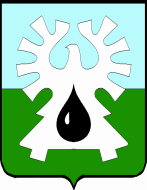 ГОРОДСКОЙ ОКРУГ УРАЙХанты-Мансийского автономного округа - ЮгрыАДМИНИСТРАЦИЯ ГОРОДА УРАЙПОСТАНОВЛЕНИЕот                                                                                                                                 №О внесении изменений в муниципальную программу  «Профилактика правонарушений на территории города Урай» на 2018-2030 годы»На основании Федерального закона от 06.10.2003 №131-ФЗ «Об общих принципах организации местного самоуправления в Российской Федерации», статьи 179 Бюджетного кодекса Российской Федерации, постановления администрации города Урай от 25.06.2019 №1524 «О муниципальных программах муниципального образования городской округ город Урай»:1. Внести изменения в муниципальную программу «Профилактика правонарушений на территории города Урай» на 2018-2030 годы, утвержденную постановлением администрации города Урай от 26.09.2017 №2760, согласно приложению.2. Опубликовать постановление в газете «Знамя» и разместить на официальном сайте органов местного самоуправления города Урай  в информационно-телекоммуникационной сети «Интернет».3. Контроль за выполнением постановления возложить на заместителя главы города Урай Р.А. Капустина. Глава  города Урай                                                                                                      Т.Р. ЗакирзяновПриложение к постановлению                                                                                                        администрации города Урай                                                                                                    от                           №        Изменения в муниципальную программу «Профилактика правонарушений на территории города Урай» на 2018-2030 годы (далее – муниципальная программа)1. Строки 3, 9 и 11 паспорта муниципальной программы изложить в новой редакции: «».2. Строки 1, 13 таблицы 1 изложить в новой редакции:«».2. Таблицу 2 изложить в новой редакции: «Таблица 2Распределение финансовых ресурсов муниципальной программы».3. Строки 4.7 и 5.10 Приложения 2 к муниципальной программе изложить в новой редакции: «                                     ».4. Приложение 3 к муниципальной программе изложить в новой редакции:«Приложение 3 к муниципальной программе «Профилактика правонарушений на территории города Урай» на 2018-2030 годы Публичная декларация о результатах реализации мероприятий муниципальной программыПрофилактика правонарушений на территории города Урай» на 2018-2030 годы                                     ».3.Ответственный исполнитель муниципальной программыОтдел гражданской защиты населения и общественной безопасности администрации города Урай.9.Целевые показатели муниципальной программы1) увеличение доли административных правонарушений, посягающих на общественный порядок и общественную безопасность, выявленных с участием народных дружинников (предусмотренных главой 20 Кодекса Российской Федерации об административных правонарушениях (далее - КоАП РФ), в общем количестве таких правонарушений с 6,3% (с 2022 года) до 9,5%;2) увеличение доли административных правонарушений, предусмотренных ст.ст.12.9, 12.12, 12.19 КоАП РФ, выявленных с помощью технических средств фото-, видео фиксации, работающих в автоматическом режиме, в общем количестве таких правонарушений с 28,1% до 70,0%;3) увеличение доли раскрытых преступлений с использованием системы видеонаблюдения в общем количестве преступлений с 3,2% (с 2022 года) до 4,0%;4) увеличение количества рассмотренных дел об административных правонарушениях, составленных должностными лицами администрации города Урай, с 39 штук (с 2022 года) до 55 штук;5) снижение доли преступлений, совершенных несовершеннолетними, в общем количестве зарегистрированных преступлений на территории города Урай с 5,4% до 0,9%;6) снижение уровня преступности (число зарегистрированных преступлений на 100 тыс. населения) с 1655 ед. до 1241 ед.;7) снижение уровня преступности на улицах и в общественных местах  (число зарегистрированных преступлений на 100 тыс. человек населения) с 489 ед. до 399,9 ед.;8) сохранение доли обучающихся 6-11 классов образовательных организаций, охваченных мероприятиями, направленными на формирование стойкой негативной установки по отношению к употреблению психоактивных веществ, на уровне 100% в течение всего срока реализации муниципальной программы;9) снижение уровня первичной заболеваемости пагубным употреблением ненаркотических психоактивных веществ среди несовершеннолетних (на 100 тыс. населения) с 47,1  до 8,5;10) снижение общей заболеваемости наркоманией и обращаемости лиц, употребляющих наркотики с вредными последствиями (на 100 тыс. населения), с 254,5 до 109,1;11) увеличение доли обучающихся образовательных организаций, охваченных мероприятиями, направленными на профилактику терроризма, с 87,6% до 90%;12) увеличение доли обучающихся образовательных организаций, охваченных мероприятиями, направленными на профилактику экстремизма, с 87,6% до 90%;13) увеличение доли граждан, положительно оценивающих состояние межнациональных отношений, с 78,7% до 86,4%; 14) увеличение доли граждан, положительно оценивающих состояние межконфессиональных отношений, с 88,9% до 95,6%;15) увеличение численности участников мероприятий, направленных на укрепление общероссийского гражданского единства, проживающих на территории города Урай, с 0,122 тыс. человек до 0,269 тыс. человек; 16) увеличение численности участников мероприятий, направленных на этнокультурное развитие народов России, проживающих на территории города Урай, с 0,066 тыс. человек до 0,305 тыс. человек.11.Параметры финансового обеспечения муниципальной программы1. Источник финансового обеспечения муниципальной программы:1)  бюджет городского округа Урай Ханты-Мансийского автономного округа – Югры (далее – местный бюджет);2)  бюджет Ханты-Мансийского автономного округа – Югры.2. Для реализации муниципальной программы необходимо:1) 2018 год – 12378,9 тыс. рублей;2) 2019 год – 11763,7 тыс. рублей;3) 2020 год – 12969,4 тыс. рублей;4) 2021 год – 12552,2 тыс. рублей;5) 2022 год – 10362,8 тыс. рублей;6) 2023 год – 12134,0 тыс. рублей;7) 2024 год – 10878,8 тыс. рублей;8) 2025 год – 10460,5 тыс. рублей;9) 2026 год – 12674,5 тыс. рублей;10) 2027 год – 12674,5 тыс. рублей;11) 2028 год – 12674,5 тыс. рублей;12) 2029 год – 12674,5 тыс. рублей;13) 2030 год – 12674,5 тыс. рублей.№ п/пНаименование показателяЕд. изм.Базовый показатель на начало реализации муниципальной программыЗначения показателя по годамЗначения показателя по годамЗначения показателя по годамЗначения показателя по годамЗначения показателя по годамЗначения показателя по годамЗначения показателя по годамЗначения показателя по годамЗначения показателя по годамЗначения показателя по годамЗначения показателя по годамЗначения показателя по годамЗначения показателя по годамЦелевое значение показателя на момент окончания действия муниципальной программы№ п/пНаименование показателяЕд. изм.Базовый показатель на начало реализации муниципальной программы2018г.2019г.2020г.2021г.2022г.2023г.2024г.2025г.2026г.2027г.2028г.2029г.2030г.Целевое значение показателя на момент окончания действия муниципальной программы1.Доля административных правонарушений, посягающих на общественный порядок и общественную безопасность, выявленных с участием народных дружинников (глава 20 КоАП РФ), в общем количестве таких правонарушений%11,912,012,112,212,36,38,88,99,09,19,29,39,49,59,5313.Доля граждан, положительно оценивающих состояние межнациональных отношений (2), (4)%78,778,778,779,079,379,685,085,285,485,685,886,086,286,486,4№п/п№п/п№п/пОсновные мероприятия муниципаль-ной программы (их взаимосвязь с целевыми показателями муниципаль-ной программы)Ответственный исполнитель/ соисполнитель Ответственный исполнитель/ соисполнитель Ответственный исполнитель/ соисполнитель Ответственный исполнитель/ соисполнитель Ответственный исполнитель/ соисполнитель Источники финансиро-ванияИсточники финансиро-ванияИсточники финансиро-ванияФинансовые затраты на реализацию (тыс. рублей)Финансовые затраты на реализацию (тыс. рублей)Финансовые затраты на реализацию (тыс. рублей)Финансовые затраты на реализацию (тыс. рублей)Финансовые затраты на реализацию (тыс. рублей)Финансовые затраты на реализацию (тыс. рублей)Финансовые затраты на реализацию (тыс. рублей)Финансовые затраты на реализацию (тыс. рублей)Финансовые затраты на реализацию (тыс. рублей)Финансовые затраты на реализацию (тыс. рублей)Финансовые затраты на реализацию (тыс. рублей)Финансовые затраты на реализацию (тыс. рублей)Финансовые затраты на реализацию (тыс. рублей)Финансовые затраты на реализацию (тыс. рублей)Финансовые затраты на реализацию (тыс. рублей)Финансовые затраты на реализацию (тыс. рублей)Финансовые затраты на реализацию (тыс. рублей)Финансовые затраты на реализацию (тыс. рублей)Финансовые затраты на реализацию (тыс. рублей)Финансовые затраты на реализацию (тыс. рублей)Финансовые затраты на реализацию (тыс. рублей)Финансовые затраты на реализацию (тыс. рублей)Финансовые затраты на реализацию (тыс. рублей)Финансовые затраты на реализацию (тыс. рублей)Финансовые затраты на реализацию (тыс. рублей)Финансовые затраты на реализацию (тыс. рублей)Финансовые затраты на реализацию (тыс. рублей)Финансовые затраты на реализацию (тыс. рублей)Финансовые затраты на реализацию (тыс. рублей)Финансовые затраты на реализацию (тыс. рублей)Финансовые затраты на реализацию (тыс. рублей)Финансовые затраты на реализацию (тыс. рублей)Финансовые затраты на реализацию (тыс. рублей)Финансовые затраты на реализацию (тыс. рублей)№п/п№п/п№п/пОсновные мероприятия муниципаль-ной программы (их взаимосвязь с целевыми показателями муниципаль-ной программы)Ответственный исполнитель/ соисполнитель Ответственный исполнитель/ соисполнитель Ответственный исполнитель/ соисполнитель Ответственный исполнитель/ соисполнитель Ответственный исполнитель/ соисполнитель Источники финансиро-ванияИсточники финансиро-ванияИсточники финансиро-ваниявсего всего всего всего в том числе в том числе в том числе в том числе в том числе в том числе в том числе в том числе в том числе в том числе в том числе в том числе в том числе в том числе в том числе в том числе в том числе в том числе в том числе в том числе в том числе в том числе в том числе в том числе в том числе в том числе в том числе в том числе в том числе в том числе №п/п№п/п№п/пОсновные мероприятия муниципаль-ной программы (их взаимосвязь с целевыми показателями муниципаль-ной программы)Ответственный исполнитель/ соисполнитель Ответственный исполнитель/ соисполнитель Ответственный исполнитель/ соисполнитель Ответственный исполнитель/ соисполнитель Ответственный исполнитель/ соисполнитель Источники финансиро-ванияИсточники финансиро-ванияИсточники финансиро-ваниявсего всего всего всего 201820182019201920202020202120212021202120222022202320232024202420252025202520252026202620272027202720282028202820292030Подпрограмма 1. Профилактика правонарушенийПодпрограмма 1. Профилактика правонарушенийПодпрограмма 1. Профилактика правонарушенийПодпрограмма 1. Профилактика правонарушенийПодпрограмма 1. Профилактика правонарушенийПодпрограмма 1. Профилактика правонарушенийПодпрограмма 1. Профилактика правонарушенийПодпрограмма 1. Профилактика правонарушенийПодпрограмма 1. Профилактика правонарушенийПодпрограмма 1. Профилактика правонарушенийПодпрограмма 1. Профилактика правонарушенийПодпрограмма 1. Профилактика правонарушенийПодпрограмма 1. Профилактика правонарушенийПодпрограмма 1. Профилактика правонарушенийПодпрограмма 1. Профилактика правонарушенийПодпрограмма 1. Профилактика правонарушенийПодпрограмма 1. Профилактика правонарушенийПодпрограмма 1. Профилактика правонарушенийПодпрограмма 1. Профилактика правонарушенийПодпрограмма 1. Профилактика правонарушенийПодпрограмма 1. Профилактика правонарушенийПодпрограмма 1. Профилактика правонарушенийПодпрограмма 1. Профилактика правонарушенийПодпрограмма 1. Профилактика правонарушенийПодпрограмма 1. Профилактика правонарушенийПодпрограмма 1. Профилактика правонарушенийПодпрограмма 1. Профилактика правонарушенийПодпрограмма 1. Профилактика правонарушенийПодпрограмма 1. Профилактика правонарушенийПодпрограмма 1. Профилактика правонарушенийПодпрограмма 1. Профилактика правонарушенийПодпрограмма 1. Профилактика правонарушенийПодпрограмма 1. Профилактика правонарушенийПодпрограмма 1. Профилактика правонарушенийПодпрограмма 1. Профилактика правонарушенийПодпрограмма 1. Профилактика правонарушенийПодпрограмма 1. Профилактика правонарушенийПодпрограмма 1. Профилактика правонарушенийПодпрограмма 1. Профилактика правонарушенийПодпрограмма 1. Профилактика правонарушенийПодпрограмма 1. Профилактика правонарушенийПодпрограмма 1. Профилактика правонарушенийПодпрограмма 1. Профилактика правонарушенийПодпрограмма 1. Профилактика правонарушенийПодпрограмма 1. Профилактика правонарушенийПодпрограмма 1. Профилактика правонарушений1.11.1Создание условий для деятельности народных дружин(1, 6, 7)Создание условий для деятельности народных дружин(1, 6, 7)Отдел гражданской защиты населения и общественной безопасности администрации города Урай.Отдел гражданской защиты населения и общественной безопасности администрации города Урай.Отдел гражданской защиты населения и общественной безопасности администрации города Урай.Отдел гражданской защиты населения и общественной безопасности администрации города Урай.всеговсеговсеговсего2178,32178,32178,32178,3168,0168,0166,0166,0142,0142,0154,3154,3154,3154,3139,1139,1146,6152,9152,9152,9158,9158,9158,9158,9190,1190,1190,1190,1190,1190,1190,1190,1190,1190,11.11.1Создание условий для деятельности народных дружин(1, 6, 7)Создание условий для деятельности народных дружин(1, 6, 7)Отдел гражданской защиты населения и общественной безопасности администрации города Урай.Отдел гражданской защиты населения и общественной безопасности администрации города Урай.Отдел гражданской защиты населения и общественной безопасности администрации города Урай.Отдел гражданской защиты населения и общественной безопасности администрации города Урай.федеральный бюджетфедеральный бюджетфедеральный бюджетфедеральный бюджет0,00,00,00,00,00,00,00,00,00,00,00,00,00,00,00,00,00,00,00,00,00,00,00,00,00,00,00,00,00,00,00,00,00,01.11.1Создание условий для деятельности народных дружин(1, 6, 7)Создание условий для деятельности народных дружин(1, 6, 7)Отдел гражданской защиты населения и общественной безопасности администрации города Урай.Отдел гражданской защиты населения и общественной безопасности администрации города Урай.Отдел гражданской защиты населения и общественной безопасности администрации города Урай.Отдел гражданской защиты населения и общественной безопасности администрации города Урай.бюджет Ханты-Мансийского автономного округа - Югрыбюджет Ханты-Мансийского автономного округа - Югрыбюджет Ханты-Мансийского автономного округа - Югрыбюджет Ханты-Мансийского автономного округа - Югры1524,91524,91524,91524,9117,6117,6116,2116,299,499,4108,0108,0108,0108,097,497,4102,6107,0107,0107,0111,2111,2111,2111,2133,1133,1133,1133,1133,1133,1133,1133,1133,1133,11.11.1Создание условий для деятельности народных дружин(1, 6, 7)Создание условий для деятельности народных дружин(1, 6, 7)Отдел гражданской защиты населения и общественной безопасности администрации города Урай.Отдел гражданской защиты населения и общественной безопасности администрации города Урай.Отдел гражданской защиты населения и общественной безопасности администрации города Урай.Отдел гражданской защиты населения и общественной безопасности администрации города Урай.местный бюджетместный бюджетместный бюджетместный бюджет653,4653,4653,4653,450,450,449,849,842,642,646,346,346,346,341,741,744,045,945,945,947,747,747,747,757,057,057,057,057,057,057,057,057,057,01.11.1Создание условий для деятельности народных дружин(1, 6, 7)Создание условий для деятельности народных дружин(1, 6, 7)Отдел гражданской защиты населения и общественной безопасности администрации города Урай.Отдел гражданской защиты населения и общественной безопасности администрации города Урай.Отдел гражданской защиты населения и общественной безопасности администрации города Урай.Отдел гражданской защиты населения и общественной безопасности администрации города Урай.иные источники финансиро-ванияиные источники финансиро-ванияиные источники финансиро-ванияиные источники финансиро-вания0,00,00,00,00,00,00,00,00,00,00,00,00,00,00,00,00,00,00,00,00,00,00,00,00,00,00,00,00,00,00,00,00,00,01.21.2Обеспечение функциониро-вания и развития систем видеонаблюде-ния в сфере общественного порядка (2, 3, 6, 7)Обеспечение функциониро-вания и развития систем видеонаблюде-ния в сфере общественного порядка (2, 3, 6, 7)Отдел гражданской защиты населения и общественной безопасности администрации города Урай, органы администрации города Урай: управление по информацион-ным технологиям и  связи администрации города Урай.Отдел гражданской защиты населения и общественной безопасности администрации города Урай, органы администрации города Урай: управление по информацион-ным технологиям и  связи администрации города Урай.Отдел гражданской защиты населения и общественной безопасности администрации города Урай, органы администрации города Урай: управление по информацион-ным технологиям и  связи администрации города Урай.Отдел гражданской защиты населения и общественной безопасности администрации города Урай, органы администрации города Урай: управление по информацион-ным технологиям и  связи администрации города Урай.всеговсеговсеговсего30569,530569,530569,530569,52035,82035,81777,01777,01646,41646,41486,81486,81486,81486,81779,61779,61773,21683,11683,11683,11683,11683,11683,11683,13340,93340,93340,93340,93340,93340,93340,93340,93340,93340,91.21.2Обеспечение функциониро-вания и развития систем видеонаблюде-ния в сфере общественного порядка (2, 3, 6, 7)Обеспечение функциониро-вания и развития систем видеонаблюде-ния в сфере общественного порядка (2, 3, 6, 7)Отдел гражданской защиты населения и общественной безопасности администрации города Урай, органы администрации города Урай: управление по информацион-ным технологиям и  связи администрации города Урай.Отдел гражданской защиты населения и общественной безопасности администрации города Урай, органы администрации города Урай: управление по информацион-ным технологиям и  связи администрации города Урай.Отдел гражданской защиты населения и общественной безопасности администрации города Урай, органы администрации города Урай: управление по информацион-ным технологиям и  связи администрации города Урай.Отдел гражданской защиты населения и общественной безопасности администрации города Урай, органы администрации города Урай: управление по информацион-ным технологиям и  связи администрации города Урай.федеральный бюджетфедеральный бюджетфедеральный бюджетфедеральный бюджет0,00,00,00,00,00,00,00,00,00,00,00,00,00,00,00,00,00,00,00,00,00,00,00,00,00,00,00,00,00,00,00,00,00,01.21.2Обеспечение функциониро-вания и развития систем видеонаблюде-ния в сфере общественного порядка (2, 3, 6, 7)Обеспечение функциониро-вания и развития систем видеонаблюде-ния в сфере общественного порядка (2, 3, 6, 7)Отдел гражданской защиты населения и общественной безопасности администрации города Урай, органы администрации города Урай: управление по информацион-ным технологиям и  связи администрации города Урай.Отдел гражданской защиты населения и общественной безопасности администрации города Урай, органы администрации города Урай: управление по информацион-ным технологиям и  связи администрации города Урай.Отдел гражданской защиты населения и общественной безопасности администрации города Урай, органы администрации города Урай: управление по информацион-ным технологиям и  связи администрации города Урай.Отдел гражданской защиты населения и общественной безопасности администрации города Урай, органы администрации города Урай: управление по информацион-ным технологиям и  связи администрации города Урай.бюджет Ханты-Мансийского автономного округа - Югрыбюджет Ханты-Мансийского автономного округа - Югрыбюджет Ханты-Мансийского автономного округа - Югрыбюджет Ханты-Мансийского автономного округа - Югры3779,13779,13779,13779,1615,0615,0434,3434,3434,3434,30,00,00,00,00,00,00,00,00,00,00,00,00,00,0459,1459,1459,1459,1459,1459,1459,1459,1459,1459,11.21.2Обеспечение функциониро-вания и развития систем видеонаблюде-ния в сфере общественного порядка (2, 3, 6, 7)Обеспечение функциониро-вания и развития систем видеонаблюде-ния в сфере общественного порядка (2, 3, 6, 7)Отдел гражданской защиты населения и общественной безопасности администрации города Урай, органы администрации города Урай: управление по информацион-ным технологиям и  связи администрации города Урай.Отдел гражданской защиты населения и общественной безопасности администрации города Урай, органы администрации города Урай: управление по информацион-ным технологиям и  связи администрации города Урай.Отдел гражданской защиты населения и общественной безопасности администрации города Урай, органы администрации города Урай: управление по информацион-ным технологиям и  связи администрации города Урай.Отдел гражданской защиты населения и общественной безопасности администрации города Урай, органы администрации города Урай: управление по информацион-ным технологиям и  связи администрации города Урай.местный бюджетместный бюджетместный бюджетместный бюджет26790,426790,426790,426790,41420,81420,81342,71342,71212,11212,11486,81486,81486,81486,81779,61779,61773,21683,11683,11683,11683,11683,11683,11683,12881,82881,82881,82881,82881,82881,82881,82881,82881,82881,81.21.2Обеспечение функциониро-вания и развития систем видеонаблюде-ния в сфере общественного порядка (2, 3, 6, 7)Обеспечение функциониро-вания и развития систем видеонаблюде-ния в сфере общественного порядка (2, 3, 6, 7)Отдел гражданской защиты населения и общественной безопасности администрации города Урай, органы администрации города Урай: управление по информацион-ным технологиям и  связи администрации города Урай.Отдел гражданской защиты населения и общественной безопасности администрации города Урай, органы администрации города Урай: управление по информацион-ным технологиям и  связи администрации города Урай.Отдел гражданской защиты населения и общественной безопасности администрации города Урай, органы администрации города Урай: управление по информацион-ным технологиям и  связи администрации города Урай.Отдел гражданской защиты населения и общественной безопасности администрации города Урай, органы администрации города Урай: управление по информацион-ным технологиям и  связи администрации города Урай.иные источники финансиро-ванияиные источники финансиро-ванияиные источники финансиро-ванияиные источники финансиро-вания0,00,00,00,00,00,00,00,00,00,00,00,00,00,00,00,00,00,00,00,00,00,00,00,00,00,00,00,00,00,00,00,00,00,011.311.3Осуществление полномочий по созданию и обеспечению деятельности администра-тивной комиссии муниципаль-ного образования город Урай(4, 6)Осуществление полномочий по созданию и обеспечению деятельности администра-тивной комиссии муниципаль-ного образования город Урай(4, 6)Отдел гражданской защиты населения и общественной безопасности администрации города Урай,муниципальное казенное учреждение «Управление материально-технического обеспечения города Урай».Отдел гражданской защиты населения и общественной безопасности администрации города Урай,муниципальное казенное учреждение «Управление материально-технического обеспечения города Урай».Отдел гражданской защиты населения и общественной безопасности администрации города Урай,муниципальное казенное учреждение «Управление материально-технического обеспечения города Урай».Отдел гражданской защиты населения и общественной безопасности администрации города Урай,муниципальное казенное учреждение «Управление материально-технического обеспечения города Урай».всеговсеговсеговсего22101,022101,022101,022101,01752,51752,51678,01678,01737,41737,41741,31741,31741,31741,31837,71837,71836,11910,81910,81910,81811,21811,21811,21811,21559,21559,21559,21559,21559,21559,21559,21559,21559,21559,211.311.3Осуществление полномочий по созданию и обеспечению деятельности администра-тивной комиссии муниципаль-ного образования город Урай(4, 6)Осуществление полномочий по созданию и обеспечению деятельности администра-тивной комиссии муниципаль-ного образования город Урай(4, 6)Отдел гражданской защиты населения и общественной безопасности администрации города Урай,муниципальное казенное учреждение «Управление материально-технического обеспечения города Урай».Отдел гражданской защиты населения и общественной безопасности администрации города Урай,муниципальное казенное учреждение «Управление материально-технического обеспечения города Урай».Отдел гражданской защиты населения и общественной безопасности администрации города Урай,муниципальное казенное учреждение «Управление материально-технического обеспечения города Урай».Отдел гражданской защиты населения и общественной безопасности администрации города Урай,муниципальное казенное учреждение «Управление материально-технического обеспечения города Урай».федеральный бюджетфедеральный бюджетфедеральный бюджетфедеральный бюджет0,00,00,00,00,00,00,00,00,00,00,00,00,00,00,00,00,00,00,00,00,00,00,00,00,00,00,00,00,00,00,00,00,00,011.311.3Осуществление полномочий по созданию и обеспечению деятельности администра-тивной комиссии муниципаль-ного образования город Урай(4, 6)Осуществление полномочий по созданию и обеспечению деятельности администра-тивной комиссии муниципаль-ного образования город Урай(4, 6)Отдел гражданской защиты населения и общественной безопасности администрации города Урай,муниципальное казенное учреждение «Управление материально-технического обеспечения города Урай».Отдел гражданской защиты населения и общественной безопасности администрации города Урай,муниципальное казенное учреждение «Управление материально-технического обеспечения города Урай».Отдел гражданской защиты населения и общественной безопасности администрации города Урай,муниципальное казенное учреждение «Управление материально-технического обеспечения города Урай».Отдел гражданской защиты населения и общественной безопасности администрации города Урай,муниципальное казенное учреждение «Управление материально-технического обеспечения города Урай».бюджет Ханты-Мансийского автономного округа - Югрыбюджет Ханты-Мансийского автономного округа - Югрыбюджет Ханты-Мансийского автономного округа - Югрыбюджет Ханты-Мансийского автономного округа - Югры22101,022101,022101,022101,01752,51752,51678,01678,01737,41737,41741,31741,31741,31741,31837,71837,71836,11910,81910,81910,81811,21811,21811,21811,21559,21559,21559,21559,21559,21559,21559,21559,21559,21559,211.311.3Осуществление полномочий по созданию и обеспечению деятельности администра-тивной комиссии муниципаль-ного образования город Урай(4, 6)Осуществление полномочий по созданию и обеспечению деятельности администра-тивной комиссии муниципаль-ного образования город Урай(4, 6)Отдел гражданской защиты населения и общественной безопасности администрации города Урай,муниципальное казенное учреждение «Управление материально-технического обеспечения города Урай».Отдел гражданской защиты населения и общественной безопасности администрации города Урай,муниципальное казенное учреждение «Управление материально-технического обеспечения города Урай».Отдел гражданской защиты населения и общественной безопасности администрации города Урай,муниципальное казенное учреждение «Управление материально-технического обеспечения города Урай».Отдел гражданской защиты населения и общественной безопасности администрации города Урай,муниципальное казенное учреждение «Управление материально-технического обеспечения города Урай».местный бюджетместный бюджетместный бюджетместный бюджет0,00,00,00,00,00,00,00,00,00,00,00,00,00,00,00,00,00,00,00,00,00,00,00,00,00,00,00,00,00,00,00,00,00,011.311.3Осуществление полномочий по созданию и обеспечению деятельности администра-тивной комиссии муниципаль-ного образования город Урай(4, 6)Осуществление полномочий по созданию и обеспечению деятельности администра-тивной комиссии муниципаль-ного образования город Урай(4, 6)Отдел гражданской защиты населения и общественной безопасности администрации города Урай,муниципальное казенное учреждение «Управление материально-технического обеспечения города Урай».Отдел гражданской защиты населения и общественной безопасности администрации города Урай,муниципальное казенное учреждение «Управление материально-технического обеспечения города Урай».Отдел гражданской защиты населения и общественной безопасности администрации города Урай,муниципальное казенное учреждение «Управление материально-технического обеспечения города Урай».Отдел гражданской защиты населения и общественной безопасности администрации города Урай,муниципальное казенное учреждение «Управление материально-технического обеспечения города Урай».иные источники финансиро-ванияиные источники финансиро-ванияиные источники финансиро-ванияиные источники финансиро-вания0,00,00,00,00,00,00,00,00,00,00,00,00,00,00,00,00,00,00,00,00,00,00,00,00,00,00,00,00,00,00,00,00,00,011.411.4Проведение профилакти-ческих мероприятий для несовершен-нолетних и молодежи(5, 6)Проведение профилакти-ческих мероприятий для несовершен-нолетних и молодежи(5, 6)Органы администрации города Урай:  управление по культуре и социальным вопросам администрации города Урай,отдел по делам несовершен-нолетних и защите их прав администрации города Урай;Управление образования администрации города Урай.Органы администрации города Урай:  управление по культуре и социальным вопросам администрации города Урай,отдел по делам несовершен-нолетних и защите их прав администрации города Урай;Управление образования администрации города Урай.Органы администрации города Урай:  управление по культуре и социальным вопросам администрации города Урай,отдел по делам несовершен-нолетних и защите их прав администрации города Урай;Управление образования администрации города Урай.Органы администрации города Урай:  управление по культуре и социальным вопросам администрации города Урай,отдел по делам несовершен-нолетних и защите их прав администрации города Урай;Управление образования администрации города Урай.всеговсеговсеговсего1269,01269,01269,01269,070,070,070,070,020,020,070,070,070,070,0229,0229,070,070,070,070,070,070,070,070,0120,0120,0120,0120,0120,0120,0120,0120,0120,0120,011.411.4Проведение профилакти-ческих мероприятий для несовершен-нолетних и молодежи(5, 6)Проведение профилакти-ческих мероприятий для несовершен-нолетних и молодежи(5, 6)Органы администрации города Урай:  управление по культуре и социальным вопросам администрации города Урай,отдел по делам несовершен-нолетних и защите их прав администрации города Урай;Управление образования администрации города Урай.Органы администрации города Урай:  управление по культуре и социальным вопросам администрации города Урай,отдел по делам несовершен-нолетних и защите их прав администрации города Урай;Управление образования администрации города Урай.Органы администрации города Урай:  управление по культуре и социальным вопросам администрации города Урай,отдел по делам несовершен-нолетних и защите их прав администрации города Урай;Управление образования администрации города Урай.Органы администрации города Урай:  управление по культуре и социальным вопросам администрации города Урай,отдел по делам несовершен-нолетних и защите их прав администрации города Урай;Управление образования администрации города Урай.федеральный бюджетфедеральный бюджетфедеральный бюджетфедеральный бюджет0,00,00,00,00,00,00,00,00,00,00,00,00,00,00,00,00,00,00,00,00,00,00,00,00,00,00,00,00,00,00,00,00,00,011.411.4Проведение профилакти-ческих мероприятий для несовершен-нолетних и молодежи(5, 6)Проведение профилакти-ческих мероприятий для несовершен-нолетних и молодежи(5, 6)Органы администрации города Урай:  управление по культуре и социальным вопросам администрации города Урай,отдел по делам несовершен-нолетних и защите их прав администрации города Урай;Управление образования администрации города Урай.Органы администрации города Урай:  управление по культуре и социальным вопросам администрации города Урай,отдел по делам несовершен-нолетних и защите их прав администрации города Урай;Управление образования администрации города Урай.Органы администрации города Урай:  управление по культуре и социальным вопросам администрации города Урай,отдел по делам несовершен-нолетних и защите их прав администрации города Урай;Управление образования администрации города Урай.Органы администрации города Урай:  управление по культуре и социальным вопросам администрации города Урай,отдел по делам несовершен-нолетних и защите их прав администрации города Урай;Управление образования администрации города Урай.бюджет Ханты-Мансийского автономного округа - Югрыбюджет Ханты-Мансийского автономного округа - Югрыбюджет Ханты-Мансийского автономного округа - Югрыбюджет Ханты-Мансийского автономного округа - Югры0,00,00,00,00,00,00,00,00,00,00,00,00,00,00,00,00,00,00,00,00,00,00,00,00,00,00,00,00,00,00,00,00,00,011.411.4Проведение профилакти-ческих мероприятий для несовершен-нолетних и молодежи(5, 6)Проведение профилакти-ческих мероприятий для несовершен-нолетних и молодежи(5, 6)Органы администрации города Урай:  управление по культуре и социальным вопросам администрации города Урай,отдел по делам несовершен-нолетних и защите их прав администрации города Урай;Управление образования администрации города Урай.Органы администрации города Урай:  управление по культуре и социальным вопросам администрации города Урай,отдел по делам несовершен-нолетних и защите их прав администрации города Урай;Управление образования администрации города Урай.Органы администрации города Урай:  управление по культуре и социальным вопросам администрации города Урай,отдел по делам несовершен-нолетних и защите их прав администрации города Урай;Управление образования администрации города Урай.Органы администрации города Урай:  управление по культуре и социальным вопросам администрации города Урай,отдел по делам несовершен-нолетних и защите их прав администрации города Урай;Управление образования администрации города Урай.местный бюджетместный бюджетместный бюджетместный бюджет1269,01269,01269,01269,070,070,070,070,020,020,070,070,070,070,0229,0229,070,070,070,070,070,070,070,070,0120,0120,0120,0120,0120,0120,0120,0120,0120,0120,011.411.4Проведение профилакти-ческих мероприятий для несовершен-нолетних и молодежи(5, 6)Проведение профилакти-ческих мероприятий для несовершен-нолетних и молодежи(5, 6)Органы администрации города Урай:  управление по культуре и социальным вопросам администрации города Урай,отдел по делам несовершен-нолетних и защите их прав администрации города Урай;Управление образования администрации города Урай.Органы администрации города Урай:  управление по культуре и социальным вопросам администрации города Урай,отдел по делам несовершен-нолетних и защите их прав администрации города Урай;Управление образования администрации города Урай.Органы администрации города Урай:  управление по культуре и социальным вопросам администрации города Урай,отдел по делам несовершен-нолетних и защите их прав администрации города Урай;Управление образования администрации города Урай.Органы администрации города Урай:  управление по культуре и социальным вопросам администрации города Урай,отдел по делам несовершен-нолетних и защите их прав администрации города Урай;Управление образования администрации города Урай.иные источники финансиро-ванияиные источники финансиро-ванияиные источники финансиро-ванияиные источники финансиро-вания0,00,00,00,00,00,00,00,00,00,00,00,00,00,00,00,00,00,00,00,00,00,00,00,00,00,00,00,00,00,00,00,00,00,011.511.5Изготовление и распространение средств наглядной и печатной агитации, направленных на  профилактику правонаруше-ний (5, 6)Изготовление и распространение средств наглядной и печатной агитации, направленных на  профилактику правонаруше-ний (5, 6)Органы администрации города Урай: отдел по делам несовершен-нолетних и защите их прав администрации города Урай;Управление образования администрации города Урай.Органы администрации города Урай: отдел по делам несовершен-нолетних и защите их прав администрации города Урай;Управление образования администрации города Урай.Органы администрации города Урай: отдел по делам несовершен-нолетних и защите их прав администрации города Урай;Управление образования администрации города Урай.Органы администрации города Урай: отдел по делам несовершен-нолетних и защите их прав администрации города Урай;Управление образования администрации города Урай.всеговсеговсеговсего491,0491,0491,0491,035,035,035,035,020,020,020,020,020,020,021,021,020,020,020,020,020,020,020,020,060,060,060,060,060,060,060,060,060,060,011.511.5Изготовление и распространение средств наглядной и печатной агитации, направленных на  профилактику правонаруше-ний (5, 6)Изготовление и распространение средств наглядной и печатной агитации, направленных на  профилактику правонаруше-ний (5, 6)Органы администрации города Урай: отдел по делам несовершен-нолетних и защите их прав администрации города Урай;Управление образования администрации города Урай.Органы администрации города Урай: отдел по делам несовершен-нолетних и защите их прав администрации города Урай;Управление образования администрации города Урай.Органы администрации города Урай: отдел по делам несовершен-нолетних и защите их прав администрации города Урай;Управление образования администрации города Урай.Органы администрации города Урай: отдел по делам несовершен-нолетних и защите их прав администрации города Урай;Управление образования администрации города Урай.федеральный бюджетфедеральный бюджетфедеральный бюджетфедеральный бюджет0,00,00,00,00,00,00,00,00,00,00,00,00,00,00,00,00,00,00,00,00,00,00,00,00,00,00,00,00,00,00,00,00,00,011.511.5Изготовление и распространение средств наглядной и печатной агитации, направленных на  профилактику правонаруше-ний (5, 6)Изготовление и распространение средств наглядной и печатной агитации, направленных на  профилактику правонаруше-ний (5, 6)Органы администрации города Урай: отдел по делам несовершен-нолетних и защите их прав администрации города Урай;Управление образования администрации города Урай.Органы администрации города Урай: отдел по делам несовершен-нолетних и защите их прав администрации города Урай;Управление образования администрации города Урай.Органы администрации города Урай: отдел по делам несовершен-нолетних и защите их прав администрации города Урай;Управление образования администрации города Урай.Органы администрации города Урай: отдел по делам несовершен-нолетних и защите их прав администрации города Урай;Управление образования администрации города Урай.бюджет Ханты-Мансийского автономного округа - Югрыбюджет Ханты-Мансийского автономного округа - Югрыбюджет Ханты-Мансийского автономного округа - Югрыбюджет Ханты-Мансийского автономного округа - Югры0,00,00,00,00,00,00,00,00,00,00,00,00,00,00,00,00,00,00,00,00,00,00,00,00,00,00,00,00,00,00,00,00,00,011.511.5Изготовление и распространение средств наглядной и печатной агитации, направленных на  профилактику правонаруше-ний (5, 6)Изготовление и распространение средств наглядной и печатной агитации, направленных на  профилактику правонаруше-ний (5, 6)Органы администрации города Урай: отдел по делам несовершен-нолетних и защите их прав администрации города Урай;Управление образования администрации города Урай.Органы администрации города Урай: отдел по делам несовершен-нолетних и защите их прав администрации города Урай;Управление образования администрации города Урай.Органы администрации города Урай: отдел по делам несовершен-нолетних и защите их прав администрации города Урай;Управление образования администрации города Урай.Органы администрации города Урай: отдел по делам несовершен-нолетних и защите их прав администрации города Урай;Управление образования администрации города Урай.местный бюджетместный бюджетместный бюджетместный бюджет491,0491,0491,0491,035,035,035,035,020,020,020,020,020,020,021,021,020,020,020,020,020,020,020,020,060,060,060,060,060,060,060,060,060,060,011.511.5Изготовление и распространение средств наглядной и печатной агитации, направленных на  профилактику правонаруше-ний (5, 6)Изготовление и распространение средств наглядной и печатной агитации, направленных на  профилактику правонаруше-ний (5, 6)Органы администрации города Урай: отдел по делам несовершен-нолетних и защите их прав администрации города Урай;Управление образования администрации города Урай.Органы администрации города Урай: отдел по делам несовершен-нолетних и защите их прав администрации города Урай;Управление образования администрации города Урай.Органы администрации города Урай: отдел по делам несовершен-нолетних и защите их прав администрации города Урай;Управление образования администрации города Урай.Органы администрации города Урай: отдел по делам несовершен-нолетних и защите их прав администрации города Урай;Управление образования администрации города Урай.иные источники финансиро-ванияиные источники финансиро-ванияиные источники финансиро-ванияиные источники финансиро-вания0,00,00,00,00,00,00,00,00,00,00,00,00,00,00,00,00,00,00,00,00,00,00,00,00,00,00,00,00,00,00,00,00,00,011.611.6Проведение профилакти-ческих мероприятий с семьями, находящими-ся в социально опасном положении(5, 6)Проведение профилакти-ческих мероприятий с семьями, находящими-ся в социально опасном положении(5, 6)Органы администрации города Урай: отдел по делам несовершен-нолетних и защите их прав администрации города Урай; Управление образования администрации города Урай.Органы администрации города Урай: отдел по делам несовершен-нолетних и защите их прав администрации города Урай; Управление образования администрации города Урай.Органы администрации города Урай: отдел по делам несовершен-нолетних и защите их прав администрации города Урай; Управление образования администрации города Урай.Органы администрации города Урай: отдел по делам несовершен-нолетних и защите их прав администрации города Урай; Управление образования администрации города Урай.всеговсеговсеговсего15,015,015,015,015,015,00,00,00,00,00,00,00,00,00,00,00,00,00,00,00,00,00,00,00,00,00,00,00,00,00,00,00,00,011.611.6Проведение профилакти-ческих мероприятий с семьями, находящими-ся в социально опасном положении(5, 6)Проведение профилакти-ческих мероприятий с семьями, находящими-ся в социально опасном положении(5, 6)Органы администрации города Урай: отдел по делам несовершен-нолетних и защите их прав администрации города Урай; Управление образования администрации города Урай.Органы администрации города Урай: отдел по делам несовершен-нолетних и защите их прав администрации города Урай; Управление образования администрации города Урай.Органы администрации города Урай: отдел по делам несовершен-нолетних и защите их прав администрации города Урай; Управление образования администрации города Урай.Органы администрации города Урай: отдел по делам несовершен-нолетних и защите их прав администрации города Урай; Управление образования администрации города Урай.федеральный бюджетфедеральный бюджетфедеральный бюджетфедеральный бюджет0,00,00,00,00,00,00,00,00,00,00,00,00,00,00,00,00,00,00,00,00,00,00,00,00,00,00,00,00,00,00,00,00,00,011.611.6Проведение профилакти-ческих мероприятий с семьями, находящими-ся в социально опасном положении(5, 6)Проведение профилакти-ческих мероприятий с семьями, находящими-ся в социально опасном положении(5, 6)Органы администрации города Урай: отдел по делам несовершен-нолетних и защите их прав администрации города Урай; Управление образования администрации города Урай.Органы администрации города Урай: отдел по делам несовершен-нолетних и защите их прав администрации города Урай; Управление образования администрации города Урай.Органы администрации города Урай: отдел по делам несовершен-нолетних и защите их прав администрации города Урай; Управление образования администрации города Урай.Органы администрации города Урай: отдел по делам несовершен-нолетних и защите их прав администрации города Урай; Управление образования администрации города Урай.бюджет Ханты-Мансийского автономного округа - Югрыбюджет Ханты-Мансийского автономного округа - Югрыбюджет Ханты-Мансийского автономного округа - Югрыбюджет Ханты-Мансийского автономного округа - Югры0,00,00,00,00,00,00,00,00,00,00,00,00,00,00,00,00,00,00,00,00,00,00,00,00,00,00,00,00,00,00,00,00,00,011.611.6Проведение профилакти-ческих мероприятий с семьями, находящими-ся в социально опасном положении(5, 6)Проведение профилакти-ческих мероприятий с семьями, находящими-ся в социально опасном положении(5, 6)Органы администрации города Урай: отдел по делам несовершен-нолетних и защите их прав администрации города Урай; Управление образования администрации города Урай.Органы администрации города Урай: отдел по делам несовершен-нолетних и защите их прав администрации города Урай; Управление образования администрации города Урай.Органы администрации города Урай: отдел по делам несовершен-нолетних и защите их прав администрации города Урай; Управление образования администрации города Урай.Органы администрации города Урай: отдел по делам несовершен-нолетних и защите их прав администрации города Урай; Управление образования администрации города Урай.местный бюджетместный бюджетместный бюджетместный бюджет15,015,015,015,015,015,00,00,00,00,00,00,00,00,00,00,00,00,00,00,00,00,00,00,00,00,00,00,00,00,00,00,00,00,011.611.6Проведение профилакти-ческих мероприятий с семьями, находящими-ся в социально опасном положении(5, 6)Проведение профилакти-ческих мероприятий с семьями, находящими-ся в социально опасном положении(5, 6)Органы администрации города Урай: отдел по делам несовершен-нолетних и защите их прав администрации города Урай; Управление образования администрации города Урай.Органы администрации города Урай: отдел по делам несовершен-нолетних и защите их прав администрации города Урай; Управление образования администрации города Урай.Органы администрации города Урай: отдел по делам несовершен-нолетних и защите их прав администрации города Урай; Управление образования администрации города Урай.Органы администрации города Урай: отдел по делам несовершен-нолетних и защите их прав администрации города Урай; Управление образования администрации города Урай.иные источники финансиро-ванияиные источники финансиро-ванияиные источники финансиро-ванияиные источники финансиро-вания0,00,00,00,00,00,00,00,00,00,00,00,00,00,00,00,00,00,00,00,00,00,00,00,00,00,00,00,00,00,00,00,00,00,011.711.7Организация дополнитель-ных временных рабочих мест для несовершен-нолетних подростков, находящихся в конфликте с законом(5, 6)Организация дополнитель-ных временных рабочих мест для несовершен-нолетних подростков, находящихся в конфликте с законом(5, 6)Управление образования администрации города Урай.Управление образования администрации города Урай.Управление образования администрации города Урай.Управление образования администрации города Урай.всеговсеговсеговсего80,080,080,080,080,080,00,00,00,00,00,00,00,00,00,00,00,00,00,00,00,00,00,00,00,00,00,00,00,00,00,00,00,00,011.711.7Организация дополнитель-ных временных рабочих мест для несовершен-нолетних подростков, находящихся в конфликте с законом(5, 6)Организация дополнитель-ных временных рабочих мест для несовершен-нолетних подростков, находящихся в конфликте с законом(5, 6)Управление образования администрации города Урай.Управление образования администрации города Урай.Управление образования администрации города Урай.Управление образования администрации города Урай.федеральный бюджетфедеральный бюджетфедеральный бюджетфедеральный бюджет0,00,00,00,00,00,00,00,00,00,00,00,00,00,00,00,00,00,00,00,00,00,00,00,00,00,00,00,00,00,00,00,00,00,011.711.7Организация дополнитель-ных временных рабочих мест для несовершен-нолетних подростков, находящихся в конфликте с законом(5, 6)Организация дополнитель-ных временных рабочих мест для несовершен-нолетних подростков, находящихся в конфликте с законом(5, 6)Управление образования администрации города Урай.Управление образования администрации города Урай.Управление образования администрации города Урай.Управление образования администрации города Урай.бюджет Ханты-Мансийского автономного округа - Югрыбюджет Ханты-Мансийского автономного округа - Югрыбюджет Ханты-Мансийского автономного округа - Югрыбюджет Ханты-Мансийского автономного округа - Югры0,00,00,00,00,00,00,00,00,00,00,00,00,00,00,00,00,00,00,00,00,00,00,00,00,00,00,00,00,00,00,00,00,00,011.711.7Организация дополнитель-ных временных рабочих мест для несовершен-нолетних подростков, находящихся в конфликте с законом(5, 6)Организация дополнитель-ных временных рабочих мест для несовершен-нолетних подростков, находящихся в конфликте с законом(5, 6)Управление образования администрации города Урай.Управление образования администрации города Урай.Управление образования администрации города Урай.Управление образования администрации города Урай.местный бюджетместный бюджетместный бюджетместный бюджет80,080,080,080,080,080,00,00,00,00,00,00,00,00,00,00,00,00,00,00,00,00,00,00,00,00,00,00,00,00,00,00,00,00,011.711.7Организация дополнитель-ных временных рабочих мест для несовершен-нолетних подростков, находящихся в конфликте с законом(5, 6)Организация дополнитель-ных временных рабочих мест для несовершен-нолетних подростков, находящихся в конфликте с законом(5, 6)Управление образования администрации города Урай.Управление образования администрации города Урай.Управление образования администрации города Урай.Управление образования администрации города Урай.иные источники финансиро-ванияиные источники финансиро-ванияиные источники финансиро-ванияиные источники финансиро-вания0,00,00,00,00,00,00,00,00,00,00,00,00,00,00,00,00,00,00,00,00,00,00,00,00,00,00,00,00,00,00,00,00,00,011.811.8Осуществление полномочий по созданию и обеспечению деятельности комиссии по делам несовершен-нолетних и защите их прав при администрации города Урай(5)Осуществление полномочий по созданию и обеспечению деятельности комиссии по делам несовершен-нолетних и защите их прав при администрации города Урай(5)Органы администрации города Урай: отдел по делам несовершен-нолетних и защите их прав администрации города Урай;муниципальное казенное учреждение «Управление материально-технического обеспечения города Урай»Органы администрации города Урай: отдел по делам несовершен-нолетних и защите их прав администрации города Урай;муниципальное казенное учреждение «Управление материально-технического обеспечения города Урай»Органы администрации города Урай: отдел по делам несовершен-нолетних и защите их прав администрации города Урай;муниципальное казенное учреждение «Управление материально-технического обеспечения города Урай»Органы администрации города Урай: отдел по делам несовершен-нолетних и защите их прав администрации города Урай;муниципальное казенное учреждение «Управление материально-технического обеспечения города Урай»всеговсеговсеговсего85909,185909,185909,185909,17417,67417,67277,77277,77535,67535,66011,66011,66011,66011,65716,95716,95985,36228,86228,86228,85904,15904,15904,15904,16766,36766,36766,36766,36766,36766,36766,36766,36766,36766,311.811.8Осуществление полномочий по созданию и обеспечению деятельности комиссии по делам несовершен-нолетних и защите их прав при администрации города Урай(5)Осуществление полномочий по созданию и обеспечению деятельности комиссии по делам несовершен-нолетних и защите их прав при администрации города Урай(5)Органы администрации города Урай: отдел по делам несовершен-нолетних и защите их прав администрации города Урай;муниципальное казенное учреждение «Управление материально-технического обеспечения города Урай»Органы администрации города Урай: отдел по делам несовершен-нолетних и защите их прав администрации города Урай;муниципальное казенное учреждение «Управление материально-технического обеспечения города Урай»Органы администрации города Урай: отдел по делам несовершен-нолетних и защите их прав администрации города Урай;муниципальное казенное учреждение «Управление материально-технического обеспечения города Урай»Органы администрации города Урай: отдел по делам несовершен-нолетних и защите их прав администрации города Урай;муниципальное казенное учреждение «Управление материально-технического обеспечения города Урай»федеральный бюджетфедеральный бюджетфедеральный бюджетфедеральный бюджет0,00,00,00,00,00,00,00,00,00,00,00,00,00,00,00,00,00,00,00,00,00,00,00,00,00,00,00,00,00,00,00,00,00,011.811.8Осуществление полномочий по созданию и обеспечению деятельности комиссии по делам несовершен-нолетних и защите их прав при администрации города Урай(5)Осуществление полномочий по созданию и обеспечению деятельности комиссии по делам несовершен-нолетних и защите их прав при администрации города Урай(5)Органы администрации города Урай: отдел по делам несовершен-нолетних и защите их прав администрации города Урай;муниципальное казенное учреждение «Управление материально-технического обеспечения города Урай»Органы администрации города Урай: отдел по делам несовершен-нолетних и защите их прав администрации города Урай;муниципальное казенное учреждение «Управление материально-технического обеспечения города Урай»Органы администрации города Урай: отдел по делам несовершен-нолетних и защите их прав администрации города Урай;муниципальное казенное учреждение «Управление материально-технического обеспечения города Урай»Органы администрации города Урай: отдел по делам несовершен-нолетних и защите их прав администрации города Урай;муниципальное казенное учреждение «Управление материально-технического обеспечения города Урай»бюджет Ханты-Мансийского автономного округа - Югрыбюджет Ханты-Мансийского автономного округа - Югрыбюджет Ханты-Мансийского автономного округа - Югрыбюджет Ханты-Мансийского автономного округа - Югры85909,185909,185909,185909,17417,67417,67277,77277,77535,67535,66011,66011,66011,66011,65716,95716,95985,36228,86228,86228,85904,15904,15904,15904,16766,36766,36766,36766,36766,36766,36766,36766,36766,36766,311.811.8Осуществление полномочий по созданию и обеспечению деятельности комиссии по делам несовершен-нолетних и защите их прав при администрации города Урай(5)Осуществление полномочий по созданию и обеспечению деятельности комиссии по делам несовершен-нолетних и защите их прав при администрации города Урай(5)Органы администрации города Урай: отдел по делам несовершен-нолетних и защите их прав администрации города Урай;муниципальное казенное учреждение «Управление материально-технического обеспечения города Урай»Органы администрации города Урай: отдел по делам несовершен-нолетних и защите их прав администрации города Урай;муниципальное казенное учреждение «Управление материально-технического обеспечения города Урай»Органы администрации города Урай: отдел по делам несовершен-нолетних и защите их прав администрации города Урай;муниципальное казенное учреждение «Управление материально-технического обеспечения города Урай»Органы администрации города Урай: отдел по делам несовершен-нолетних и защите их прав администрации города Урай;муниципальное казенное учреждение «Управление материально-технического обеспечения города Урай»местный бюджетместный бюджетместный бюджетместный бюджет0,00,00,00,00,00,00,00,00,00,00,00,00,00,00,00,00,00,00,00,00,00,00,00,00,00,00,00,00,00,00,00,00,00,011.811.8Осуществление полномочий по созданию и обеспечению деятельности комиссии по делам несовершен-нолетних и защите их прав при администрации города Урай(5)Осуществление полномочий по созданию и обеспечению деятельности комиссии по делам несовершен-нолетних и защите их прав при администрации города Урай(5)Органы администрации города Урай: отдел по делам несовершен-нолетних и защите их прав администрации города Урай;муниципальное казенное учреждение «Управление материально-технического обеспечения города Урай»Органы администрации города Урай: отдел по делам несовершен-нолетних и защите их прав администрации города Урай;муниципальное казенное учреждение «Управление материально-технического обеспечения города Урай»Органы администрации города Урай: отдел по делам несовершен-нолетних и защите их прав администрации города Урай;муниципальное казенное учреждение «Управление материально-технического обеспечения города Урай»Органы администрации города Урай: отдел по делам несовершен-нолетних и защите их прав администрации города Урай;муниципальное казенное учреждение «Управление материально-технического обеспечения города Урай»иные источники финансиро-ванияиные источники финансиро-ванияиные источники финансиро-ванияиные источники финансиро-вания0,00,00,00,00,00,00,00,00,00,00,00,00,00,00,00,00,00,00,00,00,00,00,00,00,00,00,00,00,00,00,00,00,00,01.91.9Социальная адаптация, ресоциализа-ция, социальная реабилитация, помощь лицам, пострадав- шим от правонаруше-ний или подверженным риску стать таковыми(5, 6)Социальная адаптация, ресоциализа-ция, социальная реабилитация, помощь лицам, пострадав- шим от правонаруше-ний или подверженным риску стать таковыми(5, 6)Органы администрации города Урай:  управление по физической культуре, спорту и туризму администрации города Урай,управление по культуре и социальным вопросам администрации города Урай,отдел по делам несовершен-нолетних и защите их прав администрации города Урай,отдел опеки и попечительства администрации города Урай;Управление образования администрации города Урай.Органы администрации города Урай:  управление по физической культуре, спорту и туризму администрации города Урай,управление по культуре и социальным вопросам администрации города Урай,отдел по делам несовершен-нолетних и защите их прав администрации города Урай,отдел опеки и попечительства администрации города Урай;Управление образования администрации города Урай.Органы администрации города Урай:  управление по физической культуре, спорту и туризму администрации города Урай,управление по культуре и социальным вопросам администрации города Урай,отдел по делам несовершен-нолетних и защите их прав администрации города Урай,отдел опеки и попечительства администрации города Урай;Управление образования администрации города Урай.Органы администрации города Урай:  управление по физической культуре, спорту и туризму администрации города Урай,управление по культуре и социальным вопросам администрации города Урай,отдел по делам несовершен-нолетних и защите их прав администрации города Урай,отдел опеки и попечительства администрации города Урай;Управление образования администрации города Урай.без финансиро-ваниябез финансиро-ваниябез финансиро-ваниябез финансиро-вания----------------------------------1.101.10Организацион-но-методическое обеспечение деятельности коллегиальных органов в сфере профилактики правонаруше-ний(1, 2, 3, 5)Организацион-но-методическое обеспечение деятельности коллегиальных органов в сфере профилактики правонаруше-ний(1, 2, 3, 5)Отдел гражданской защиты населения и общественной безопасности администрации города Урай.Отдел гражданской защиты населения и общественной безопасности администрации города Урай.Отдел гражданской защиты населения и общественной безопасности администрации города Урай.Отдел гражданской защиты населения и общественной безопасности администрации города Урай.без финансиро-ваниябез финансиро-ваниябез финансиро-ваниябез финансиро-вания----------------------------------11.1111.11Повышение профес-сионального уровня (семинары, курсы повышения квалификации) муниципаль-ных служащих, работников образователь-ных организаций, учреждений культуры, спорта, социальной и молодежной политики в сфере профилактики правонаруше-ний (5)Повышение профес-сионального уровня (семинары, курсы повышения квалификации) муниципаль-ных служащих, работников образователь-ных организаций, учреждений культуры, спорта, социальной и молодежной политики в сфере профилактики правонаруше-ний (5)Отдел гражданской защиты населения и общественной безопасности администрации города Урай,органы администрации города Урай:  управление по развитию местного самоуправления  администрации города Урай, управление по физической культуре, спорту и туризму администрации города Урай,  управление по культуре и социальным вопросам администрации города Урай,отдел по делам несовершен-нолетних и защите их прав администрации города Урай;Управление образования администрации города Урай.Отдел гражданской защиты населения и общественной безопасности администрации города Урай,органы администрации города Урай:  управление по развитию местного самоуправления  администрации города Урай, управление по физической культуре, спорту и туризму администрации города Урай,  управление по культуре и социальным вопросам администрации города Урай,отдел по делам несовершен-нолетних и защите их прав администрации города Урай;Управление образования администрации города Урай.Отдел гражданской защиты населения и общественной безопасности администрации города Урай,органы администрации города Урай:  управление по развитию местного самоуправления  администрации города Урай, управление по физической культуре, спорту и туризму администрации города Урай,  управление по культуре и социальным вопросам администрации города Урай,отдел по делам несовершен-нолетних и защите их прав администрации города Урай;Управление образования администрации города Урай.Отдел гражданской защиты населения и общественной безопасности администрации города Урай,органы администрации города Урай:  управление по развитию местного самоуправления  администрации города Урай, управление по физической культуре, спорту и туризму администрации города Урай,  управление по культуре и социальным вопросам администрации города Урай,отдел по делам несовершен-нолетних и защите их прав администрации города Урай;Управление образования администрации города Урай.всеговсеговсеговсего1730,01730,01730,01730,00,00,080,080,0210,0210,0210,0210,0210,0210,00,00,0210,0210,0210,0210,0210,0210,0210,0210,0120,0120,0120,0120,0120,0120,0120,0120,0120,0120,011.1111.11Повышение профес-сионального уровня (семинары, курсы повышения квалификации) муниципаль-ных служащих, работников образователь-ных организаций, учреждений культуры, спорта, социальной и молодежной политики в сфере профилактики правонаруше-ний (5)Повышение профес-сионального уровня (семинары, курсы повышения квалификации) муниципаль-ных служащих, работников образователь-ных организаций, учреждений культуры, спорта, социальной и молодежной политики в сфере профилактики правонаруше-ний (5)Отдел гражданской защиты населения и общественной безопасности администрации города Урай,органы администрации города Урай:  управление по развитию местного самоуправления  администрации города Урай, управление по физической культуре, спорту и туризму администрации города Урай,  управление по культуре и социальным вопросам администрации города Урай,отдел по делам несовершен-нолетних и защите их прав администрации города Урай;Управление образования администрации города Урай.Отдел гражданской защиты населения и общественной безопасности администрации города Урай,органы администрации города Урай:  управление по развитию местного самоуправления  администрации города Урай, управление по физической культуре, спорту и туризму администрации города Урай,  управление по культуре и социальным вопросам администрации города Урай,отдел по делам несовершен-нолетних и защите их прав администрации города Урай;Управление образования администрации города Урай.Отдел гражданской защиты населения и общественной безопасности администрации города Урай,органы администрации города Урай:  управление по развитию местного самоуправления  администрации города Урай, управление по физической культуре, спорту и туризму администрации города Урай,  управление по культуре и социальным вопросам администрации города Урай,отдел по делам несовершен-нолетних и защите их прав администрации города Урай;Управление образования администрации города Урай.Отдел гражданской защиты населения и общественной безопасности администрации города Урай,органы администрации города Урай:  управление по развитию местного самоуправления  администрации города Урай, управление по физической культуре, спорту и туризму администрации города Урай,  управление по культуре и социальным вопросам администрации города Урай,отдел по делам несовершен-нолетних и защите их прав администрации города Урай;Управление образования администрации города Урай.федеральный бюджетфедеральный бюджетфедеральный бюджетфедеральный бюджет0,00,00,00,00,00,00,00,00,00,00,00,00,00,00,00,00,00,00,00,00,00,00,00,00,00,00,00,00,00,00,00,00,00,011.1111.11Повышение профес-сионального уровня (семинары, курсы повышения квалификации) муниципаль-ных служащих, работников образователь-ных организаций, учреждений культуры, спорта, социальной и молодежной политики в сфере профилактики правонаруше-ний (5)Повышение профес-сионального уровня (семинары, курсы повышения квалификации) муниципаль-ных служащих, работников образователь-ных организаций, учреждений культуры, спорта, социальной и молодежной политики в сфере профилактики правонаруше-ний (5)Отдел гражданской защиты населения и общественной безопасности администрации города Урай,органы администрации города Урай:  управление по развитию местного самоуправления  администрации города Урай, управление по физической культуре, спорту и туризму администрации города Урай,  управление по культуре и социальным вопросам администрации города Урай,отдел по делам несовершен-нолетних и защите их прав администрации города Урай;Управление образования администрации города Урай.Отдел гражданской защиты населения и общественной безопасности администрации города Урай,органы администрации города Урай:  управление по развитию местного самоуправления  администрации города Урай, управление по физической культуре, спорту и туризму администрации города Урай,  управление по культуре и социальным вопросам администрации города Урай,отдел по делам несовершен-нолетних и защите их прав администрации города Урай;Управление образования администрации города Урай.Отдел гражданской защиты населения и общественной безопасности администрации города Урай,органы администрации города Урай:  управление по развитию местного самоуправления  администрации города Урай, управление по физической культуре, спорту и туризму администрации города Урай,  управление по культуре и социальным вопросам администрации города Урай,отдел по делам несовершен-нолетних и защите их прав администрации города Урай;Управление образования администрации города Урай.Отдел гражданской защиты населения и общественной безопасности администрации города Урай,органы администрации города Урай:  управление по развитию местного самоуправления  администрации города Урай, управление по физической культуре, спорту и туризму администрации города Урай,  управление по культуре и социальным вопросам администрации города Урай,отдел по делам несовершен-нолетних и защите их прав администрации города Урай;Управление образования администрации города Урай.бюджет Ханты-Мансийского автономного округа - Югрыбюджет Ханты-Мансийского автономного округа - Югрыбюджет Ханты-Мансийского автономного округа - Югрыбюджет Ханты-Мансийского автономного округа - Югры0,00,00,00,00,00,00,00,00,00,00,00,00,00,00,00,00,00,00,00,00,00,00,00,00,00,00,00,00,00,00,00,00,00,011.1111.11Повышение профес-сионального уровня (семинары, курсы повышения квалификации) муниципаль-ных служащих, работников образователь-ных организаций, учреждений культуры, спорта, социальной и молодежной политики в сфере профилактики правонаруше-ний (5)Повышение профес-сионального уровня (семинары, курсы повышения квалификации) муниципаль-ных служащих, работников образователь-ных организаций, учреждений культуры, спорта, социальной и молодежной политики в сфере профилактики правонаруше-ний (5)Отдел гражданской защиты населения и общественной безопасности администрации города Урай,органы администрации города Урай:  управление по развитию местного самоуправления  администрации города Урай, управление по физической культуре, спорту и туризму администрации города Урай,  управление по культуре и социальным вопросам администрации города Урай,отдел по делам несовершен-нолетних и защите их прав администрации города Урай;Управление образования администрации города Урай.Отдел гражданской защиты населения и общественной безопасности администрации города Урай,органы администрации города Урай:  управление по развитию местного самоуправления  администрации города Урай, управление по физической культуре, спорту и туризму администрации города Урай,  управление по культуре и социальным вопросам администрации города Урай,отдел по делам несовершен-нолетних и защите их прав администрации города Урай;Управление образования администрации города Урай.Отдел гражданской защиты населения и общественной безопасности администрации города Урай,органы администрации города Урай:  управление по развитию местного самоуправления  администрации города Урай, управление по физической культуре, спорту и туризму администрации города Урай,  управление по культуре и социальным вопросам администрации города Урай,отдел по делам несовершен-нолетних и защите их прав администрации города Урай;Управление образования администрации города Урай.Отдел гражданской защиты населения и общественной безопасности администрации города Урай,органы администрации города Урай:  управление по развитию местного самоуправления  администрации города Урай, управление по физической культуре, спорту и туризму администрации города Урай,  управление по культуре и социальным вопросам администрации города Урай,отдел по делам несовершен-нолетних и защите их прав администрации города Урай;Управление образования администрации города Урай.местный бюджетместный бюджетместный бюджетместный бюджет1730,01730,01730,01730,00,00,080,080,0210,0210,0210,0210,0210,0210,00,00,0210,0210,0210,0210,0210,0210,0210,0210,0120,0120,0120,0120,0120,0120,0120,0120,0120,0120,011.1111.11Повышение профес-сионального уровня (семинары, курсы повышения квалификации) муниципаль-ных служащих, работников образователь-ных организаций, учреждений культуры, спорта, социальной и молодежной политики в сфере профилактики правонаруше-ний (5)Повышение профес-сионального уровня (семинары, курсы повышения квалификации) муниципаль-ных служащих, работников образователь-ных организаций, учреждений культуры, спорта, социальной и молодежной политики в сфере профилактики правонаруше-ний (5)Отдел гражданской защиты населения и общественной безопасности администрации города Урай,органы администрации города Урай:  управление по развитию местного самоуправления  администрации города Урай, управление по физической культуре, спорту и туризму администрации города Урай,  управление по культуре и социальным вопросам администрации города Урай,отдел по делам несовершен-нолетних и защите их прав администрации города Урай;Управление образования администрации города Урай.Отдел гражданской защиты населения и общественной безопасности администрации города Урай,органы администрации города Урай:  управление по развитию местного самоуправления  администрации города Урай, управление по физической культуре, спорту и туризму администрации города Урай,  управление по культуре и социальным вопросам администрации города Урай,отдел по делам несовершен-нолетних и защите их прав администрации города Урай;Управление образования администрации города Урай.Отдел гражданской защиты населения и общественной безопасности администрации города Урай,органы администрации города Урай:  управление по развитию местного самоуправления  администрации города Урай, управление по физической культуре, спорту и туризму администрации города Урай,  управление по культуре и социальным вопросам администрации города Урай,отдел по делам несовершен-нолетних и защите их прав администрации города Урай;Управление образования администрации города Урай.Отдел гражданской защиты населения и общественной безопасности администрации города Урай,органы администрации города Урай:  управление по развитию местного самоуправления  администрации города Урай, управление по физической культуре, спорту и туризму администрации города Урай,  управление по культуре и социальным вопросам администрации города Урай,отдел по делам несовершен-нолетних и защите их прав администрации города Урай;Управление образования администрации города Урай.иные источники финансиро-ванияиные источники финансиро-ванияиные источники финансиро-ванияиные источники финансиро-вания0,00,00,00,00,00,00,00,00,00,00,00,00,00,00,00,00,00,00,00,00,00,00,00,00,00,00,00,00,00,00,00,00,00,01.121.12Правовое просвещение и правовое информиро-вание населения  о гражданских правах, свободах и обязанностях человека и способах их реализации. (5,6)Правовое просвещение и правовое информиро-вание населения  о гражданских правах, свободах и обязанностях человека и способах их реализации. (5,6)Отдел гражданской защиты населения и общественной безопасности администрации города Урай,органы администрации города Урай:  отдел по делам несовершен-нолетних и защите их прав администрации города Урай,  отдел по взаимодей-ствию со средствами массовой информации администрации города Урай;  Управление образования администрации города Урай.Отдел гражданской защиты населения и общественной безопасности администрации города Урай,органы администрации города Урай:  отдел по делам несовершен-нолетних и защите их прав администрации города Урай,  отдел по взаимодей-ствию со средствами массовой информации администрации города Урай;  Управление образования администрации города Урай.Отдел гражданской защиты населения и общественной безопасности администрации города Урай,органы администрации города Урай:  отдел по делам несовершен-нолетних и защите их прав администрации города Урай,  отдел по взаимодей-ствию со средствами массовой информации администрации города Урай;  Управление образования администрации города Урай.Отдел гражданской защиты населения и общественной безопасности администрации города Урай,органы администрации города Урай:  отдел по делам несовершен-нолетних и защите их прав администрации города Урай,  отдел по взаимодей-ствию со средствами массовой информации администрации города Урай;  Управление образования администрации города Урай.без финансиро-ваниябез финансиро-ваниябез финансиро-ваниябез финансиро-вания----------------------------------Итого по подпрограмме 1:Итого по подпрограмме 1:Итого по подпрограмме 1:Итого по подпрограмме 1:всеговсеговсеговсего144342,9144342,9144342,9144342,911573,911573,911083,711083,711311,411311,49694,09694,09694,09694,09723,39723,310041,210275,610275,610275,69857,39857,39857,39857,312156,512156,512156,512156,512156,512156,512156,512156,512156,512156,5Итого по подпрограмме 1:Итого по подпрограмме 1:Итого по подпрограмме 1:Итого по подпрограмме 1:федеральный бюджетфедеральный бюджетфедеральный бюджетфедеральный бюджет0,00,00,00,00,00,00,00,00,00,00,00,00,00,00,00,00,00,00,00,00,00,00,00,00,00,00,00,00,00,00,00,00,00,0Итого по подпрограмме 1:Итого по подпрограмме 1:Итого по подпрограмме 1:Итого по подпрограмме 1:бюджет Ханты-Мансийского автономного округа - Югры бюджет Ханты-Мансийского автономного округа - Югры бюджет Ханты-Мансийского автономного округа - Югры бюджет Ханты-Мансийского автономного округа - Югры 113314,1113314,1113314,1113314,19902,79902,79506,29506,29806,79806,77860,97860,97860,97860,97652,07652,07924,08246,68246,68246,67826,57826,57826,57826,58917,78917,78917,78917,78917,78917,78917,78917,78917,78917,7Итого по подпрограмме 1:Итого по подпрограмме 1:Итого по подпрограмме 1:Итого по подпрограмме 1:местный бюджетместный бюджетместный бюджетместный бюджет31028,831028,831028,831028,81671,21671,21577,51577,51504,71504,71833,11833,11833,11833,12071,32071,32117,22029,02029,02029,02030,82030,82030,82030,83238,83238,83238,83238,83238,83238,83238,83238,83238,83238,8Итого по подпрограмме 1:Итого по подпрограмме 1:Итого по подпрограмме 1:Итого по подпрограмме 1:иные источники финансиро-ванияиные источники финансиро-ванияиные источники финансиро-ванияиные источники финансиро-вания0,00,00,00,00,00,00,00,00,00,00,00,00,00,00,00,00,00,00,00,00,00,00,00,00,00,00,00,00,00,00,00,00,00,0Подпрограмма 2.  Профилактика незаконного оборота и потребления наркотических средств и психотропных веществПодпрограмма 2.  Профилактика незаконного оборота и потребления наркотических средств и психотропных веществПодпрограмма 2.  Профилактика незаконного оборота и потребления наркотических средств и психотропных веществПодпрограмма 2.  Профилактика незаконного оборота и потребления наркотических средств и психотропных веществПодпрограмма 2.  Профилактика незаконного оборота и потребления наркотических средств и психотропных веществПодпрограмма 2.  Профилактика незаконного оборота и потребления наркотических средств и психотропных веществПодпрограмма 2.  Профилактика незаконного оборота и потребления наркотических средств и психотропных веществПодпрограмма 2.  Профилактика незаконного оборота и потребления наркотических средств и психотропных веществПодпрограмма 2.  Профилактика незаконного оборота и потребления наркотических средств и психотропных веществПодпрограмма 2.  Профилактика незаконного оборота и потребления наркотических средств и психотропных веществПодпрограмма 2.  Профилактика незаконного оборота и потребления наркотических средств и психотропных веществПодпрограмма 2.  Профилактика незаконного оборота и потребления наркотических средств и психотропных веществПодпрограмма 2.  Профилактика незаконного оборота и потребления наркотических средств и психотропных веществПодпрограмма 2.  Профилактика незаконного оборота и потребления наркотических средств и психотропных веществПодпрограмма 2.  Профилактика незаконного оборота и потребления наркотических средств и психотропных веществПодпрограмма 2.  Профилактика незаконного оборота и потребления наркотических средств и психотропных веществПодпрограмма 2.  Профилактика незаконного оборота и потребления наркотических средств и психотропных веществПодпрограмма 2.  Профилактика незаконного оборота и потребления наркотических средств и психотропных веществПодпрограмма 2.  Профилактика незаконного оборота и потребления наркотических средств и психотропных веществПодпрограмма 2.  Профилактика незаконного оборота и потребления наркотических средств и психотропных веществПодпрограмма 2.  Профилактика незаконного оборота и потребления наркотических средств и психотропных веществПодпрограмма 2.  Профилактика незаконного оборота и потребления наркотических средств и психотропных веществПодпрограмма 2.  Профилактика незаконного оборота и потребления наркотических средств и психотропных веществПодпрограмма 2.  Профилактика незаконного оборота и потребления наркотических средств и психотропных веществПодпрограмма 2.  Профилактика незаконного оборота и потребления наркотических средств и психотропных веществПодпрограмма 2.  Профилактика незаконного оборота и потребления наркотических средств и психотропных веществПодпрограмма 2.  Профилактика незаконного оборота и потребления наркотических средств и психотропных веществПодпрограмма 2.  Профилактика незаконного оборота и потребления наркотических средств и психотропных веществПодпрограмма 2.  Профилактика незаконного оборота и потребления наркотических средств и психотропных веществПодпрограмма 2.  Профилактика незаконного оборота и потребления наркотических средств и психотропных веществПодпрограмма 2.  Профилактика незаконного оборота и потребления наркотических средств и психотропных веществПодпрограмма 2.  Профилактика незаконного оборота и потребления наркотических средств и психотропных веществПодпрограмма 2.  Профилактика незаконного оборота и потребления наркотических средств и психотропных веществПодпрограмма 2.  Профилактика незаконного оборота и потребления наркотических средств и психотропных веществПодпрограмма 2.  Профилактика незаконного оборота и потребления наркотических средств и психотропных веществПодпрограмма 2.  Профилактика незаконного оборота и потребления наркотических средств и психотропных веществПодпрограмма 2.  Профилактика незаконного оборота и потребления наркотических средств и психотропных веществПодпрограмма 2.  Профилактика незаконного оборота и потребления наркотических средств и психотропных веществПодпрограмма 2.  Профилактика незаконного оборота и потребления наркотических средств и психотропных веществПодпрограмма 2.  Профилактика незаконного оборота и потребления наркотических средств и психотропных веществПодпрограмма 2.  Профилактика незаконного оборота и потребления наркотических средств и психотропных веществПодпрограмма 2.  Профилактика незаконного оборота и потребления наркотических средств и психотропных веществПодпрограмма 2.  Профилактика незаконного оборота и потребления наркотических средств и психотропных веществПодпрограмма 2.  Профилактика незаконного оборота и потребления наркотических средств и психотропных веществПодпрограмма 2.  Профилактика незаконного оборота и потребления наркотических средств и психотропных веществПодпрограмма 2.  Профилактика незаконного оборота и потребления наркотических средств и психотропных веществ2.1Проведение мероприятий, направленных на формирова-ние негативного отношения к незаконному обороту и потреблению наркотиков, пропаганду здорового образа жизни, изготовление антинаркоти-ческой атрибутики, рекламы, социальных роликов (8, 9, 10)Проведение мероприятий, направленных на формирова-ние негативного отношения к незаконному обороту и потреблению наркотиков, пропаганду здорового образа жизни, изготовление антинаркоти-ческой атрибутики, рекламы, социальных роликов (8, 9, 10)Проведение мероприятий, направленных на формирова-ние негативного отношения к незаконному обороту и потреблению наркотиков, пропаганду здорового образа жизни, изготовление антинаркоти-ческой атрибутики, рекламы, социальных роликов (8, 9, 10)Проведение мероприятий, направленных на формирова-ние негативного отношения к незаконному обороту и потреблению наркотиков, пропаганду здорового образа жизни, изготовление антинаркоти-ческой атрибутики, рекламы, социальных роликов (8, 9, 10)Отдел гражданской защиты населения и общественной безопасности администрации города Урай, органы администрации города Урай:управление по физической культуре, спорту и туризму администрации города Урай,  управление по культуре и социальным вопросам  администрации города Урай, отдел по делам несовершен-нолетних и защите их прав администрации города Урай, отдел по взаимодей-ствию со средствами массовой информации администрации города Урай;Управление образования администрации города Урай.Отдел гражданской защиты населения и общественной безопасности администрации города Урай, органы администрации города Урай:управление по физической культуре, спорту и туризму администрации города Урай,  управление по культуре и социальным вопросам  администрации города Урай, отдел по делам несовершен-нолетних и защите их прав администрации города Урай, отдел по взаимодей-ствию со средствами массовой информации администрации города Урай;Управление образования администрации города Урай.Отдел гражданской защиты населения и общественной безопасности администрации города Урай, органы администрации города Урай:управление по физической культуре, спорту и туризму администрации города Урай,  управление по культуре и социальным вопросам  администрации города Урай, отдел по делам несовершен-нолетних и защите их прав администрации города Урай, отдел по взаимодей-ствию со средствами массовой информации администрации города Урай;Управление образования администрации города Урай.Отдел гражданской защиты населения и общественной безопасности администрации города Урай, органы администрации города Урай:управление по физической культуре, спорту и туризму администрации города Урай,  управление по культуре и социальным вопросам  администрации города Урай, отдел по делам несовершен-нолетних и защите их прав администрации города Урай, отдел по взаимодей-ствию со средствами массовой информации администрации города Урай;Управление образования администрации города Урай.всего:всего:всего:2934,02934,02934,02934,0162,0162,050,050,01077,01077,0983,0983,0983,0103,0103,0103,0103,0103,0103,0103,0103,0103,0103,0103,050,050,050,050,050,050,050,050,050,050,02.1Проведение мероприятий, направленных на формирова-ние негативного отношения к незаконному обороту и потреблению наркотиков, пропаганду здорового образа жизни, изготовление антинаркоти-ческой атрибутики, рекламы, социальных роликов (8, 9, 10)Проведение мероприятий, направленных на формирова-ние негативного отношения к незаконному обороту и потреблению наркотиков, пропаганду здорового образа жизни, изготовление антинаркоти-ческой атрибутики, рекламы, социальных роликов (8, 9, 10)Проведение мероприятий, направленных на формирова-ние негативного отношения к незаконному обороту и потреблению наркотиков, пропаганду здорового образа жизни, изготовление антинаркоти-ческой атрибутики, рекламы, социальных роликов (8, 9, 10)Проведение мероприятий, направленных на формирова-ние негативного отношения к незаконному обороту и потреблению наркотиков, пропаганду здорового образа жизни, изготовление антинаркоти-ческой атрибутики, рекламы, социальных роликов (8, 9, 10)Отдел гражданской защиты населения и общественной безопасности администрации города Урай, органы администрации города Урай:управление по физической культуре, спорту и туризму администрации города Урай,  управление по культуре и социальным вопросам  администрации города Урай, отдел по делам несовершен-нолетних и защите их прав администрации города Урай, отдел по взаимодей-ствию со средствами массовой информации администрации города Урай;Управление образования администрации города Урай.Отдел гражданской защиты населения и общественной безопасности администрации города Урай, органы администрации города Урай:управление по физической культуре, спорту и туризму администрации города Урай,  управление по культуре и социальным вопросам  администрации города Урай, отдел по делам несовершен-нолетних и защите их прав администрации города Урай, отдел по взаимодей-ствию со средствами массовой информации администрации города Урай;Управление образования администрации города Урай.Отдел гражданской защиты населения и общественной безопасности администрации города Урай, органы администрации города Урай:управление по физической культуре, спорту и туризму администрации города Урай,  управление по культуре и социальным вопросам  администрации города Урай, отдел по делам несовершен-нолетних и защите их прав администрации города Урай, отдел по взаимодей-ствию со средствами массовой информации администрации города Урай;Управление образования администрации города Урай.Отдел гражданской защиты населения и общественной безопасности администрации города Урай, органы администрации города Урай:управление по физической культуре, спорту и туризму администрации города Урай,  управление по культуре и социальным вопросам  администрации города Урай, отдел по делам несовершен-нолетних и защите их прав администрации города Урай, отдел по взаимодей-ствию со средствами массовой информации администрации города Урай;Управление образования администрации города Урай.федеральный бюджет федеральный бюджет федеральный бюджет 0,00,00,00,00,00,00,00,00,00,00,00,00,00,00,00,00,00,00,00,00,00,00,00,00,00,00,00,00,00,00,00,00,00,02.1Проведение мероприятий, направленных на формирова-ние негативного отношения к незаконному обороту и потреблению наркотиков, пропаганду здорового образа жизни, изготовление антинаркоти-ческой атрибутики, рекламы, социальных роликов (8, 9, 10)Проведение мероприятий, направленных на формирова-ние негативного отношения к незаконному обороту и потреблению наркотиков, пропаганду здорового образа жизни, изготовление антинаркоти-ческой атрибутики, рекламы, социальных роликов (8, 9, 10)Проведение мероприятий, направленных на формирова-ние негативного отношения к незаконному обороту и потреблению наркотиков, пропаганду здорового образа жизни, изготовление антинаркоти-ческой атрибутики, рекламы, социальных роликов (8, 9, 10)Проведение мероприятий, направленных на формирова-ние негативного отношения к незаконному обороту и потреблению наркотиков, пропаганду здорового образа жизни, изготовление антинаркоти-ческой атрибутики, рекламы, социальных роликов (8, 9, 10)Отдел гражданской защиты населения и общественной безопасности администрации города Урай, органы администрации города Урай:управление по физической культуре, спорту и туризму администрации города Урай,  управление по культуре и социальным вопросам  администрации города Урай, отдел по делам несовершен-нолетних и защите их прав администрации города Урай, отдел по взаимодей-ствию со средствами массовой информации администрации города Урай;Управление образования администрации города Урай.Отдел гражданской защиты населения и общественной безопасности администрации города Урай, органы администрации города Урай:управление по физической культуре, спорту и туризму администрации города Урай,  управление по культуре и социальным вопросам  администрации города Урай, отдел по делам несовершен-нолетних и защите их прав администрации города Урай, отдел по взаимодей-ствию со средствами массовой информации администрации города Урай;Управление образования администрации города Урай.Отдел гражданской защиты населения и общественной безопасности администрации города Урай, органы администрации города Урай:управление по физической культуре, спорту и туризму администрации города Урай,  управление по культуре и социальным вопросам  администрации города Урай, отдел по делам несовершен-нолетних и защите их прав администрации города Урай, отдел по взаимодей-ствию со средствами массовой информации администрации города Урай;Управление образования администрации города Урай.Отдел гражданской защиты населения и общественной безопасности администрации города Урай, органы администрации города Урай:управление по физической культуре, спорту и туризму администрации города Урай,  управление по культуре и социальным вопросам  администрации города Урай, отдел по делам несовершен-нолетних и защите их прав администрации города Урай, отдел по взаимодей-ствию со средствами массовой информации администрации города Урай;Управление образования администрации города Урай.бюджет Ханты-Мансийского автономного округа - Югры бюджет Ханты-Мансийского автономного округа - Югры бюджет Ханты-Мансийского автономного округа - Югры 1894,01894,01894,01894,00,00,00,00,01014,01014,0880,0880,0880,00,00,00,00,00,00,00,00,00,00,00,00,00,00,00,00,00,00,00,00,00,02.1Проведение мероприятий, направленных на формирова-ние негативного отношения к незаконному обороту и потреблению наркотиков, пропаганду здорового образа жизни, изготовление антинаркоти-ческой атрибутики, рекламы, социальных роликов (8, 9, 10)Проведение мероприятий, направленных на формирова-ние негативного отношения к незаконному обороту и потреблению наркотиков, пропаганду здорового образа жизни, изготовление антинаркоти-ческой атрибутики, рекламы, социальных роликов (8, 9, 10)Проведение мероприятий, направленных на формирова-ние негативного отношения к незаконному обороту и потреблению наркотиков, пропаганду здорового образа жизни, изготовление антинаркоти-ческой атрибутики, рекламы, социальных роликов (8, 9, 10)Проведение мероприятий, направленных на формирова-ние негативного отношения к незаконному обороту и потреблению наркотиков, пропаганду здорового образа жизни, изготовление антинаркоти-ческой атрибутики, рекламы, социальных роликов (8, 9, 10)Отдел гражданской защиты населения и общественной безопасности администрации города Урай, органы администрации города Урай:управление по физической культуре, спорту и туризму администрации города Урай,  управление по культуре и социальным вопросам  администрации города Урай, отдел по делам несовершен-нолетних и защите их прав администрации города Урай, отдел по взаимодей-ствию со средствами массовой информации администрации города Урай;Управление образования администрации города Урай.Отдел гражданской защиты населения и общественной безопасности администрации города Урай, органы администрации города Урай:управление по физической культуре, спорту и туризму администрации города Урай,  управление по культуре и социальным вопросам  администрации города Урай, отдел по делам несовершен-нолетних и защите их прав администрации города Урай, отдел по взаимодей-ствию со средствами массовой информации администрации города Урай;Управление образования администрации города Урай.Отдел гражданской защиты населения и общественной безопасности администрации города Урай, органы администрации города Урай:управление по физической культуре, спорту и туризму администрации города Урай,  управление по культуре и социальным вопросам  администрации города Урай, отдел по делам несовершен-нолетних и защите их прав администрации города Урай, отдел по взаимодей-ствию со средствами массовой информации администрации города Урай;Управление образования администрации города Урай.Отдел гражданской защиты населения и общественной безопасности администрации города Урай, органы администрации города Урай:управление по физической культуре, спорту и туризму администрации города Урай,  управление по культуре и социальным вопросам  администрации города Урай, отдел по делам несовершен-нолетних и защите их прав администрации города Урай, отдел по взаимодей-ствию со средствами массовой информации администрации города Урай;Управление образования администрации города Урай.местный бюджетместный бюджетместный бюджет1040,01040,01040,01040,0162,0162,050,050,063,063,0103,0103,0103,0103,0103,0103,0103,0103,0103,0103,0103,0103,0103,0103,050,050,050,050,050,050,050,050,050,050,02.1Проведение мероприятий, направленных на формирова-ние негативного отношения к незаконному обороту и потреблению наркотиков, пропаганду здорового образа жизни, изготовление антинаркоти-ческой атрибутики, рекламы, социальных роликов (8, 9, 10)Проведение мероприятий, направленных на формирова-ние негативного отношения к незаконному обороту и потреблению наркотиков, пропаганду здорового образа жизни, изготовление антинаркоти-ческой атрибутики, рекламы, социальных роликов (8, 9, 10)Проведение мероприятий, направленных на формирова-ние негативного отношения к незаконному обороту и потреблению наркотиков, пропаганду здорового образа жизни, изготовление антинаркоти-ческой атрибутики, рекламы, социальных роликов (8, 9, 10)Проведение мероприятий, направленных на формирова-ние негативного отношения к незаконному обороту и потреблению наркотиков, пропаганду здорового образа жизни, изготовление антинаркоти-ческой атрибутики, рекламы, социальных роликов (8, 9, 10)Отдел гражданской защиты населения и общественной безопасности администрации города Урай, органы администрации города Урай:управление по физической культуре, спорту и туризму администрации города Урай,  управление по культуре и социальным вопросам  администрации города Урай, отдел по делам несовершен-нолетних и защите их прав администрации города Урай, отдел по взаимодей-ствию со средствами массовой информации администрации города Урай;Управление образования администрации города Урай.Отдел гражданской защиты населения и общественной безопасности администрации города Урай, органы администрации города Урай:управление по физической культуре, спорту и туризму администрации города Урай,  управление по культуре и социальным вопросам  администрации города Урай, отдел по делам несовершен-нолетних и защите их прав администрации города Урай, отдел по взаимодей-ствию со средствами массовой информации администрации города Урай;Управление образования администрации города Урай.Отдел гражданской защиты населения и общественной безопасности администрации города Урай, органы администрации города Урай:управление по физической культуре, спорту и туризму администрации города Урай,  управление по культуре и социальным вопросам  администрации города Урай, отдел по делам несовершен-нолетних и защите их прав администрации города Урай, отдел по взаимодей-ствию со средствами массовой информации администрации города Урай;Управление образования администрации города Урай.Отдел гражданской защиты населения и общественной безопасности администрации города Урай, органы администрации города Урай:управление по физической культуре, спорту и туризму администрации города Урай,  управление по культуре и социальным вопросам  администрации города Урай, отдел по делам несовершен-нолетних и защите их прав администрации города Урай, отдел по взаимодей-ствию со средствами массовой информации администрации города Урай;Управление образования администрации города Урай.иные источники финансиро-ванияиные источники финансиро-ванияиные источники финансиро-вания0,00,00,00,00,00,00,00,00,00,00,00,00,00,00,00,00,00,00,00,00,00,00,00,00,00,00,00,00,00,00,00,00,00,022.2Организация деятельности молодёжного волонтёрского движения города Урай по пропаганде здорового образа жизни (7, 8, 9, 10)Организация деятельности молодёжного волонтёрского движения города Урай по пропаганде здорового образа жизни (7, 8, 9, 10)Организация деятельности молодёжного волонтёрского движения города Урай по пропаганде здорового образа жизни (7, 8, 9, 10)Организация деятельности молодёжного волонтёрского движения города Урай по пропаганде здорового образа жизни (7, 8, 9, 10)Управление образования администрации города Урай.Управление образования администрации города Урай.Управление образования администрации города Урай.Управление образования администрации города Урай.всего:всего:всего:1203,01203,01203,01203,038,038,00,00,0150,0150,0150,0150,0150,0150,0150,0150,0150,0150,0150,0150,0150,0150,0150,0150,053,053,053,053,053,053,053,053,053,053,022.2Организация деятельности молодёжного волонтёрского движения города Урай по пропаганде здорового образа жизни (7, 8, 9, 10)Организация деятельности молодёжного волонтёрского движения города Урай по пропаганде здорового образа жизни (7, 8, 9, 10)Организация деятельности молодёжного волонтёрского движения города Урай по пропаганде здорового образа жизни (7, 8, 9, 10)Организация деятельности молодёжного волонтёрского движения города Урай по пропаганде здорового образа жизни (7, 8, 9, 10)Управление образования администрации города Урай.Управление образования администрации города Урай.Управление образования администрации города Урай.Управление образования администрации города Урай.федеральный бюджет федеральный бюджет федеральный бюджет 0,00,00,00,00,00,00,00,00,00,00,00,00,00,00,00,00,00,00,00,00,00,00,00,00,00,00,00,00,00,00,00,00,00,022.2Организация деятельности молодёжного волонтёрского движения города Урай по пропаганде здорового образа жизни (7, 8, 9, 10)Организация деятельности молодёжного волонтёрского движения города Урай по пропаганде здорового образа жизни (7, 8, 9, 10)Организация деятельности молодёжного волонтёрского движения города Урай по пропаганде здорового образа жизни (7, 8, 9, 10)Организация деятельности молодёжного волонтёрского движения города Урай по пропаганде здорового образа жизни (7, 8, 9, 10)Управление образования администрации города Урай.Управление образования администрации города Урай.Управление образования администрации города Урай.Управление образования администрации города Урай.бюджет Ханты-Мансийского автономного округа - Югры бюджет Ханты-Мансийского автономного округа - Югры бюджет Ханты-Мансийского автономного округа - Югры 0,00,00,00,00,00,00,00,00,00,00,00,00,00,00,00,00,00,00,00,00,00,00,00,00,00,00,00,00,00,00,00,00,00,022.2Организация деятельности молодёжного волонтёрского движения города Урай по пропаганде здорового образа жизни (7, 8, 9, 10)Организация деятельности молодёжного волонтёрского движения города Урай по пропаганде здорового образа жизни (7, 8, 9, 10)Организация деятельности молодёжного волонтёрского движения города Урай по пропаганде здорового образа жизни (7, 8, 9, 10)Организация деятельности молодёжного волонтёрского движения города Урай по пропаганде здорового образа жизни (7, 8, 9, 10)Управление образования администрации города Урай.Управление образования администрации города Урай.Управление образования администрации города Урай.Управление образования администрации города Урай.местный бюджетместный бюджетместный бюджет1203,01203,01203,01203,038,038,00,00,0150,0150,0150,0150,0150,0150,0150,0150,0150,0150,0150,0150,0150,0150,0150,0150,053,053,053,053,053,053,053,053,053,053,022.2Организация деятельности молодёжного волонтёрского движения города Урай по пропаганде здорового образа жизни (7, 8, 9, 10)Организация деятельности молодёжного волонтёрского движения города Урай по пропаганде здорового образа жизни (7, 8, 9, 10)Организация деятельности молодёжного волонтёрского движения города Урай по пропаганде здорового образа жизни (7, 8, 9, 10)Организация деятельности молодёжного волонтёрского движения города Урай по пропаганде здорового образа жизни (7, 8, 9, 10)Управление образования администрации города Урай.Управление образования администрации города Урай.Управление образования администрации города Урай.Управление образования администрации города Урай.иные источники финансиро-ванияиные источники финансиро-ванияиные источники финансиро-вания0,00,00,00,00,00,00,00,00,00,00,00,00,00,00,00,00,00,00,00,00,00,00,00,00,00,00,00,00,00,00,00,00,00,02.3Осуществление работы по установке контент-фильтров, блокирующих доступ к Интернет-ресурсам, содержащим информацию о способах, методах разработки, изготовления и (или) приобретения наркотических средств, психотропных веществ, мониторинг  социальных сетей и иных информацион-ных порталов Интернет-пространства (8, 9, 10)Осуществление работы по установке контент-фильтров, блокирующих доступ к Интернет-ресурсам, содержащим информацию о способах, методах разработки, изготовления и (или) приобретения наркотических средств, психотропных веществ, мониторинг  социальных сетей и иных информацион-ных порталов Интернет-пространства (8, 9, 10)Осуществление работы по установке контент-фильтров, блокирующих доступ к Интернет-ресурсам, содержащим информацию о способах, методах разработки, изготовления и (или) приобретения наркотических средств, психотропных веществ, мониторинг  социальных сетей и иных информацион-ных порталов Интернет-пространства (8, 9, 10)Осуществление работы по установке контент-фильтров, блокирующих доступ к Интернет-ресурсам, содержащим информацию о способах, методах разработки, изготовления и (или) приобретения наркотических средств, психотропных веществ, мониторинг  социальных сетей и иных информацион-ных порталов Интернет-пространства (8, 9, 10)Органы администрации города Урай:управление по культуре и социальным вопросам  администрации города Урай;  Управление образования администрации города Урай.Органы администрации города Урай:управление по культуре и социальным вопросам  администрации города Урай;  Управление образования администрации города Урай.Органы администрации города Урай:управление по культуре и социальным вопросам  администрации города Урай;  Управление образования администрации города Урай.Органы администрации города Урай:управление по культуре и социальным вопросам  администрации города Урай;  Управление образования администрации города Урай.без финансиро-ваниябез финансиро-ваниябез финансиро-вания----------------------------------2.4Организацион-но-методическое обеспечение деятельности коллегиальных органов антинаркоти-ческой направленности (7, 8, 9, 10)Организацион-но-методическое обеспечение деятельности коллегиальных органов антинаркоти-ческой направленности (7, 8, 9, 10)Организацион-но-методическое обеспечение деятельности коллегиальных органов антинаркоти-ческой направленности (7, 8, 9, 10)Организацион-но-методическое обеспечение деятельности коллегиальных органов антинаркоти-ческой направленности (7, 8, 9, 10)Отдел гражданской защиты населения и общественной безопасности администрации города Урай.Отдел гражданской защиты населения и общественной безопасности администрации города Урай.Отдел гражданской защиты населения и общественной безопасности администрации города Урай.Отдел гражданской защиты населения и общественной безопасности администрации города Урай.без финансиро-ваниябез финансиро-ваниябез финансиро-вания----------------------------------2.5Повышение профес-сионального уровня (семинары, курсы повышения квалификации) муниципаль-ных служащих, работников образователь-ных организаций, учреждений культуры, спорта, социальной и молодежной политики в сфере профилактики употребления наркотических и (или) психотропных веществ (8, 9, 10)Повышение профес-сионального уровня (семинары, курсы повышения квалификации) муниципаль-ных служащих, работников образователь-ных организаций, учреждений культуры, спорта, социальной и молодежной политики в сфере профилактики употребления наркотических и (или) психотропных веществ (8, 9, 10)Повышение профес-сионального уровня (семинары, курсы повышения квалификации) муниципаль-ных служащих, работников образователь-ных организаций, учреждений культуры, спорта, социальной и молодежной политики в сфере профилактики употребления наркотических и (или) психотропных веществ (8, 9, 10)Повышение профес-сионального уровня (семинары, курсы повышения квалификации) муниципаль-ных служащих, работников образователь-ных организаций, учреждений культуры, спорта, социальной и молодежной политики в сфере профилактики употребления наркотических и (или) психотропных веществ (8, 9, 10)Отдел гражданской защиты населения и общественной безопасности администрации города Урай,органы администрации города Урай:управление по развитию местного самоуправления  администрации города Урай;  управление по физической культуре, спорту и туризму администрации города Урай,управление по культуре и социальным вопросам администрации города Урай,отдел по делам несовершен-нолетних и защите их прав администрации города Урай; Управление образования администрации города Урай.Отдел гражданской защиты населения и общественной безопасности администрации города Урай,органы администрации города Урай:управление по развитию местного самоуправления  администрации города Урай;  управление по физической культуре, спорту и туризму администрации города Урай,управление по культуре и социальным вопросам администрации города Урай,отдел по делам несовершен-нолетних и защите их прав администрации города Урай; Управление образования администрации города Урай.Отдел гражданской защиты населения и общественной безопасности администрации города Урай,органы администрации города Урай:управление по развитию местного самоуправления  администрации города Урай;  управление по физической культуре, спорту и туризму администрации города Урай,управление по культуре и социальным вопросам администрации города Урай,отдел по делам несовершен-нолетних и защите их прав администрации города Урай; Управление образования администрации города Урай.Отдел гражданской защиты населения и общественной безопасности администрации города Урай,органы администрации города Урай:управление по развитию местного самоуправления  администрации города Урай;  управление по физической культуре, спорту и туризму администрации города Урай,управление по культуре и социальным вопросам администрации города Урай,отдел по делам несовершен-нолетних и защите их прав администрации города Урай; Управление образования администрации города Урай.всего:всего:всего:1131,01131,01131,01131,00,00,0115,0115,0186,0186,080,080,080,00,00,00,00,00,00,00,00,00,00,00,0150,0150,0150,0150,0150,0150,0150,0150,0150,0150,02.5Повышение профес-сионального уровня (семинары, курсы повышения квалификации) муниципаль-ных служащих, работников образователь-ных организаций, учреждений культуры, спорта, социальной и молодежной политики в сфере профилактики употребления наркотических и (или) психотропных веществ (8, 9, 10)Повышение профес-сионального уровня (семинары, курсы повышения квалификации) муниципаль-ных служащих, работников образователь-ных организаций, учреждений культуры, спорта, социальной и молодежной политики в сфере профилактики употребления наркотических и (или) психотропных веществ (8, 9, 10)Повышение профес-сионального уровня (семинары, курсы повышения квалификации) муниципаль-ных служащих, работников образователь-ных организаций, учреждений культуры, спорта, социальной и молодежной политики в сфере профилактики употребления наркотических и (или) психотропных веществ (8, 9, 10)Повышение профес-сионального уровня (семинары, курсы повышения квалификации) муниципаль-ных служащих, работников образователь-ных организаций, учреждений культуры, спорта, социальной и молодежной политики в сфере профилактики употребления наркотических и (или) психотропных веществ (8, 9, 10)Отдел гражданской защиты населения и общественной безопасности администрации города Урай,органы администрации города Урай:управление по развитию местного самоуправления  администрации города Урай;  управление по физической культуре, спорту и туризму администрации города Урай,управление по культуре и социальным вопросам администрации города Урай,отдел по делам несовершен-нолетних и защите их прав администрации города Урай; Управление образования администрации города Урай.Отдел гражданской защиты населения и общественной безопасности администрации города Урай,органы администрации города Урай:управление по развитию местного самоуправления  администрации города Урай;  управление по физической культуре, спорту и туризму администрации города Урай,управление по культуре и социальным вопросам администрации города Урай,отдел по делам несовершен-нолетних и защите их прав администрации города Урай; Управление образования администрации города Урай.Отдел гражданской защиты населения и общественной безопасности администрации города Урай,органы администрации города Урай:управление по развитию местного самоуправления  администрации города Урай;  управление по физической культуре, спорту и туризму администрации города Урай,управление по культуре и социальным вопросам администрации города Урай,отдел по делам несовершен-нолетних и защите их прав администрации города Урай; Управление образования администрации города Урай.Отдел гражданской защиты населения и общественной безопасности администрации города Урай,органы администрации города Урай:управление по развитию местного самоуправления  администрации города Урай;  управление по физической культуре, спорту и туризму администрации города Урай,управление по культуре и социальным вопросам администрации города Урай,отдел по делам несовершен-нолетних и защите их прав администрации города Урай; Управление образования администрации города Урай.федеральный бюджет федеральный бюджет федеральный бюджет 0,00,00,00,00,00,00,00,00,00,00,00,00,00,00,00,00,00,00,00,00,00,00,00,00,00,00,00,00,00,00,00,00,00,02.5Повышение профес-сионального уровня (семинары, курсы повышения квалификации) муниципаль-ных служащих, работников образователь-ных организаций, учреждений культуры, спорта, социальной и молодежной политики в сфере профилактики употребления наркотических и (или) психотропных веществ (8, 9, 10)Повышение профес-сионального уровня (семинары, курсы повышения квалификации) муниципаль-ных служащих, работников образователь-ных организаций, учреждений культуры, спорта, социальной и молодежной политики в сфере профилактики употребления наркотических и (или) психотропных веществ (8, 9, 10)Повышение профес-сионального уровня (семинары, курсы повышения квалификации) муниципаль-ных служащих, работников образователь-ных организаций, учреждений культуры, спорта, социальной и молодежной политики в сфере профилактики употребления наркотических и (или) психотропных веществ (8, 9, 10)Повышение профес-сионального уровня (семинары, курсы повышения квалификации) муниципаль-ных служащих, работников образователь-ных организаций, учреждений культуры, спорта, социальной и молодежной политики в сфере профилактики употребления наркотических и (или) психотропных веществ (8, 9, 10)Отдел гражданской защиты населения и общественной безопасности администрации города Урай,органы администрации города Урай:управление по развитию местного самоуправления  администрации города Урай;  управление по физической культуре, спорту и туризму администрации города Урай,управление по культуре и социальным вопросам администрации города Урай,отдел по делам несовершен-нолетних и защите их прав администрации города Урай; Управление образования администрации города Урай.Отдел гражданской защиты населения и общественной безопасности администрации города Урай,органы администрации города Урай:управление по развитию местного самоуправления  администрации города Урай;  управление по физической культуре, спорту и туризму администрации города Урай,управление по культуре и социальным вопросам администрации города Урай,отдел по делам несовершен-нолетних и защите их прав администрации города Урай; Управление образования администрации города Урай.Отдел гражданской защиты населения и общественной безопасности администрации города Урай,органы администрации города Урай:управление по развитию местного самоуправления  администрации города Урай;  управление по физической культуре, спорту и туризму администрации города Урай,управление по культуре и социальным вопросам администрации города Урай,отдел по делам несовершен-нолетних и защите их прав администрации города Урай; Управление образования администрации города Урай.Отдел гражданской защиты населения и общественной безопасности администрации города Урай,органы администрации города Урай:управление по развитию местного самоуправления  администрации города Урай;  управление по физической культуре, спорту и туризму администрации города Урай,управление по культуре и социальным вопросам администрации города Урай,отдел по делам несовершен-нолетних и защите их прав администрации города Урай; Управление образования администрации города Урай.бюджет Ханты-Мансийского автономного округа - Югры бюджет Ханты-Мансийского автономного округа - Югры бюджет Ханты-Мансийского автономного округа - Югры 266,0266,0266,0266,00,00,00,00,0186,0186,080,080,080,00,00,00,00,00,00,00,00,00,00,00,00,00,00,00,00,00,00,00,00,00,02.5Повышение профес-сионального уровня (семинары, курсы повышения квалификации) муниципаль-ных служащих, работников образователь-ных организаций, учреждений культуры, спорта, социальной и молодежной политики в сфере профилактики употребления наркотических и (или) психотропных веществ (8, 9, 10)Повышение профес-сионального уровня (семинары, курсы повышения квалификации) муниципаль-ных служащих, работников образователь-ных организаций, учреждений культуры, спорта, социальной и молодежной политики в сфере профилактики употребления наркотических и (или) психотропных веществ (8, 9, 10)Повышение профес-сионального уровня (семинары, курсы повышения квалификации) муниципаль-ных служащих, работников образователь-ных организаций, учреждений культуры, спорта, социальной и молодежной политики в сфере профилактики употребления наркотических и (или) психотропных веществ (8, 9, 10)Повышение профес-сионального уровня (семинары, курсы повышения квалификации) муниципаль-ных служащих, работников образователь-ных организаций, учреждений культуры, спорта, социальной и молодежной политики в сфере профилактики употребления наркотических и (или) психотропных веществ (8, 9, 10)Отдел гражданской защиты населения и общественной безопасности администрации города Урай,органы администрации города Урай:управление по развитию местного самоуправления  администрации города Урай;  управление по физической культуре, спорту и туризму администрации города Урай,управление по культуре и социальным вопросам администрации города Урай,отдел по делам несовершен-нолетних и защите их прав администрации города Урай; Управление образования администрации города Урай.Отдел гражданской защиты населения и общественной безопасности администрации города Урай,органы администрации города Урай:управление по развитию местного самоуправления  администрации города Урай;  управление по физической культуре, спорту и туризму администрации города Урай,управление по культуре и социальным вопросам администрации города Урай,отдел по делам несовершен-нолетних и защите их прав администрации города Урай; Управление образования администрации города Урай.Отдел гражданской защиты населения и общественной безопасности администрации города Урай,органы администрации города Урай:управление по развитию местного самоуправления  администрации города Урай;  управление по физической культуре, спорту и туризму администрации города Урай,управление по культуре и социальным вопросам администрации города Урай,отдел по делам несовершен-нолетних и защите их прав администрации города Урай; Управление образования администрации города Урай.Отдел гражданской защиты населения и общественной безопасности администрации города Урай,органы администрации города Урай:управление по развитию местного самоуправления  администрации города Урай;  управление по физической культуре, спорту и туризму администрации города Урай,управление по культуре и социальным вопросам администрации города Урай,отдел по делам несовершен-нолетних и защите их прав администрации города Урай; Управление образования администрации города Урай.местный бюджетместный бюджетместный бюджет865,0865,0865,0865,00,00,0115,0115,0000,00,00,00,00,00,00,00,00,00,00,00,00,00,0150,0150,0150,0150,0150,0150,0150,0150,0150,0150,02.5Повышение профес-сионального уровня (семинары, курсы повышения квалификации) муниципаль-ных служащих, работников образователь-ных организаций, учреждений культуры, спорта, социальной и молодежной политики в сфере профилактики употребления наркотических и (или) психотропных веществ (8, 9, 10)Повышение профес-сионального уровня (семинары, курсы повышения квалификации) муниципаль-ных служащих, работников образователь-ных организаций, учреждений культуры, спорта, социальной и молодежной политики в сфере профилактики употребления наркотических и (или) психотропных веществ (8, 9, 10)Повышение профес-сионального уровня (семинары, курсы повышения квалификации) муниципаль-ных служащих, работников образователь-ных организаций, учреждений культуры, спорта, социальной и молодежной политики в сфере профилактики употребления наркотических и (или) психотропных веществ (8, 9, 10)Повышение профес-сионального уровня (семинары, курсы повышения квалификации) муниципаль-ных служащих, работников образователь-ных организаций, учреждений культуры, спорта, социальной и молодежной политики в сфере профилактики употребления наркотических и (или) психотропных веществ (8, 9, 10)Отдел гражданской защиты населения и общественной безопасности администрации города Урай,органы администрации города Урай:управление по развитию местного самоуправления  администрации города Урай;  управление по физической культуре, спорту и туризму администрации города Урай,управление по культуре и социальным вопросам администрации города Урай,отдел по делам несовершен-нолетних и защите их прав администрации города Урай; Управление образования администрации города Урай.Отдел гражданской защиты населения и общественной безопасности администрации города Урай,органы администрации города Урай:управление по развитию местного самоуправления  администрации города Урай;  управление по физической культуре, спорту и туризму администрации города Урай,управление по культуре и социальным вопросам администрации города Урай,отдел по делам несовершен-нолетних и защите их прав администрации города Урай; Управление образования администрации города Урай.Отдел гражданской защиты населения и общественной безопасности администрации города Урай,органы администрации города Урай:управление по развитию местного самоуправления  администрации города Урай;  управление по физической культуре, спорту и туризму администрации города Урай,управление по культуре и социальным вопросам администрации города Урай,отдел по делам несовершен-нолетних и защите их прав администрации города Урай; Управление образования администрации города Урай.Отдел гражданской защиты населения и общественной безопасности администрации города Урай,органы администрации города Урай:управление по развитию местного самоуправления  администрации города Урай;  управление по физической культуре, спорту и туризму администрации города Урай,управление по культуре и социальным вопросам администрации города Урай,отдел по делам несовершен-нолетних и защите их прав администрации города Урай; Управление образования администрации города Урай.иные источники финансиро-ванияиные источники финансиро-ванияиные источники финансиро-вания0,00,00,00,00,00,00,00,00,00,00,00,00,00,00,00,00,00,00,00,00,00,00,00,00,00,00,00,00,00,00,00,00,00,02.6Участие в проведении межведом-ственных мероприятий по социальной реабилитации и ресоциализации наркопотреби-телей, проводимых Управлением социальной защиты населения по городу Ураю   Департамента социального развития Ханты-Мансийского автономного округа - Югры (9, 10) Участие в проведении межведом-ственных мероприятий по социальной реабилитации и ресоциализации наркопотреби-телей, проводимых Управлением социальной защиты населения по городу Ураю   Департамента социального развития Ханты-Мансийского автономного округа - Югры (9, 10) Участие в проведении межведом-ственных мероприятий по социальной реабилитации и ресоциализации наркопотреби-телей, проводимых Управлением социальной защиты населения по городу Ураю   Департамента социального развития Ханты-Мансийского автономного округа - Югры (9, 10) Участие в проведении межведом-ственных мероприятий по социальной реабилитации и ресоциализации наркопотреби-телей, проводимых Управлением социальной защиты населения по городу Ураю   Департамента социального развития Ханты-Мансийского автономного округа - Югры (9, 10) Отдел гражданской защиты населения и общественной безопасности администрации города Урай.Отдел гражданской защиты населения и общественной безопасности администрации города Урай.Отдел гражданской защиты населения и общественной безопасности администрации города Урай.Отдел гражданской защиты населения и общественной безопасности администрации города Урай.без финансиро-ваниябез финансиро-ваниябез финансиро-вания----------------------------------2.7Организация и проведение мероприятий, направленных на снижение смертности населения, связанной с отравлениями наркотическими средствами и психотропными веществами (рассылка памяток о неотложной помощи при передозировке наркотиков) (9, 10)Организация и проведение мероприятий, направленных на снижение смертности населения, связанной с отравлениями наркотическими средствами и психотропными веществами (рассылка памяток о неотложной помощи при передозировке наркотиков) (9, 10)Организация и проведение мероприятий, направленных на снижение смертности населения, связанной с отравлениями наркотическими средствами и психотропными веществами (рассылка памяток о неотложной помощи при передозировке наркотиков) (9, 10)Организация и проведение мероприятий, направленных на снижение смертности населения, связанной с отравлениями наркотическими средствами и психотропными веществами (рассылка памяток о неотложной помощи при передозировке наркотиков) (9, 10)Отдел гражданской защиты населения и общественной безопасности администрации города Урай,органы администрации города Урай:отдел по делам несовершен-нолетних и защите их прав администрации города Урай.  Отдел гражданской защиты населения и общественной безопасности администрации города Урай,органы администрации города Урай:отдел по делам несовершен-нолетних и защите их прав администрации города Урай.  Отдел гражданской защиты населения и общественной безопасности администрации города Урай,органы администрации города Урай:отдел по делам несовершен-нолетних и защите их прав администрации города Урай.  Отдел гражданской защиты населения и общественной безопасности администрации города Урай,органы администрации города Урай:отдел по делам несовершен-нолетних и защите их прав администрации города Урай.  без финансиро-ваниябез финансиро-ваниябез финансиро-вания----------------------------------Итого по подпрограмме 2:Итого по подпрограмме 2:Итого по подпрограмме 2:Итого по подпрограмме 2:Итого по подпрограмме 2:Итого по подпрограмме 2:Итого по подпрограмме 2:Итого по подпрограмме 2:Итого по подпрограмме 2:всего:всего:всего:5268,05268,05268,05268,0200,0200,0165,0165,01413,01413,01213,01213,01213,0253,0253,0253,0253,0253,0253,0253,0253,0253,0253,0253,0253,0253,0253,0253,0253,0253,0253,0253,0253,0253,0Итого по подпрограмме 2:Итого по подпрограмме 2:Итого по подпрограмме 2:Итого по подпрограмме 2:Итого по подпрограмме 2:Итого по подпрограмме 2:Итого по подпрограмме 2:Итого по подпрограмме 2:Итого по подпрограмме 2:федеральный бюджет федеральный бюджет федеральный бюджет 0,00,00,00,00,00,00,00,00,00,00,00,00,00,00,00,00,00,00,00,00,00,00,00,00,00,00,00,00,00,00,00,00,00,0Итого по подпрограмме 2:Итого по подпрограмме 2:Итого по подпрограмме 2:Итого по подпрограмме 2:Итого по подпрограмме 2:Итого по подпрограмме 2:Итого по подпрограмме 2:Итого по подпрограмме 2:Итого по подпрограмме 2:бюджет Ханты-Мансийского автономного округа - Югры бюджет Ханты-Мансийского автономного округа - Югры бюджет Ханты-Мансийского автономного округа - Югры 2160,02160,02160,02160,00,00,00,00,01200,01200,0960,0960,0960,00,00,00,00,00,00,00,00,00,00,00,00,00,00,00,00,00,00,00,00,00,0Итого по подпрограмме 2:Итого по подпрограмме 2:Итого по подпрограмме 2:Итого по подпрограмме 2:Итого по подпрограмме 2:Итого по подпрограмме 2:Итого по подпрограмме 2:Итого по подпрограмме 2:Итого по подпрограмме 2:местный бюджетместный бюджетместный бюджет3108,03108,03108,03108,0200,0200,0165,0165,0213,0213,0253,0253,0253,0253,0253,0253,0253,0253,0253,0253,0253,0253,0253,0253,0253,0253,0253,0253,0253,0253,0253,0253,0253,0253,0Итого по подпрограмме 2:Итого по подпрограмме 2:Итого по подпрограмме 2:Итого по подпрограмме 2:Итого по подпрограмме 2:Итого по подпрограмме 2:Итого по подпрограмме 2:Итого по подпрограмме 2:Итого по подпрограмме 2:иные источники финансиро-ванияиные источники финансиро-ванияиные источники финансиро-вания0,00,00,00,00,00,00,00,00,00,00,00,00,00,00,00,00,00,00,00,00,00,00,00,00,00,00,00,00,00,00,00,00,00,0Подпрограмма 3. Участие в профилактике терроризма, а также минимизации и (или) ликвидации последствий проявлений терроризмаПодпрограмма 3. Участие в профилактике терроризма, а также минимизации и (или) ликвидации последствий проявлений терроризмаПодпрограмма 3. Участие в профилактике терроризма, а также минимизации и (или) ликвидации последствий проявлений терроризмаПодпрограмма 3. Участие в профилактике терроризма, а также минимизации и (или) ликвидации последствий проявлений терроризмаПодпрограмма 3. Участие в профилактике терроризма, а также минимизации и (или) ликвидации последствий проявлений терроризмаПодпрограмма 3. Участие в профилактике терроризма, а также минимизации и (или) ликвидации последствий проявлений терроризмаПодпрограмма 3. Участие в профилактике терроризма, а также минимизации и (или) ликвидации последствий проявлений терроризмаПодпрограмма 3. Участие в профилактике терроризма, а также минимизации и (или) ликвидации последствий проявлений терроризмаПодпрограмма 3. Участие в профилактике терроризма, а также минимизации и (или) ликвидации последствий проявлений терроризмаПодпрограмма 3. Участие в профилактике терроризма, а также минимизации и (или) ликвидации последствий проявлений терроризмаПодпрограмма 3. Участие в профилактике терроризма, а также минимизации и (или) ликвидации последствий проявлений терроризмаПодпрограмма 3. Участие в профилактике терроризма, а также минимизации и (или) ликвидации последствий проявлений терроризмаПодпрограмма 3. Участие в профилактике терроризма, а также минимизации и (или) ликвидации последствий проявлений терроризмаПодпрограмма 3. Участие в профилактике терроризма, а также минимизации и (или) ликвидации последствий проявлений терроризмаПодпрограмма 3. Участие в профилактике терроризма, а также минимизации и (или) ликвидации последствий проявлений терроризмаПодпрограмма 3. Участие в профилактике терроризма, а также минимизации и (или) ликвидации последствий проявлений терроризмаПодпрограмма 3. Участие в профилактике терроризма, а также минимизации и (или) ликвидации последствий проявлений терроризмаПодпрограмма 3. Участие в профилактике терроризма, а также минимизации и (или) ликвидации последствий проявлений терроризмаПодпрограмма 3. Участие в профилактике терроризма, а также минимизации и (или) ликвидации последствий проявлений терроризмаПодпрограмма 3. Участие в профилактике терроризма, а также минимизации и (или) ликвидации последствий проявлений терроризмаПодпрограмма 3. Участие в профилактике терроризма, а также минимизации и (или) ликвидации последствий проявлений терроризмаПодпрограмма 3. Участие в профилактике терроризма, а также минимизации и (или) ликвидации последствий проявлений терроризмаПодпрограмма 3. Участие в профилактике терроризма, а также минимизации и (или) ликвидации последствий проявлений терроризмаПодпрограмма 3. Участие в профилактике терроризма, а также минимизации и (или) ликвидации последствий проявлений терроризмаПодпрограмма 3. Участие в профилактике терроризма, а также минимизации и (или) ликвидации последствий проявлений терроризмаПодпрограмма 3. Участие в профилактике терроризма, а также минимизации и (или) ликвидации последствий проявлений терроризмаПодпрограмма 3. Участие в профилактике терроризма, а также минимизации и (или) ликвидации последствий проявлений терроризмаПодпрограмма 3. Участие в профилактике терроризма, а также минимизации и (или) ликвидации последствий проявлений терроризмаПодпрограмма 3. Участие в профилактике терроризма, а также минимизации и (или) ликвидации последствий проявлений терроризмаПодпрограмма 3. Участие в профилактике терроризма, а также минимизации и (или) ликвидации последствий проявлений терроризмаПодпрограмма 3. Участие в профилактике терроризма, а также минимизации и (или) ликвидации последствий проявлений терроризмаПодпрограмма 3. Участие в профилактике терроризма, а также минимизации и (или) ликвидации последствий проявлений терроризмаПодпрограмма 3. Участие в профилактике терроризма, а также минимизации и (или) ликвидации последствий проявлений терроризмаПодпрограмма 3. Участие в профилактике терроризма, а также минимизации и (или) ликвидации последствий проявлений терроризмаПодпрограмма 3. Участие в профилактике терроризма, а также минимизации и (или) ликвидации последствий проявлений терроризмаПодпрограмма 3. Участие в профилактике терроризма, а также минимизации и (или) ликвидации последствий проявлений терроризмаПодпрограмма 3. Участие в профилактике терроризма, а также минимизации и (или) ликвидации последствий проявлений терроризмаПодпрограмма 3. Участие в профилактике терроризма, а также минимизации и (или) ликвидации последствий проявлений терроризмаПодпрограмма 3. Участие в профилактике терроризма, а также минимизации и (или) ликвидации последствий проявлений терроризмаПодпрограмма 3. Участие в профилактике терроризма, а также минимизации и (или) ликвидации последствий проявлений терроризмаПодпрограмма 3. Участие в профилактике терроризма, а также минимизации и (или) ликвидации последствий проявлений терроризмаПодпрограмма 3. Участие в профилактике терроризма, а также минимизации и (или) ликвидации последствий проявлений терроризмаПодпрограмма 3. Участие в профилактике терроризма, а также минимизации и (или) ликвидации последствий проявлений терроризмаПодпрограмма 3. Участие в профилактике терроризма, а также минимизации и (или) ликвидации последствий проявлений терроризмаПодпрограмма 3. Участие в профилактике терроризма, а также минимизации и (или) ликвидации последствий проявлений терроризмаПодпрограмма 3. Участие в профилактике терроризма, а также минимизации и (или) ликвидации последствий проявлений терроризма33.1Организация и проведение мероприятий, посвященных «Дню солидарности в борьбе с терроризмом»(11)Организация и проведение мероприятий, посвященных «Дню солидарности в борьбе с терроризмом»(11)Организация и проведение мероприятий, посвященных «Дню солидарности в борьбе с терроризмом»(11)Организация и проведение мероприятий, посвященных «Дню солидарности в борьбе с терроризмом»(11)Организация и проведение мероприятий, посвященных «Дню солидарности в борьбе с терроризмом»(11)Органы администрации города Урай: управление по физической культуре, спорту и туризму администрации города Урай,управление по культуре и социальным вопросам  администрации города Урай;Управление образования администрации города Урай.Органы администрации города Урай: управление по физической культуре, спорту и туризму администрации города Урай,управление по культуре и социальным вопросам  администрации города Урай;Управление образования администрации города Урай.Органы администрации города Урай: управление по физической культуре, спорту и туризму администрации города Урай,управление по культуре и социальным вопросам  администрации города Урай;Управление образования администрации города Урай.Органы администрации города Урай: управление по физической культуре, спорту и туризму администрации города Урай,управление по культуре и социальным вопросам  администрации города Урай;Управление образования администрации города Урай.всеговсеговсего840,0840,0840,030,030,020,020,0115,0115,0115,0115,0115,0115,0115,0115,0115,0115,0115,0115,0115,0115,0115,0115,020,020,020,020,020,020,020,020,020,020,033.1Организация и проведение мероприятий, посвященных «Дню солидарности в борьбе с терроризмом»(11)Организация и проведение мероприятий, посвященных «Дню солидарности в борьбе с терроризмом»(11)Организация и проведение мероприятий, посвященных «Дню солидарности в борьбе с терроризмом»(11)Организация и проведение мероприятий, посвященных «Дню солидарности в борьбе с терроризмом»(11)Организация и проведение мероприятий, посвященных «Дню солидарности в борьбе с терроризмом»(11)Органы администрации города Урай: управление по физической культуре, спорту и туризму администрации города Урай,управление по культуре и социальным вопросам  администрации города Урай;Управление образования администрации города Урай.Органы администрации города Урай: управление по физической культуре, спорту и туризму администрации города Урай,управление по культуре и социальным вопросам  администрации города Урай;Управление образования администрации города Урай.Органы администрации города Урай: управление по физической культуре, спорту и туризму администрации города Урай,управление по культуре и социальным вопросам  администрации города Урай;Управление образования администрации города Урай.Органы администрации города Урай: управление по физической культуре, спорту и туризму администрации города Урай,управление по культуре и социальным вопросам  администрации города Урай;Управление образования администрации города Урай.федеральный бюджетфедеральный бюджетфедеральный бюджет0,00,00,00,00,00,00,00,00,00,00,00,00,00,00,00,00,00,00,00,00,00,00,00,00,00,00,00,00,00,00,00,00,033.1Организация и проведение мероприятий, посвященных «Дню солидарности в борьбе с терроризмом»(11)Организация и проведение мероприятий, посвященных «Дню солидарности в борьбе с терроризмом»(11)Организация и проведение мероприятий, посвященных «Дню солидарности в борьбе с терроризмом»(11)Организация и проведение мероприятий, посвященных «Дню солидарности в борьбе с терроризмом»(11)Организация и проведение мероприятий, посвященных «Дню солидарности в борьбе с терроризмом»(11)Органы администрации города Урай: управление по физической культуре, спорту и туризму администрации города Урай,управление по культуре и социальным вопросам  администрации города Урай;Управление образования администрации города Урай.Органы администрации города Урай: управление по физической культуре, спорту и туризму администрации города Урай,управление по культуре и социальным вопросам  администрации города Урай;Управление образования администрации города Урай.Органы администрации города Урай: управление по физической культуре, спорту и туризму администрации города Урай,управление по культуре и социальным вопросам  администрации города Урай;Управление образования администрации города Урай.Органы администрации города Урай: управление по физической культуре, спорту и туризму администрации города Урай,управление по культуре и социальным вопросам  администрации города Урай;Управление образования администрации города Урай.бюджет Ханты-Мансийского автономного округа - Югры бюджет Ханты-Мансийского автономного округа - Югры бюджет Ханты-Мансийского автономного округа - Югры 0,00,00,00,00,00,00,00,00,00,00,00,00,00,00,00,00,00,00,00,00,00,00,00,00,00,00,00,00,00,00,00,00,033.1Организация и проведение мероприятий, посвященных «Дню солидарности в борьбе с терроризмом»(11)Организация и проведение мероприятий, посвященных «Дню солидарности в борьбе с терроризмом»(11)Организация и проведение мероприятий, посвященных «Дню солидарности в борьбе с терроризмом»(11)Организация и проведение мероприятий, посвященных «Дню солидарности в борьбе с терроризмом»(11)Организация и проведение мероприятий, посвященных «Дню солидарности в борьбе с терроризмом»(11)Органы администрации города Урай: управление по физической культуре, спорту и туризму администрации города Урай,управление по культуре и социальным вопросам  администрации города Урай;Управление образования администрации города Урай.Органы администрации города Урай: управление по физической культуре, спорту и туризму администрации города Урай,управление по культуре и социальным вопросам  администрации города Урай;Управление образования администрации города Урай.Органы администрации города Урай: управление по физической культуре, спорту и туризму администрации города Урай,управление по культуре и социальным вопросам  администрации города Урай;Управление образования администрации города Урай.Органы администрации города Урай: управление по физической культуре, спорту и туризму администрации города Урай,управление по культуре и социальным вопросам  администрации города Урай;Управление образования администрации города Урай.местный бюджетместный бюджетместный бюджет840,0840,0840,030,030,020,020,0115,0115,0115,0115,0115,0115,0115,0115,0115,0115,0115,0115,0115,0115,0115,0115,020,020,020,020,020,020,020,020,020,020,033.1Организация и проведение мероприятий, посвященных «Дню солидарности в борьбе с терроризмом»(11)Организация и проведение мероприятий, посвященных «Дню солидарности в борьбе с терроризмом»(11)Организация и проведение мероприятий, посвященных «Дню солидарности в борьбе с терроризмом»(11)Организация и проведение мероприятий, посвященных «Дню солидарности в борьбе с терроризмом»(11)Организация и проведение мероприятий, посвященных «Дню солидарности в борьбе с терроризмом»(11)Органы администрации города Урай: управление по физической культуре, спорту и туризму администрации города Урай,управление по культуре и социальным вопросам  администрации города Урай;Управление образования администрации города Урай.Органы администрации города Урай: управление по физической культуре, спорту и туризму администрации города Урай,управление по культуре и социальным вопросам  администрации города Урай;Управление образования администрации города Урай.Органы администрации города Урай: управление по физической культуре, спорту и туризму администрации города Урай,управление по культуре и социальным вопросам  администрации города Урай;Управление образования администрации города Урай.Органы администрации города Урай: управление по физической культуре, спорту и туризму администрации города Урай,управление по культуре и социальным вопросам  администрации города Урай;Управление образования администрации города Урай.иные источники финансиро-ванияиные источники финансиро-ванияиные источники финансиро-вания0,00,00,00,00,00,00,00,00,00,00,00,00,00,00,00,00,00,00,00,00,00,00,00,00,00,00,00,00,00,00,00,00,03.2Организация классных часов, бесед  с обучающимися, собраний с родителями в образователь-ных организациях города с сотрудниками правоохрани-тельных органов для проведения разъяснитель-ных мероприятий по вопросам профилактики  терроризма и обеспечения безопасности населения.Доведение ответственности за совершениепреступлений против личности, общества и государства, а такжепорядка и правил поведения населения при угрозе возникновения террористических актов.(11)Организация классных часов, бесед  с обучающимися, собраний с родителями в образователь-ных организациях города с сотрудниками правоохрани-тельных органов для проведения разъяснитель-ных мероприятий по вопросам профилактики  терроризма и обеспечения безопасности населения.Доведение ответственности за совершениепреступлений против личности, общества и государства, а такжепорядка и правил поведения населения при угрозе возникновения террористических актов.(11)Организация классных часов, бесед  с обучающимися, собраний с родителями в образователь-ных организациях города с сотрудниками правоохрани-тельных органов для проведения разъяснитель-ных мероприятий по вопросам профилактики  терроризма и обеспечения безопасности населения.Доведение ответственности за совершениепреступлений против личности, общества и государства, а такжепорядка и правил поведения населения при угрозе возникновения террористических актов.(11)Организация классных часов, бесед  с обучающимися, собраний с родителями в образователь-ных организациях города с сотрудниками правоохрани-тельных органов для проведения разъяснитель-ных мероприятий по вопросам профилактики  терроризма и обеспечения безопасности населения.Доведение ответственности за совершениепреступлений против личности, общества и государства, а такжепорядка и правил поведения населения при угрозе возникновения террористических актов.(11)Организация классных часов, бесед  с обучающимися, собраний с родителями в образователь-ных организациях города с сотрудниками правоохрани-тельных органов для проведения разъяснитель-ных мероприятий по вопросам профилактики  терроризма и обеспечения безопасности населения.Доведение ответственности за совершениепреступлений против личности, общества и государства, а такжепорядка и правил поведения населения при угрозе возникновения террористических актов.(11)Управление образования администрации города Урай.Управление образования администрации города Урай.Управление образования администрации города Урай.Управление образования администрации города Урай.без финансиро-ваниябез финансиро-ваниябез финансиро-вания---------------------------------3.3Осуществление работы по установке контент-фильтров, блокирующих доступ к Интернет-ресурсам террористи-ческой направленности (11)Осуществление работы по установке контент-фильтров, блокирующих доступ к Интернет-ресурсам террористи-ческой направленности (11)Осуществление работы по установке контент-фильтров, блокирующих доступ к Интернет-ресурсам террористи-ческой направленности (11)Осуществление работы по установке контент-фильтров, блокирующих доступ к Интернет-ресурсам террористи-ческой направленности (11)Осуществление работы по установке контент-фильтров, блокирующих доступ к Интернет-ресурсам террористи-ческой направленности (11)Органы администрации города Урай: управление по культуре и социальным вопросам  администрации города Урай; Управление образования администрации города Урай.Органы администрации города Урай: управление по культуре и социальным вопросам  администрации города Урай; Управление образования администрации города Урай.Органы администрации города Урай: управление по культуре и социальным вопросам  администрации города Урай; Управление образования администрации города Урай.Органы администрации города Урай: управление по культуре и социальным вопросам  администрации города Урай; Управление образования администрации города Урай.без финансиро-ваниябез финансиро-ваниябез финансиро-вания---------------------------------3.4Приобретение и установка инженерно-технических средств обеспечения безопасности и антитеррори-стической защищенности для муниципальных объектов города Урай (стационарные и ручные металлодетек-торы, барьеры безопасности и т.д.)(7, 11)Приобретение и установка инженерно-технических средств обеспечения безопасности и антитеррори-стической защищенности для муниципальных объектов города Урай (стационарные и ручные металлодетек-торы, барьеры безопасности и т.д.)(7, 11)Приобретение и установка инженерно-технических средств обеспечения безопасности и антитеррори-стической защищенности для муниципальных объектов города Урай (стационарные и ручные металлодетек-торы, барьеры безопасности и т.д.)(7, 11)Приобретение и установка инженерно-технических средств обеспечения безопасности и антитеррори-стической защищенности для муниципальных объектов города Урай (стационарные и ручные металлодетек-торы, барьеры безопасности и т.д.)(7, 11)Приобретение и установка инженерно-технических средств обеспечения безопасности и антитеррори-стической защищенности для муниципальных объектов города Урай (стационарные и ручные металлодетек-торы, барьеры безопасности и т.д.)(7, 11)Отдел гражданской защиты населения и общественной безопасности администрации города Урай, Органы администрации города Урай:  управление по информацион-ным технологиям и  связи администрации города Урай; муниципальное казенное учреждение «Управление жилищно-коммунального хозяйства города Урай»; муниципальное казенное учреждение «Управление материально-технического обеспечения города Урай».Отдел гражданской защиты населения и общественной безопасности администрации города Урай, Органы администрации города Урай:  управление по информацион-ным технологиям и  связи администрации города Урай; муниципальное казенное учреждение «Управление жилищно-коммунального хозяйства города Урай»; муниципальное казенное учреждение «Управление материально-технического обеспечения города Урай».Отдел гражданской защиты населения и общественной безопасности администрации города Урай, Органы администрации города Урай:  управление по информацион-ным технологиям и  связи администрации города Урай; муниципальное казенное учреждение «Управление жилищно-коммунального хозяйства города Урай»; муниципальное казенное учреждение «Управление материально-технического обеспечения города Урай».Отдел гражданской защиты населения и общественной безопасности администрации города Урай, Органы администрации города Урай:  управление по информацион-ным технологиям и  связи администрации города Урай; муниципальное казенное учреждение «Управление жилищно-коммунального хозяйства города Урай»; муниципальное казенное учреждение «Управление материально-технического обеспечения города Урай».всеговсеговсего2066,12066,12066,1530,0530,015,015,00,00,00,00,00,00,071,571,51449,60,00,00,00,00,00,00,00,00,00,00,00,00,00,00,00,00,03.4Приобретение и установка инженерно-технических средств обеспечения безопасности и антитеррори-стической защищенности для муниципальных объектов города Урай (стационарные и ручные металлодетек-торы, барьеры безопасности и т.д.)(7, 11)Приобретение и установка инженерно-технических средств обеспечения безопасности и антитеррори-стической защищенности для муниципальных объектов города Урай (стационарные и ручные металлодетек-торы, барьеры безопасности и т.д.)(7, 11)Приобретение и установка инженерно-технических средств обеспечения безопасности и антитеррори-стической защищенности для муниципальных объектов города Урай (стационарные и ручные металлодетек-торы, барьеры безопасности и т.д.)(7, 11)Приобретение и установка инженерно-технических средств обеспечения безопасности и антитеррори-стической защищенности для муниципальных объектов города Урай (стационарные и ручные металлодетек-торы, барьеры безопасности и т.д.)(7, 11)Приобретение и установка инженерно-технических средств обеспечения безопасности и антитеррори-стической защищенности для муниципальных объектов города Урай (стационарные и ручные металлодетек-торы, барьеры безопасности и т.д.)(7, 11)Отдел гражданской защиты населения и общественной безопасности администрации города Урай, Органы администрации города Урай:  управление по информацион-ным технологиям и  связи администрации города Урай; муниципальное казенное учреждение «Управление жилищно-коммунального хозяйства города Урай»; муниципальное казенное учреждение «Управление материально-технического обеспечения города Урай».Отдел гражданской защиты населения и общественной безопасности администрации города Урай, Органы администрации города Урай:  управление по информацион-ным технологиям и  связи администрации города Урай; муниципальное казенное учреждение «Управление жилищно-коммунального хозяйства города Урай»; муниципальное казенное учреждение «Управление материально-технического обеспечения города Урай».Отдел гражданской защиты населения и общественной безопасности администрации города Урай, Органы администрации города Урай:  управление по информацион-ным технологиям и  связи администрации города Урай; муниципальное казенное учреждение «Управление жилищно-коммунального хозяйства города Урай»; муниципальное казенное учреждение «Управление материально-технического обеспечения города Урай».Отдел гражданской защиты населения и общественной безопасности администрации города Урай, Органы администрации города Урай:  управление по информацион-ным технологиям и  связи администрации города Урай; муниципальное казенное учреждение «Управление жилищно-коммунального хозяйства города Урай»; муниципальное казенное учреждение «Управление материально-технического обеспечения города Урай».федеральный бюджетфедеральный бюджетфедеральный бюджет0,00,00,00,00,00,00,00,00,00,00,00,00,00,00,00,00,00,00,00,00,00,00,00,00,00,00,00,00,00,00,00,00,03.4Приобретение и установка инженерно-технических средств обеспечения безопасности и антитеррори-стической защищенности для муниципальных объектов города Урай (стационарные и ручные металлодетек-торы, барьеры безопасности и т.д.)(7, 11)Приобретение и установка инженерно-технических средств обеспечения безопасности и антитеррори-стической защищенности для муниципальных объектов города Урай (стационарные и ручные металлодетек-торы, барьеры безопасности и т.д.)(7, 11)Приобретение и установка инженерно-технических средств обеспечения безопасности и антитеррори-стической защищенности для муниципальных объектов города Урай (стационарные и ручные металлодетек-торы, барьеры безопасности и т.д.)(7, 11)Приобретение и установка инженерно-технических средств обеспечения безопасности и антитеррори-стической защищенности для муниципальных объектов города Урай (стационарные и ручные металлодетек-торы, барьеры безопасности и т.д.)(7, 11)Приобретение и установка инженерно-технических средств обеспечения безопасности и антитеррори-стической защищенности для муниципальных объектов города Урай (стационарные и ручные металлодетек-торы, барьеры безопасности и т.д.)(7, 11)Отдел гражданской защиты населения и общественной безопасности администрации города Урай, Органы администрации города Урай:  управление по информацион-ным технологиям и  связи администрации города Урай; муниципальное казенное учреждение «Управление жилищно-коммунального хозяйства города Урай»; муниципальное казенное учреждение «Управление материально-технического обеспечения города Урай».Отдел гражданской защиты населения и общественной безопасности администрации города Урай, Органы администрации города Урай:  управление по информацион-ным технологиям и  связи администрации города Урай; муниципальное казенное учреждение «Управление жилищно-коммунального хозяйства города Урай»; муниципальное казенное учреждение «Управление материально-технического обеспечения города Урай».Отдел гражданской защиты населения и общественной безопасности администрации города Урай, Органы администрации города Урай:  управление по информацион-ным технологиям и  связи администрации города Урай; муниципальное казенное учреждение «Управление жилищно-коммунального хозяйства города Урай»; муниципальное казенное учреждение «Управление материально-технического обеспечения города Урай».Отдел гражданской защиты населения и общественной безопасности администрации города Урай, Органы администрации города Урай:  управление по информацион-ным технологиям и  связи администрации города Урай; муниципальное казенное учреждение «Управление жилищно-коммунального хозяйства города Урай»; муниципальное казенное учреждение «Управление материально-технического обеспечения города Урай».бюджет Ханты-Мансийского автономного округа - Югры бюджет Ханты-Мансийского автономного округа - Югры бюджет Ханты-Мансийского автономного округа - Югры 0,00,00,00,00,00,00,00,00,00,00,00,00,00,00,00,00,00,00,00,00,00,00,00,00,00,00,00,00,00,00,00,00,03.4Приобретение и установка инженерно-технических средств обеспечения безопасности и антитеррори-стической защищенности для муниципальных объектов города Урай (стационарные и ручные металлодетек-торы, барьеры безопасности и т.д.)(7, 11)Приобретение и установка инженерно-технических средств обеспечения безопасности и антитеррори-стической защищенности для муниципальных объектов города Урай (стационарные и ручные металлодетек-торы, барьеры безопасности и т.д.)(7, 11)Приобретение и установка инженерно-технических средств обеспечения безопасности и антитеррори-стической защищенности для муниципальных объектов города Урай (стационарные и ручные металлодетек-торы, барьеры безопасности и т.д.)(7, 11)Приобретение и установка инженерно-технических средств обеспечения безопасности и антитеррори-стической защищенности для муниципальных объектов города Урай (стационарные и ручные металлодетек-торы, барьеры безопасности и т.д.)(7, 11)Приобретение и установка инженерно-технических средств обеспечения безопасности и антитеррори-стической защищенности для муниципальных объектов города Урай (стационарные и ручные металлодетек-торы, барьеры безопасности и т.д.)(7, 11)Отдел гражданской защиты населения и общественной безопасности администрации города Урай, Органы администрации города Урай:  управление по информацион-ным технологиям и  связи администрации города Урай; муниципальное казенное учреждение «Управление жилищно-коммунального хозяйства города Урай»; муниципальное казенное учреждение «Управление материально-технического обеспечения города Урай».Отдел гражданской защиты населения и общественной безопасности администрации города Урай, Органы администрации города Урай:  управление по информацион-ным технологиям и  связи администрации города Урай; муниципальное казенное учреждение «Управление жилищно-коммунального хозяйства города Урай»; муниципальное казенное учреждение «Управление материально-технического обеспечения города Урай».Отдел гражданской защиты населения и общественной безопасности администрации города Урай, Органы администрации города Урай:  управление по информацион-ным технологиям и  связи администрации города Урай; муниципальное казенное учреждение «Управление жилищно-коммунального хозяйства города Урай»; муниципальное казенное учреждение «Управление материально-технического обеспечения города Урай».Отдел гражданской защиты населения и общественной безопасности администрации города Урай, Органы администрации города Урай:  управление по информацион-ным технологиям и  связи администрации города Урай; муниципальное казенное учреждение «Управление жилищно-коммунального хозяйства города Урай»; муниципальное казенное учреждение «Управление материально-технического обеспечения города Урай».местный бюджетместный бюджетместный бюджет2066,12066,12066,1530,0530,015,015,00,00,00,00,00,00,071,571,51449,60,00,00,00,00,00,00,00,00,00,00,00,00,00,00,00,00,03.4Приобретение и установка инженерно-технических средств обеспечения безопасности и антитеррори-стической защищенности для муниципальных объектов города Урай (стационарные и ручные металлодетек-торы, барьеры безопасности и т.д.)(7, 11)Приобретение и установка инженерно-технических средств обеспечения безопасности и антитеррори-стической защищенности для муниципальных объектов города Урай (стационарные и ручные металлодетек-торы, барьеры безопасности и т.д.)(7, 11)Приобретение и установка инженерно-технических средств обеспечения безопасности и антитеррори-стической защищенности для муниципальных объектов города Урай (стационарные и ручные металлодетек-торы, барьеры безопасности и т.д.)(7, 11)Приобретение и установка инженерно-технических средств обеспечения безопасности и антитеррори-стической защищенности для муниципальных объектов города Урай (стационарные и ручные металлодетек-торы, барьеры безопасности и т.д.)(7, 11)Приобретение и установка инженерно-технических средств обеспечения безопасности и антитеррори-стической защищенности для муниципальных объектов города Урай (стационарные и ручные металлодетек-торы, барьеры безопасности и т.д.)(7, 11)Отдел гражданской защиты населения и общественной безопасности администрации города Урай, Органы администрации города Урай:  управление по информацион-ным технологиям и  связи администрации города Урай; муниципальное казенное учреждение «Управление жилищно-коммунального хозяйства города Урай»; муниципальное казенное учреждение «Управление материально-технического обеспечения города Урай».Отдел гражданской защиты населения и общественной безопасности администрации города Урай, Органы администрации города Урай:  управление по информацион-ным технологиям и  связи администрации города Урай; муниципальное казенное учреждение «Управление жилищно-коммунального хозяйства города Урай»; муниципальное казенное учреждение «Управление материально-технического обеспечения города Урай».Отдел гражданской защиты населения и общественной безопасности администрации города Урай, Органы администрации города Урай:  управление по информацион-ным технологиям и  связи администрации города Урай; муниципальное казенное учреждение «Управление жилищно-коммунального хозяйства города Урай»; муниципальное казенное учреждение «Управление материально-технического обеспечения города Урай».Отдел гражданской защиты населения и общественной безопасности администрации города Урай, Органы администрации города Урай:  управление по информацион-ным технологиям и  связи администрации города Урай; муниципальное казенное учреждение «Управление жилищно-коммунального хозяйства города Урай»; муниципальное казенное учреждение «Управление материально-технического обеспечения города Урай».иные источники финансиро-ванияиные источники финансиро-ванияиные источники финансиро-вания0,00,00,00,00,00,00,00,00,00,00,00,00,00,00,00,00,00,00,00,00,00,00,00,00,00,00,00,00,00,00,00,00,03.5Размещение на сайте органов местного самоуправления города Урай информации по мотивированию граждан к информирова-нию государствен-ных органов о ставших им известных фактах о террористичес-кой деятельности(11)Размещение на сайте органов местного самоуправления города Урай информации по мотивированию граждан к информирова-нию государствен-ных органов о ставших им известных фактах о террористичес-кой деятельности(11)Размещение на сайте органов местного самоуправления города Урай информации по мотивированию граждан к информирова-нию государствен-ных органов о ставших им известных фактах о террористичес-кой деятельности(11)Размещение на сайте органов местного самоуправления города Урай информации по мотивированию граждан к информирова-нию государствен-ных органов о ставших им известных фактах о террористичес-кой деятельности(11)Размещение на сайте органов местного самоуправления города Урай информации по мотивированию граждан к информирова-нию государствен-ных органов о ставших им известных фактах о террористичес-кой деятельности(11)Органы администрации города Урай:  отдел по взаимодей-ствию со средствами массовой информации администрации города Урай.Органы администрации города Урай:  отдел по взаимодей-ствию со средствами массовой информации администрации города Урай.Органы администрации города Урай:  отдел по взаимодей-ствию со средствами массовой информации администрации города Урай.Органы администрации города Урай:  отдел по взаимодей-ствию со средствами массовой информации администрации города Урай.без финансиро-ваниябез финансиро-ваниябез финансиро-вания---------------------------------Итого по подпрограмме 3:Итого по подпрограмме 3:Итого по подпрограмме 3:Итого по подпрограмме 3:Итого по подпрограмме 3:Итого по подпрограмме 3:всеговсеговсего2906,12906,12906,1560,0560,035,035,0115,0115,0115,0115,0115,0115,0186,5186,51564,6115,0115,0115,0115,0115,0115,0115,020,020,020,020,020,020,020,020,020,020,0Итого по подпрограмме 3:Итого по подпрограмме 3:Итого по подпрограмме 3:Итого по подпрограмме 3:Итого по подпрограмме 3:Итого по подпрограмме 3:федеральный бюджетфедеральный бюджетфедеральный бюджет0,00,00,00,00,00,00,00,00,00,00,00,00,00,00,00,00,00,00,00,00,00,00,00,00,00,00,00,00,00,00,00,00,0Итого по подпрограмме 3:Итого по подпрограмме 3:Итого по подпрограмме 3:Итого по подпрограмме 3:Итого по подпрограмме 3:Итого по подпрограмме 3:бюджет Ханты-Мансийского автономного округа - Югры бюджет Ханты-Мансийского автономного округа - Югры бюджет Ханты-Мансийского автономного округа - Югры 0,00,00,00,00,00,00,00,00,00,00,00,00,00,00,00,00,00,00,00,00,00,00,00,00,00,00,00,00,00,00,00,00,0Итого по подпрограмме 3:Итого по подпрограмме 3:Итого по подпрограмме 3:Итого по подпрограмме 3:Итого по подпрограмме 3:Итого по подпрограмме 3:местный бюджетместный бюджетместный бюджет2906,12906,12906,1560,0560,035,035,0115,0115,0115,0115,0115,0115,0186,5186,51564,6115,0115,0115,0115,0115,0115,0115,020,020,020,020,020,020,020,020,020,020,0Итого по подпрограмме 3:Итого по подпрограмме 3:Итого по подпрограмме 3:Итого по подпрограмме 3:Итого по подпрограмме 3:Итого по подпрограмме 3:иные источники финансиро-ванияиные источники финансиро-ванияиные источники финансиро-вания0,00,00,00,00,00,00,00,00,00,00,00,00,00,00,00,00,00,00,00,00,00,00,00,00,00,00,00,00,00,00,00,00,0Подпрограмма 4. Участие в профилактике экстремизма, а также минимизации и (или) ликвидации последствий проявлений экстремизмаПодпрограмма 4. Участие в профилактике экстремизма, а также минимизации и (или) ликвидации последствий проявлений экстремизмаПодпрограмма 4. Участие в профилактике экстремизма, а также минимизации и (или) ликвидации последствий проявлений экстремизмаПодпрограмма 4. Участие в профилактике экстремизма, а также минимизации и (или) ликвидации последствий проявлений экстремизмаПодпрограмма 4. Участие в профилактике экстремизма, а также минимизации и (или) ликвидации последствий проявлений экстремизмаПодпрограмма 4. Участие в профилактике экстремизма, а также минимизации и (или) ликвидации последствий проявлений экстремизмаПодпрограмма 4. Участие в профилактике экстремизма, а также минимизации и (или) ликвидации последствий проявлений экстремизмаПодпрограмма 4. Участие в профилактике экстремизма, а также минимизации и (или) ликвидации последствий проявлений экстремизмаПодпрограмма 4. Участие в профилактике экстремизма, а также минимизации и (или) ликвидации последствий проявлений экстремизмаПодпрограмма 4. Участие в профилактике экстремизма, а также минимизации и (или) ликвидации последствий проявлений экстремизмаПодпрограмма 4. Участие в профилактике экстремизма, а также минимизации и (или) ликвидации последствий проявлений экстремизмаПодпрограмма 4. Участие в профилактике экстремизма, а также минимизации и (или) ликвидации последствий проявлений экстремизмаПодпрограмма 4. Участие в профилактике экстремизма, а также минимизации и (или) ликвидации последствий проявлений экстремизмаПодпрограмма 4. Участие в профилактике экстремизма, а также минимизации и (или) ликвидации последствий проявлений экстремизмаПодпрограмма 4. Участие в профилактике экстремизма, а также минимизации и (или) ликвидации последствий проявлений экстремизмаПодпрограмма 4. Участие в профилактике экстремизма, а также минимизации и (или) ликвидации последствий проявлений экстремизмаПодпрограмма 4. Участие в профилактике экстремизма, а также минимизации и (или) ликвидации последствий проявлений экстремизмаПодпрограмма 4. Участие в профилактике экстремизма, а также минимизации и (или) ликвидации последствий проявлений экстремизмаПодпрограмма 4. Участие в профилактике экстремизма, а также минимизации и (или) ликвидации последствий проявлений экстремизмаПодпрограмма 4. Участие в профилактике экстремизма, а также минимизации и (или) ликвидации последствий проявлений экстремизмаПодпрограмма 4. Участие в профилактике экстремизма, а также минимизации и (или) ликвидации последствий проявлений экстремизмаПодпрограмма 4. Участие в профилактике экстремизма, а также минимизации и (или) ликвидации последствий проявлений экстремизмаПодпрограмма 4. Участие в профилактике экстремизма, а также минимизации и (или) ликвидации последствий проявлений экстремизмаПодпрограмма 4. Участие в профилактике экстремизма, а также минимизации и (или) ликвидации последствий проявлений экстремизмаПодпрограмма 4. Участие в профилактике экстремизма, а также минимизации и (или) ликвидации последствий проявлений экстремизмаПодпрограмма 4. Участие в профилактике экстремизма, а также минимизации и (или) ликвидации последствий проявлений экстремизмаПодпрограмма 4. Участие в профилактике экстремизма, а также минимизации и (или) ликвидации последствий проявлений экстремизмаПодпрограмма 4. Участие в профилактике экстремизма, а также минимизации и (или) ликвидации последствий проявлений экстремизмаПодпрограмма 4. Участие в профилактике экстремизма, а также минимизации и (или) ликвидации последствий проявлений экстремизмаПодпрограмма 4. Участие в профилактике экстремизма, а также минимизации и (или) ликвидации последствий проявлений экстремизмаПодпрограмма 4. Участие в профилактике экстремизма, а также минимизации и (или) ликвидации последствий проявлений экстремизмаПодпрограмма 4. Участие в профилактике экстремизма, а также минимизации и (или) ликвидации последствий проявлений экстремизмаПодпрограмма 4. Участие в профилактике экстремизма, а также минимизации и (или) ликвидации последствий проявлений экстремизмаПодпрограмма 4. Участие в профилактике экстремизма, а также минимизации и (или) ликвидации последствий проявлений экстремизмаПодпрограмма 4. Участие в профилактике экстремизма, а также минимизации и (или) ликвидации последствий проявлений экстремизмаПодпрограмма 4. Участие в профилактике экстремизма, а также минимизации и (или) ликвидации последствий проявлений экстремизмаПодпрограмма 4. Участие в профилактике экстремизма, а также минимизации и (или) ликвидации последствий проявлений экстремизмаПодпрограмма 4. Участие в профилактике экстремизма, а также минимизации и (или) ликвидации последствий проявлений экстремизмаПодпрограмма 4. Участие в профилактике экстремизма, а также минимизации и (или) ликвидации последствий проявлений экстремизмаПодпрограмма 4. Участие в профилактике экстремизма, а также минимизации и (или) ликвидации последствий проявлений экстремизмаПодпрограмма 4. Участие в профилактике экстремизма, а также минимизации и (или) ликвидации последствий проявлений экстремизмаПодпрограмма 4. Участие в профилактике экстремизма, а также минимизации и (или) ликвидации последствий проявлений экстремизмаПодпрограмма 4. Участие в профилактике экстремизма, а также минимизации и (или) ликвидации последствий проявлений экстремизмаПодпрограмма 4. Участие в профилактике экстремизма, а также минимизации и (или) ликвидации последствий проявлений экстремизмаПодпрограмма 4. Участие в профилактике экстремизма, а также минимизации и (или) ликвидации последствий проявлений экстремизмаПодпрограмма 4. Участие в профилактике экстремизма, а также минимизации и (или) ликвидации последствий проявлений экстремизма4.14.1Обеспечение эффективного мониторинга состояния межнациональ-ных, межконфес-сиональных отношений и раннего предупрежде-ния конфликтных ситуаций и выявления фактов распростране-ния идеологии экстремизма(12)Обеспечение эффективного мониторинга состояния межнациональ-ных, межконфес-сиональных отношений и раннего предупрежде-ния конфликтных ситуаций и выявления фактов распростране-ния идеологии экстремизма(12)Обеспечение эффективного мониторинга состояния межнациональ-ных, межконфес-сиональных отношений и раннего предупрежде-ния конфликтных ситуаций и выявления фактов распростране-ния идеологии экстремизма(12)Обеспечение эффективного мониторинга состояния межнациональ-ных, межконфес-сиональных отношений и раннего предупрежде-ния конфликтных ситуаций и выявления фактов распростране-ния идеологии экстремизма(12)Управление внутренней политики администрации города Урай. Управление внутренней политики администрации города Урай. Управление внутренней политики администрации города Урай. Управление внутренней политики администрации города Урай. Управление внутренней политики администрации города Урай. всеговсего1214,21214,21214,20,00,00,00,00,00,01214,21214,21214,21214,20,00,00,00,00,00,00,00,00,00,00,00,00,00,00,00,00,00,00,00,04.14.1Обеспечение эффективного мониторинга состояния межнациональ-ных, межконфес-сиональных отношений и раннего предупрежде-ния конфликтных ситуаций и выявления фактов распростране-ния идеологии экстремизма(12)Обеспечение эффективного мониторинга состояния межнациональ-ных, межконфес-сиональных отношений и раннего предупрежде-ния конфликтных ситуаций и выявления фактов распростране-ния идеологии экстремизма(12)Обеспечение эффективного мониторинга состояния межнациональ-ных, межконфес-сиональных отношений и раннего предупрежде-ния конфликтных ситуаций и выявления фактов распростране-ния идеологии экстремизма(12)Обеспечение эффективного мониторинга состояния межнациональ-ных, межконфес-сиональных отношений и раннего предупрежде-ния конфликтных ситуаций и выявления фактов распростране-ния идеологии экстремизма(12)Управление внутренней политики администрации города Урай. Управление внутренней политики администрации города Урай. Управление внутренней политики администрации города Урай. Управление внутренней политики администрации города Урай. Управление внутренней политики администрации города Урай. федеральный бюджетфедеральный бюджет0,00,00,00,00,00,00,00,00,00,00,00,00,00,00,00,00,00,00,00,00,00,00,00,00,00,00,00,00,00,00,00,00,04.14.1Обеспечение эффективного мониторинга состояния межнациональ-ных, межконфес-сиональных отношений и раннего предупрежде-ния конфликтных ситуаций и выявления фактов распростране-ния идеологии экстремизма(12)Обеспечение эффективного мониторинга состояния межнациональ-ных, межконфес-сиональных отношений и раннего предупрежде-ния конфликтных ситуаций и выявления фактов распростране-ния идеологии экстремизма(12)Обеспечение эффективного мониторинга состояния межнациональ-ных, межконфес-сиональных отношений и раннего предупрежде-ния конфликтных ситуаций и выявления фактов распростране-ния идеологии экстремизма(12)Обеспечение эффективного мониторинга состояния межнациональ-ных, межконфес-сиональных отношений и раннего предупрежде-ния конфликтных ситуаций и выявления фактов распростране-ния идеологии экстремизма(12)Управление внутренней политики администрации города Урай. Управление внутренней политики администрации города Урай. Управление внутренней политики администрации города Урай. Управление внутренней политики администрации города Урай. Управление внутренней политики администрации города Урай. бюджет Ханты-Мансийского автономного округа - Югры бюджет Ханты-Мансийского автономного округа - Югры 4.14.1Обеспечение эффективного мониторинга состояния межнациональ-ных, межконфес-сиональных отношений и раннего предупрежде-ния конфликтных ситуаций и выявления фактов распростране-ния идеологии экстремизма(12)Обеспечение эффективного мониторинга состояния межнациональ-ных, межконфес-сиональных отношений и раннего предупрежде-ния конфликтных ситуаций и выявления фактов распростране-ния идеологии экстремизма(12)Обеспечение эффективного мониторинга состояния межнациональ-ных, межконфес-сиональных отношений и раннего предупрежде-ния конфликтных ситуаций и выявления фактов распростране-ния идеологии экстремизма(12)Обеспечение эффективного мониторинга состояния межнациональ-ных, межконфес-сиональных отношений и раннего предупрежде-ния конфликтных ситуаций и выявления фактов распростране-ния идеологии экстремизма(12)Управление внутренней политики администрации города Урай. Управление внутренней политики администрации города Урай. Управление внутренней политики администрации города Урай. Управление внутренней политики администрации города Урай. Управление внутренней политики администрации города Урай. местный бюджетместный бюджет1214,21214,21214,20,00,00,00,00,00,01214,21214,21214,21214,20,00,00,00,00,00,00,00,00,00,00,00,00,00,00,00,00,00,00,00,04.14.1Обеспечение эффективного мониторинга состояния межнациональ-ных, межконфес-сиональных отношений и раннего предупрежде-ния конфликтных ситуаций и выявления фактов распростране-ния идеологии экстремизма(12)Обеспечение эффективного мониторинга состояния межнациональ-ных, межконфес-сиональных отношений и раннего предупрежде-ния конфликтных ситуаций и выявления фактов распростране-ния идеологии экстремизма(12)Обеспечение эффективного мониторинга состояния межнациональ-ных, межконфес-сиональных отношений и раннего предупрежде-ния конфликтных ситуаций и выявления фактов распростране-ния идеологии экстремизма(12)Обеспечение эффективного мониторинга состояния межнациональ-ных, межконфес-сиональных отношений и раннего предупрежде-ния конфликтных ситуаций и выявления фактов распростране-ния идеологии экстремизма(12)Управление внутренней политики администрации города Урай. Управление внутренней политики администрации города Урай. Управление внутренней политики администрации города Урай. Управление внутренней политики администрации города Урай. Управление внутренней политики администрации города Урай. иные источники финансиро-ванияиные источники финансиро-вания0,00,00,00,00,00,00,00,00,00,00,00,00,00,00,00,00,00,00,00,00,00,00,00,00,00,00,00,00,00,00,00,00,04.24.2Реализация мер по профилактике распространения экстремистской идеологии, по выявлению  зарождающихся конфликтов в сфере межнациональ-ных и этноконфес-сиональных отношений (12)Реализация мер по профилактике распространения экстремистской идеологии, по выявлению  зарождающихся конфликтов в сфере межнациональ-ных и этноконфес-сиональных отношений (12)Реализация мер по профилактике распространения экстремистской идеологии, по выявлению  зарождающихся конфликтов в сфере межнациональ-ных и этноконфес-сиональных отношений (12)Реализация мер по профилактике распространения экстремистской идеологии, по выявлению  зарождающихся конфликтов в сфере межнациональ-ных и этноконфес-сиональных отношений (12)Органы администрации города Урай:  отдел по взаимодей-ствию со средствами массовой информации администрации города Урай, управление по культуре и социальным вопросам  администрации города Урай;Управление образования администрации города Урай.Органы администрации города Урай:  отдел по взаимодей-ствию со средствами массовой информации администрации города Урай, управление по культуре и социальным вопросам  администрации города Урай;Управление образования администрации города Урай.Органы администрации города Урай:  отдел по взаимодей-ствию со средствами массовой информации администрации города Урай, управление по культуре и социальным вопросам  администрации города Урай;Управление образования администрации города Урай.Органы администрации города Урай:  отдел по взаимодей-ствию со средствами массовой информации администрации города Урай, управление по культуре и социальным вопросам  администрации города Урай;Управление образования администрации города Урай.Органы администрации города Урай:  отдел по взаимодей-ствию со средствами массовой информации администрации города Урай, управление по культуре и социальным вопросам  администрации города Урай;Управление образования администрации города Урай.без финансиро-ваниябез финансиро-вания---------------------------------4.34.3Проведение социологи-ческих исследований в молодежной среде по вопросу состояния межнациональ-ных, межконфес-сиональных отношений и экстремистских настроений в городе Урай(12)Проведение социологи-ческих исследований в молодежной среде по вопросу состояния межнациональ-ных, межконфес-сиональных отношений и экстремистских настроений в городе Урай(12)Проведение социологи-ческих исследований в молодежной среде по вопросу состояния межнациональ-ных, межконфес-сиональных отношений и экстремистских настроений в городе Урай(12)Проведение социологи-ческих исследований в молодежной среде по вопросу состояния межнациональ-ных, межконфес-сиональных отношений и экстремистских настроений в городе Урай(12) Управление внутренней политики  администрации города Урай. Управление внутренней политики  администрации города Урай. Управление внутренней политики  администрации города Урай. Управление внутренней политики  администрации города Урай. Управление внутренней политики  администрации города Урай.без финансиро-ваниябез финансиро-вания---------------------------------4.44.4Проведение в образователь-ных организациях мероприятий (беседы, лекции, круглые столы,  конкурсы, издание информационных буклетов) по воспитанию патриотизма, культуры мирного поведения, по обучению навыкам бесконфликт-ного общения, а также умению отстаивать собственное мнение, противодей-ствовать социально опасному поведению, в том числе вовлечению в экстремист-скую деятельность, всеми законными средствами,  в  т.ч. противодей-ствию националисти-ческому и религиозному экстремизму(12)Проведение в образователь-ных организациях мероприятий (беседы, лекции, круглые столы,  конкурсы, издание информационных буклетов) по воспитанию патриотизма, культуры мирного поведения, по обучению навыкам бесконфликт-ного общения, а также умению отстаивать собственное мнение, противодей-ствовать социально опасному поведению, в том числе вовлечению в экстремист-скую деятельность, всеми законными средствами,  в  т.ч. противодей-ствию националисти-ческому и религиозному экстремизму(12)Проведение в образователь-ных организациях мероприятий (беседы, лекции, круглые столы,  конкурсы, издание информационных буклетов) по воспитанию патриотизма, культуры мирного поведения, по обучению навыкам бесконфликт-ного общения, а также умению отстаивать собственное мнение, противодей-ствовать социально опасному поведению, в том числе вовлечению в экстремист-скую деятельность, всеми законными средствами,  в  т.ч. противодей-ствию националисти-ческому и религиозному экстремизму(12)Проведение в образователь-ных организациях мероприятий (беседы, лекции, круглые столы,  конкурсы, издание информационных буклетов) по воспитанию патриотизма, культуры мирного поведения, по обучению навыкам бесконфликт-ного общения, а также умению отстаивать собственное мнение, противодей-ствовать социально опасному поведению, в том числе вовлечению в экстремист-скую деятельность, всеми законными средствами,  в  т.ч. противодей-ствию националисти-ческому и религиозному экстремизму(12)Управление образования администрации города Урай.Управление образования администрации города Урай.Управление образования администрации города Урай.Управление образования администрации города Урай.Управление образования администрации города Урай.всеговсего275,0275,0275,05,05,020,020,00,00,00,00,00,00,00,00,050,050,050,050,050,050,050,050,050,020,020,020,020,020,020,020,020,020,04.44.4Проведение в образователь-ных организациях мероприятий (беседы, лекции, круглые столы,  конкурсы, издание информационных буклетов) по воспитанию патриотизма, культуры мирного поведения, по обучению навыкам бесконфликт-ного общения, а также умению отстаивать собственное мнение, противодей-ствовать социально опасному поведению, в том числе вовлечению в экстремист-скую деятельность, всеми законными средствами,  в  т.ч. противодей-ствию националисти-ческому и религиозному экстремизму(12)Проведение в образователь-ных организациях мероприятий (беседы, лекции, круглые столы,  конкурсы, издание информационных буклетов) по воспитанию патриотизма, культуры мирного поведения, по обучению навыкам бесконфликт-ного общения, а также умению отстаивать собственное мнение, противодей-ствовать социально опасному поведению, в том числе вовлечению в экстремист-скую деятельность, всеми законными средствами,  в  т.ч. противодей-ствию националисти-ческому и религиозному экстремизму(12)Проведение в образователь-ных организациях мероприятий (беседы, лекции, круглые столы,  конкурсы, издание информационных буклетов) по воспитанию патриотизма, культуры мирного поведения, по обучению навыкам бесконфликт-ного общения, а также умению отстаивать собственное мнение, противодей-ствовать социально опасному поведению, в том числе вовлечению в экстремист-скую деятельность, всеми законными средствами,  в  т.ч. противодей-ствию националисти-ческому и религиозному экстремизму(12)Проведение в образователь-ных организациях мероприятий (беседы, лекции, круглые столы,  конкурсы, издание информационных буклетов) по воспитанию патриотизма, культуры мирного поведения, по обучению навыкам бесконфликт-ного общения, а также умению отстаивать собственное мнение, противодей-ствовать социально опасному поведению, в том числе вовлечению в экстремист-скую деятельность, всеми законными средствами,  в  т.ч. противодей-ствию националисти-ческому и религиозному экстремизму(12)Управление образования администрации города Урай.Управление образования администрации города Урай.Управление образования администрации города Урай.Управление образования администрации города Урай.Управление образования администрации города Урай.федеральный бюджетфедеральный бюджет0,00,00,00,00,00,00,00,00,00,00,00,00,00,00,00,00,00,00,00,00,00,00,00,00,00,00,00,00,00,00,00,00,04.44.4Проведение в образователь-ных организациях мероприятий (беседы, лекции, круглые столы,  конкурсы, издание информационных буклетов) по воспитанию патриотизма, культуры мирного поведения, по обучению навыкам бесконфликт-ного общения, а также умению отстаивать собственное мнение, противодей-ствовать социально опасному поведению, в том числе вовлечению в экстремист-скую деятельность, всеми законными средствами,  в  т.ч. противодей-ствию националисти-ческому и религиозному экстремизму(12)Проведение в образователь-ных организациях мероприятий (беседы, лекции, круглые столы,  конкурсы, издание информационных буклетов) по воспитанию патриотизма, культуры мирного поведения, по обучению навыкам бесконфликт-ного общения, а также умению отстаивать собственное мнение, противодей-ствовать социально опасному поведению, в том числе вовлечению в экстремист-скую деятельность, всеми законными средствами,  в  т.ч. противодей-ствию националисти-ческому и религиозному экстремизму(12)Проведение в образователь-ных организациях мероприятий (беседы, лекции, круглые столы,  конкурсы, издание информационных буклетов) по воспитанию патриотизма, культуры мирного поведения, по обучению навыкам бесконфликт-ного общения, а также умению отстаивать собственное мнение, противодей-ствовать социально опасному поведению, в том числе вовлечению в экстремист-скую деятельность, всеми законными средствами,  в  т.ч. противодей-ствию националисти-ческому и религиозному экстремизму(12)Проведение в образователь-ных организациях мероприятий (беседы, лекции, круглые столы,  конкурсы, издание информационных буклетов) по воспитанию патриотизма, культуры мирного поведения, по обучению навыкам бесконфликт-ного общения, а также умению отстаивать собственное мнение, противодей-ствовать социально опасному поведению, в том числе вовлечению в экстремист-скую деятельность, всеми законными средствами,  в  т.ч. противодей-ствию националисти-ческому и религиозному экстремизму(12)Управление образования администрации города Урай.Управление образования администрации города Урай.Управление образования администрации города Урай.Управление образования администрации города Урай.Управление образования администрации города Урай.бюджет Ханты-Мансийского автономного округа - Югры бюджет Ханты-Мансийского автономного округа - Югры 0,00,00,00,00,00,00,00,00,00,00,00,00,00,00,00,00,00,00,00,00,00,00,00,00,00,00,00,00,00,00,00,00,04.44.4Проведение в образователь-ных организациях мероприятий (беседы, лекции, круглые столы,  конкурсы, издание информационных буклетов) по воспитанию патриотизма, культуры мирного поведения, по обучению навыкам бесконфликт-ного общения, а также умению отстаивать собственное мнение, противодей-ствовать социально опасному поведению, в том числе вовлечению в экстремист-скую деятельность, всеми законными средствами,  в  т.ч. противодей-ствию националисти-ческому и религиозному экстремизму(12)Проведение в образователь-ных организациях мероприятий (беседы, лекции, круглые столы,  конкурсы, издание информационных буклетов) по воспитанию патриотизма, культуры мирного поведения, по обучению навыкам бесконфликт-ного общения, а также умению отстаивать собственное мнение, противодей-ствовать социально опасному поведению, в том числе вовлечению в экстремист-скую деятельность, всеми законными средствами,  в  т.ч. противодей-ствию националисти-ческому и религиозному экстремизму(12)Проведение в образователь-ных организациях мероприятий (беседы, лекции, круглые столы,  конкурсы, издание информационных буклетов) по воспитанию патриотизма, культуры мирного поведения, по обучению навыкам бесконфликт-ного общения, а также умению отстаивать собственное мнение, противодей-ствовать социально опасному поведению, в том числе вовлечению в экстремист-скую деятельность, всеми законными средствами,  в  т.ч. противодей-ствию националисти-ческому и религиозному экстремизму(12)Проведение в образователь-ных организациях мероприятий (беседы, лекции, круглые столы,  конкурсы, издание информационных буклетов) по воспитанию патриотизма, культуры мирного поведения, по обучению навыкам бесконфликт-ного общения, а также умению отстаивать собственное мнение, противодей-ствовать социально опасному поведению, в том числе вовлечению в экстремист-скую деятельность, всеми законными средствами,  в  т.ч. противодей-ствию националисти-ческому и религиозному экстремизму(12)Управление образования администрации города Урай.Управление образования администрации города Урай.Управление образования администрации города Урай.Управление образования администрации города Урай.Управление образования администрации города Урай.местный бюджетместный бюджет275,0275,0275,05,05,020,020,00,00,00,00,00,00,00,00,050,050,050,050,050,050,050,050,050,020,020,020,020,020,020,020,020,020,04.44.4Проведение в образователь-ных организациях мероприятий (беседы, лекции, круглые столы,  конкурсы, издание информационных буклетов) по воспитанию патриотизма, культуры мирного поведения, по обучению навыкам бесконфликт-ного общения, а также умению отстаивать собственное мнение, противодей-ствовать социально опасному поведению, в том числе вовлечению в экстремист-скую деятельность, всеми законными средствами,  в  т.ч. противодей-ствию националисти-ческому и религиозному экстремизму(12)Проведение в образователь-ных организациях мероприятий (беседы, лекции, круглые столы,  конкурсы, издание информационных буклетов) по воспитанию патриотизма, культуры мирного поведения, по обучению навыкам бесконфликт-ного общения, а также умению отстаивать собственное мнение, противодей-ствовать социально опасному поведению, в том числе вовлечению в экстремист-скую деятельность, всеми законными средствами,  в  т.ч. противодей-ствию националисти-ческому и религиозному экстремизму(12)Проведение в образователь-ных организациях мероприятий (беседы, лекции, круглые столы,  конкурсы, издание информационных буклетов) по воспитанию патриотизма, культуры мирного поведения, по обучению навыкам бесконфликт-ного общения, а также умению отстаивать собственное мнение, противодей-ствовать социально опасному поведению, в том числе вовлечению в экстремист-скую деятельность, всеми законными средствами,  в  т.ч. противодей-ствию националисти-ческому и религиозному экстремизму(12)Проведение в образователь-ных организациях мероприятий (беседы, лекции, круглые столы,  конкурсы, издание информационных буклетов) по воспитанию патриотизма, культуры мирного поведения, по обучению навыкам бесконфликт-ного общения, а также умению отстаивать собственное мнение, противодей-ствовать социально опасному поведению, в том числе вовлечению в экстремист-скую деятельность, всеми законными средствами,  в  т.ч. противодей-ствию националисти-ческому и религиозному экстремизму(12)Управление образования администрации города Урай.Управление образования администрации города Урай.Управление образования администрации города Урай.Управление образования администрации города Урай.Управление образования администрации города Урай.иные источники финансиро-ванияиные источники финансиро-вания0,00,00,00,00,00,00,00,00,00,00,00,00,00,00,00,00,00,00,00,00,00,00,00,00,00,00,00,00,00,00,00,00,04.54.5Организация просветитель-ской работы среди обучающихся общеобразо-вательных организаций, направленной на формирование знаний об ответствен-ности за участие в экстремистской деятельности, разжигание межнациональ-ной, межрелигиоз-ной розни (12)Организация просветитель-ской работы среди обучающихся общеобразо-вательных организаций, направленной на формирование знаний об ответствен-ности за участие в экстремистской деятельности, разжигание межнациональ-ной, межрелигиоз-ной розни (12)Организация просветитель-ской работы среди обучающихся общеобразо-вательных организаций, направленной на формирование знаний об ответствен-ности за участие в экстремистской деятельности, разжигание межнациональ-ной, межрелигиоз-ной розни (12)Организация просветитель-ской работы среди обучающихся общеобразо-вательных организаций, направленной на формирование знаний об ответствен-ности за участие в экстремистской деятельности, разжигание межнациональ-ной, межрелигиоз-ной розни (12)Органы администрации города Урай: управление по культуре и социальным вопросам  администрации города Урай; Управление образования администрации города Урай.Органы администрации города Урай: управление по культуре и социальным вопросам  администрации города Урай; Управление образования администрации города Урай.Органы администрации города Урай: управление по культуре и социальным вопросам  администрации города Урай; Управление образования администрации города Урай.Органы администрации города Урай: управление по культуре и социальным вопросам  администрации города Урай; Управление образования администрации города Урай.Органы администрации города Урай: управление по культуре и социальным вопросам  администрации города Урай; Управление образования администрации города Урай.без финансиро-ваниябез финансиро-вания---------------------------------4.64.6Повышение профес-сионального уровня  муниципаль-ных служащих, работников образователь-ных организаций, учреждений культуры, спорта, социальной и молодежной политики в сфере профилактики экстремизма, внедрение и использование новых методик, направленных на профилактику экстремизма (12)Повышение профес-сионального уровня  муниципаль-ных служащих, работников образователь-ных организаций, учреждений культуры, спорта, социальной и молодежной политики в сфере профилактики экстремизма, внедрение и использование новых методик, направленных на профилактику экстремизма (12)Повышение профес-сионального уровня  муниципаль-ных служащих, работников образователь-ных организаций, учреждений культуры, спорта, социальной и молодежной политики в сфере профилактики экстремизма, внедрение и использование новых методик, направленных на профилактику экстремизма (12)Повышение профес-сионального уровня  муниципаль-ных служащих, работников образователь-ных организаций, учреждений культуры, спорта, социальной и молодежной политики в сфере профилактики экстремизма, внедрение и использование новых методик, направленных на профилактику экстремизма (12)Управление внутренней политики администрации города Урай,органы администрации города Урай:  управление по развитию местного самоуправления  администрации города Урай, управление по физической культуре, спорту и туризму администрации города Урай,управление по культуре и социальным вопросам администрации города Урай;Управление образования администрации города Урай.Управление внутренней политики администрации города Урай,органы администрации города Урай:  управление по развитию местного самоуправления  администрации города Урай, управление по физической культуре, спорту и туризму администрации города Урай,управление по культуре и социальным вопросам администрации города Урай;Управление образования администрации города Урай.Управление внутренней политики администрации города Урай,органы администрации города Урай:  управление по развитию местного самоуправления  администрации города Урай, управление по физической культуре, спорту и туризму администрации города Урай,управление по культуре и социальным вопросам администрации города Урай;Управление образования администрации города Урай.Управление внутренней политики администрации города Урай,органы администрации города Урай:  управление по развитию местного самоуправления  администрации города Урай, управление по физической культуре, спорту и туризму администрации города Урай,управление по культуре и социальным вопросам администрации города Урай;Управление образования администрации города Урай.Управление внутренней политики администрации города Урай,органы администрации города Урай:  управление по развитию местного самоуправления  администрации города Урай, управление по физической культуре, спорту и туризму администрации города Урай,управление по культуре и социальным вопросам администрации города Урай;Управление образования администрации города Урай.всеговсего600,0600,0600,00,00,0100,0100,00,00,00,00,00,00,00,00,00,00,00,00,00,00,00,00,00,0100,0100,0100,0100,0100,0100,0100,0100,0100,04.64.6Повышение профес-сионального уровня  муниципаль-ных служащих, работников образователь-ных организаций, учреждений культуры, спорта, социальной и молодежной политики в сфере профилактики экстремизма, внедрение и использование новых методик, направленных на профилактику экстремизма (12)Повышение профес-сионального уровня  муниципаль-ных служащих, работников образователь-ных организаций, учреждений культуры, спорта, социальной и молодежной политики в сфере профилактики экстремизма, внедрение и использование новых методик, направленных на профилактику экстремизма (12)Повышение профес-сионального уровня  муниципаль-ных служащих, работников образователь-ных организаций, учреждений культуры, спорта, социальной и молодежной политики в сфере профилактики экстремизма, внедрение и использование новых методик, направленных на профилактику экстремизма (12)Повышение профес-сионального уровня  муниципаль-ных служащих, работников образователь-ных организаций, учреждений культуры, спорта, социальной и молодежной политики в сфере профилактики экстремизма, внедрение и использование новых методик, направленных на профилактику экстремизма (12)Управление внутренней политики администрации города Урай,органы администрации города Урай:  управление по развитию местного самоуправления  администрации города Урай, управление по физической культуре, спорту и туризму администрации города Урай,управление по культуре и социальным вопросам администрации города Урай;Управление образования администрации города Урай.Управление внутренней политики администрации города Урай,органы администрации города Урай:  управление по развитию местного самоуправления  администрации города Урай, управление по физической культуре, спорту и туризму администрации города Урай,управление по культуре и социальным вопросам администрации города Урай;Управление образования администрации города Урай.Управление внутренней политики администрации города Урай,органы администрации города Урай:  управление по развитию местного самоуправления  администрации города Урай, управление по физической культуре, спорту и туризму администрации города Урай,управление по культуре и социальным вопросам администрации города Урай;Управление образования администрации города Урай.Управление внутренней политики администрации города Урай,органы администрации города Урай:  управление по развитию местного самоуправления  администрации города Урай, управление по физической культуре, спорту и туризму администрации города Урай,управление по культуре и социальным вопросам администрации города Урай;Управление образования администрации города Урай.Управление внутренней политики администрации города Урай,органы администрации города Урай:  управление по развитию местного самоуправления  администрации города Урай, управление по физической культуре, спорту и туризму администрации города Урай,управление по культуре и социальным вопросам администрации города Урай;Управление образования администрации города Урай.федеральный бюджетфедеральный бюджет0,00,00,00,00,00,00,00,00,00,00,00,00,00,00,00,00,00,00,00,00,00,00,00,00,00,00,00,00,00,00,00,00,04.64.6Повышение профес-сионального уровня  муниципаль-ных служащих, работников образователь-ных организаций, учреждений культуры, спорта, социальной и молодежной политики в сфере профилактики экстремизма, внедрение и использование новых методик, направленных на профилактику экстремизма (12)Повышение профес-сионального уровня  муниципаль-ных служащих, работников образователь-ных организаций, учреждений культуры, спорта, социальной и молодежной политики в сфере профилактики экстремизма, внедрение и использование новых методик, направленных на профилактику экстремизма (12)Повышение профес-сионального уровня  муниципаль-ных служащих, работников образователь-ных организаций, учреждений культуры, спорта, социальной и молодежной политики в сфере профилактики экстремизма, внедрение и использование новых методик, направленных на профилактику экстремизма (12)Повышение профес-сионального уровня  муниципаль-ных служащих, работников образователь-ных организаций, учреждений культуры, спорта, социальной и молодежной политики в сфере профилактики экстремизма, внедрение и использование новых методик, направленных на профилактику экстремизма (12)Управление внутренней политики администрации города Урай,органы администрации города Урай:  управление по развитию местного самоуправления  администрации города Урай, управление по физической культуре, спорту и туризму администрации города Урай,управление по культуре и социальным вопросам администрации города Урай;Управление образования администрации города Урай.Управление внутренней политики администрации города Урай,органы администрации города Урай:  управление по развитию местного самоуправления  администрации города Урай, управление по физической культуре, спорту и туризму администрации города Урай,управление по культуре и социальным вопросам администрации города Урай;Управление образования администрации города Урай.Управление внутренней политики администрации города Урай,органы администрации города Урай:  управление по развитию местного самоуправления  администрации города Урай, управление по физической культуре, спорту и туризму администрации города Урай,управление по культуре и социальным вопросам администрации города Урай;Управление образования администрации города Урай.Управление внутренней политики администрации города Урай,органы администрации города Урай:  управление по развитию местного самоуправления  администрации города Урай, управление по физической культуре, спорту и туризму администрации города Урай,управление по культуре и социальным вопросам администрации города Урай;Управление образования администрации города Урай.Управление внутренней политики администрации города Урай,органы администрации города Урай:  управление по развитию местного самоуправления  администрации города Урай, управление по физической культуре, спорту и туризму администрации города Урай,управление по культуре и социальным вопросам администрации города Урай;Управление образования администрации города Урай.бюджет Ханты-Мансийского автономного округа - Югры бюджет Ханты-Мансийского автономного округа - Югры 0,00,00,00,00,00,00,00,00,00,00,00,00,00,00,00,00,00,00,00,00,00,00,00,00,00,00,00,00,00,00,00,00,04.64.6Повышение профес-сионального уровня  муниципаль-ных служащих, работников образователь-ных организаций, учреждений культуры, спорта, социальной и молодежной политики в сфере профилактики экстремизма, внедрение и использование новых методик, направленных на профилактику экстремизма (12)Повышение профес-сионального уровня  муниципаль-ных служащих, работников образователь-ных организаций, учреждений культуры, спорта, социальной и молодежной политики в сфере профилактики экстремизма, внедрение и использование новых методик, направленных на профилактику экстремизма (12)Повышение профес-сионального уровня  муниципаль-ных служащих, работников образователь-ных организаций, учреждений культуры, спорта, социальной и молодежной политики в сфере профилактики экстремизма, внедрение и использование новых методик, направленных на профилактику экстремизма (12)Повышение профес-сионального уровня  муниципаль-ных служащих, работников образователь-ных организаций, учреждений культуры, спорта, социальной и молодежной политики в сфере профилактики экстремизма, внедрение и использование новых методик, направленных на профилактику экстремизма (12)Управление внутренней политики администрации города Урай,органы администрации города Урай:  управление по развитию местного самоуправления  администрации города Урай, управление по физической культуре, спорту и туризму администрации города Урай,управление по культуре и социальным вопросам администрации города Урай;Управление образования администрации города Урай.Управление внутренней политики администрации города Урай,органы администрации города Урай:  управление по развитию местного самоуправления  администрации города Урай, управление по физической культуре, спорту и туризму администрации города Урай,управление по культуре и социальным вопросам администрации города Урай;Управление образования администрации города Урай.Управление внутренней политики администрации города Урай,органы администрации города Урай:  управление по развитию местного самоуправления  администрации города Урай, управление по физической культуре, спорту и туризму администрации города Урай,управление по культуре и социальным вопросам администрации города Урай;Управление образования администрации города Урай.Управление внутренней политики администрации города Урай,органы администрации города Урай:  управление по развитию местного самоуправления  администрации города Урай, управление по физической культуре, спорту и туризму администрации города Урай,управление по культуре и социальным вопросам администрации города Урай;Управление образования администрации города Урай.Управление внутренней политики администрации города Урай,органы администрации города Урай:  управление по развитию местного самоуправления  администрации города Урай, управление по физической культуре, спорту и туризму администрации города Урай,управление по культуре и социальным вопросам администрации города Урай;Управление образования администрации города Урай.местный бюджетместный бюджет600,0600,0600,00,00,0100,0100,00,00,00,00,00,00,00,00,00,00,00,00,00,00,00,00,00,0100,0100,0100,0100,0100,0100,0100,0100,0100,04.64.6Повышение профес-сионального уровня  муниципаль-ных служащих, работников образователь-ных организаций, учреждений культуры, спорта, социальной и молодежной политики в сфере профилактики экстремизма, внедрение и использование новых методик, направленных на профилактику экстремизма (12)Повышение профес-сионального уровня  муниципаль-ных служащих, работников образователь-ных организаций, учреждений культуры, спорта, социальной и молодежной политики в сфере профилактики экстремизма, внедрение и использование новых методик, направленных на профилактику экстремизма (12)Повышение профес-сионального уровня  муниципаль-ных служащих, работников образователь-ных организаций, учреждений культуры, спорта, социальной и молодежной политики в сфере профилактики экстремизма, внедрение и использование новых методик, направленных на профилактику экстремизма (12)Повышение профес-сионального уровня  муниципаль-ных служащих, работников образователь-ных организаций, учреждений культуры, спорта, социальной и молодежной политики в сфере профилактики экстремизма, внедрение и использование новых методик, направленных на профилактику экстремизма (12)Управление внутренней политики администрации города Урай,органы администрации города Урай:  управление по развитию местного самоуправления  администрации города Урай, управление по физической культуре, спорту и туризму администрации города Урай,управление по культуре и социальным вопросам администрации города Урай;Управление образования администрации города Урай.Управление внутренней политики администрации города Урай,органы администрации города Урай:  управление по развитию местного самоуправления  администрации города Урай, управление по физической культуре, спорту и туризму администрации города Урай,управление по культуре и социальным вопросам администрации города Урай;Управление образования администрации города Урай.Управление внутренней политики администрации города Урай,органы администрации города Урай:  управление по развитию местного самоуправления  администрации города Урай, управление по физической культуре, спорту и туризму администрации города Урай,управление по культуре и социальным вопросам администрации города Урай;Управление образования администрации города Урай.Управление внутренней политики администрации города Урай,органы администрации города Урай:  управление по развитию местного самоуправления  администрации города Урай, управление по физической культуре, спорту и туризму администрации города Урай,управление по культуре и социальным вопросам администрации города Урай;Управление образования администрации города Урай.Управление внутренней политики администрации города Урай,органы администрации города Урай:  управление по развитию местного самоуправления  администрации города Урай, управление по физической культуре, спорту и туризму администрации города Урай,управление по культуре и социальным вопросам администрации города Урай;Управление образования администрации города Урай.иные источники финансиро-ванияиные источники финансиро-вания0,00,00,00,00,00,00,00,00,00,00,00,00,00,00,00,00,00,00,00,00,00,00,00,00,00,00,00,00,00,00,00,00,04.74.7Организация и проведение мероприятий, посвященных «Декаде профилактики экстремизма»(12)Организация и проведение мероприятий, посвященных «Декаде профилактики экстремизма»(12)Организация и проведение мероприятий, посвященных «Декаде профилактики экстремизма»(12)Организация и проведение мероприятий, посвященных «Декаде профилактики экстремизма»(12)Органы администрации города Урай:  управление по физической культуре, спорту и туризму администрации города Урай,управление по культуре и социальным вопросам  администрации города Урай, отдел по делам несовершен-нолетних и защите их прав администрации города Урай;Управление образования администрации города Урай.Органы администрации города Урай:  управление по физической культуре, спорту и туризму администрации города Урай,управление по культуре и социальным вопросам  администрации города Урай, отдел по делам несовершен-нолетних и защите их прав администрации города Урай;Управление образования администрации города Урай.Органы администрации города Урай:  управление по физической культуре, спорту и туризму администрации города Урай,управление по культуре и социальным вопросам  администрации города Урай, отдел по делам несовершен-нолетних и защите их прав администрации города Урай;Управление образования администрации города Урай.Органы администрации города Урай:  управление по физической культуре, спорту и туризму администрации города Урай,управление по культуре и социальным вопросам  администрации города Урай, отдел по делам несовершен-нолетних и защите их прав администрации города Урай;Управление образования администрации города Урай.Органы администрации города Урай:  управление по физической культуре, спорту и туризму администрации города Урай,управление по культуре и социальным вопросам  администрации города Урай, отдел по делам несовершен-нолетних и защите их прав администрации города Урай;Управление образования администрации города Урай.всеговсего558,0558,0558,012,012,040,040,020,020,0206,0206,0206,0206,040,040,040,00,00,00,00,00,00,00,00,040,040,040,040,040,040,040,040,040,04.74.7Организация и проведение мероприятий, посвященных «Декаде профилактики экстремизма»(12)Организация и проведение мероприятий, посвященных «Декаде профилактики экстремизма»(12)Организация и проведение мероприятий, посвященных «Декаде профилактики экстремизма»(12)Организация и проведение мероприятий, посвященных «Декаде профилактики экстремизма»(12)Органы администрации города Урай:  управление по физической культуре, спорту и туризму администрации города Урай,управление по культуре и социальным вопросам  администрации города Урай, отдел по делам несовершен-нолетних и защите их прав администрации города Урай;Управление образования администрации города Урай.Органы администрации города Урай:  управление по физической культуре, спорту и туризму администрации города Урай,управление по культуре и социальным вопросам  администрации города Урай, отдел по делам несовершен-нолетних и защите их прав администрации города Урай;Управление образования администрации города Урай.Органы администрации города Урай:  управление по физической культуре, спорту и туризму администрации города Урай,управление по культуре и социальным вопросам  администрации города Урай, отдел по делам несовершен-нолетних и защите их прав администрации города Урай;Управление образования администрации города Урай.Органы администрации города Урай:  управление по физической культуре, спорту и туризму администрации города Урай,управление по культуре и социальным вопросам  администрации города Урай, отдел по делам несовершен-нолетних и защите их прав администрации города Урай;Управление образования администрации города Урай.Органы администрации города Урай:  управление по физической культуре, спорту и туризму администрации города Урай,управление по культуре и социальным вопросам  администрации города Урай, отдел по делам несовершен-нолетних и защите их прав администрации города Урай;Управление образования администрации города Урай.федеральный бюджетфедеральный бюджет0,00,00,00,00,00,00,00,00,00,00,00,00,00,00,00,00,00,00,00,00,00,00,00,00,00,00,00,00,00,00,00,00,04.74.7Организация и проведение мероприятий, посвященных «Декаде профилактики экстремизма»(12)Организация и проведение мероприятий, посвященных «Декаде профилактики экстремизма»(12)Организация и проведение мероприятий, посвященных «Декаде профилактики экстремизма»(12)Организация и проведение мероприятий, посвященных «Декаде профилактики экстремизма»(12)Органы администрации города Урай:  управление по физической культуре, спорту и туризму администрации города Урай,управление по культуре и социальным вопросам  администрации города Урай, отдел по делам несовершен-нолетних и защите их прав администрации города Урай;Управление образования администрации города Урай.Органы администрации города Урай:  управление по физической культуре, спорту и туризму администрации города Урай,управление по культуре и социальным вопросам  администрации города Урай, отдел по делам несовершен-нолетних и защите их прав администрации города Урай;Управление образования администрации города Урай.Органы администрации города Урай:  управление по физической культуре, спорту и туризму администрации города Урай,управление по культуре и социальным вопросам  администрации города Урай, отдел по делам несовершен-нолетних и защите их прав администрации города Урай;Управление образования администрации города Урай.Органы администрации города Урай:  управление по физической культуре, спорту и туризму администрации города Урай,управление по культуре и социальным вопросам  администрации города Урай, отдел по делам несовершен-нолетних и защите их прав администрации города Урай;Управление образования администрации города Урай.Органы администрации города Урай:  управление по физической культуре, спорту и туризму администрации города Урай,управление по культуре и социальным вопросам  администрации города Урай, отдел по делам несовершен-нолетних и защите их прав администрации города Урай;Управление образования администрации города Урай.бюджет Ханты-Мансийского автономного округа - Югры бюджет Ханты-Мансийского автономного округа - Югры 0,00,00,00,00,00,00,00,00,00,00,00,00,00,00,00,00,00,00,00,00,00,00,00,00,00,00,00,00,00,00,00,00,04.74.7Организация и проведение мероприятий, посвященных «Декаде профилактики экстремизма»(12)Организация и проведение мероприятий, посвященных «Декаде профилактики экстремизма»(12)Организация и проведение мероприятий, посвященных «Декаде профилактики экстремизма»(12)Организация и проведение мероприятий, посвященных «Декаде профилактики экстремизма»(12)Органы администрации города Урай:  управление по физической культуре, спорту и туризму администрации города Урай,управление по культуре и социальным вопросам  администрации города Урай, отдел по делам несовершен-нолетних и защите их прав администрации города Урай;Управление образования администрации города Урай.Органы администрации города Урай:  управление по физической культуре, спорту и туризму администрации города Урай,управление по культуре и социальным вопросам  администрации города Урай, отдел по делам несовершен-нолетних и защите их прав администрации города Урай;Управление образования администрации города Урай.Органы администрации города Урай:  управление по физической культуре, спорту и туризму администрации города Урай,управление по культуре и социальным вопросам  администрации города Урай, отдел по делам несовершен-нолетних и защите их прав администрации города Урай;Управление образования администрации города Урай.Органы администрации города Урай:  управление по физической культуре, спорту и туризму администрации города Урай,управление по культуре и социальным вопросам  администрации города Урай, отдел по делам несовершен-нолетних и защите их прав администрации города Урай;Управление образования администрации города Урай.Органы администрации города Урай:  управление по физической культуре, спорту и туризму администрации города Урай,управление по культуре и социальным вопросам  администрации города Урай, отдел по делам несовершен-нолетних и защите их прав администрации города Урай;Управление образования администрации города Урай.местный бюджетместный бюджет558,0558,0558,012,012,040,040,020,020,0206,0206,0206,0206,040,040,040,00,00,00,00,00,00,00,00,040,040,040,040,040,040,040,040,040,04.74.7Организация и проведение мероприятий, посвященных «Декаде профилактики экстремизма»(12)Организация и проведение мероприятий, посвященных «Декаде профилактики экстремизма»(12)Организация и проведение мероприятий, посвященных «Декаде профилактики экстремизма»(12)Организация и проведение мероприятий, посвященных «Декаде профилактики экстремизма»(12)Органы администрации города Урай:  управление по физической культуре, спорту и туризму администрации города Урай,управление по культуре и социальным вопросам  администрации города Урай, отдел по делам несовершен-нолетних и защите их прав администрации города Урай;Управление образования администрации города Урай.Органы администрации города Урай:  управление по физической культуре, спорту и туризму администрации города Урай,управление по культуре и социальным вопросам  администрации города Урай, отдел по делам несовершен-нолетних и защите их прав администрации города Урай;Управление образования администрации города Урай.Органы администрации города Урай:  управление по физической культуре, спорту и туризму администрации города Урай,управление по культуре и социальным вопросам  администрации города Урай, отдел по делам несовершен-нолетних и защите их прав администрации города Урай;Управление образования администрации города Урай.Органы администрации города Урай:  управление по физической культуре, спорту и туризму администрации города Урай,управление по культуре и социальным вопросам  администрации города Урай, отдел по делам несовершен-нолетних и защите их прав администрации города Урай;Управление образования администрации города Урай.Органы администрации города Урай:  управление по физической культуре, спорту и туризму администрации города Урай,управление по культуре и социальным вопросам  администрации города Урай, отдел по делам несовершен-нолетних и защите их прав администрации города Урай;Управление образования администрации города Урай.иные источники финансиро-ванияиные источники финансиро-вания0,00,00,00,00,00,00,00,00,00,00,00,00,00,00,00,00,00,00,00,00,00,00,00,00,00,00,00,00,00,00,00,00,04.84.8Осуществление работы по установке контент-фильтров, блокирующих доступ к Интернет-ресурсам экстремисткой направлен-ности (12)Осуществление работы по установке контент-фильтров, блокирующих доступ к Интернет-ресурсам экстремисткой направлен-ности (12)Осуществление работы по установке контент-фильтров, блокирующих доступ к Интернет-ресурсам экстремисткой направлен-ности (12)Осуществление работы по установке контент-фильтров, блокирующих доступ к Интернет-ресурсам экстремисткой направлен-ности (12)Органы администрации города Урай: управление по культуре и социальным вопросам  администрации города Урай; Управление образования администрации города Урай.Органы администрации города Урай: управление по культуре и социальным вопросам  администрации города Урай; Управление образования администрации города Урай.Органы администрации города Урай: управление по культуре и социальным вопросам  администрации города Урай; Управление образования администрации города Урай.Органы администрации города Урай: управление по культуре и социальным вопросам  администрации города Урай; Управление образования администрации города Урай.Органы администрации города Урай: управление по культуре и социальным вопросам  администрации города Урай; Управление образования администрации города Урай.без финансиро-ваниябез финансиро-вания---------------------------------4.94.9Размещение на сайте органов местного самоуправле-ния города Урай информации по мотивиро-ванию граждан к информиро-ванию государствен-ных органов о ставших им известных фактах об экстремистской деятельности(12)Размещение на сайте органов местного самоуправле-ния города Урай информации по мотивиро-ванию граждан к информиро-ванию государствен-ных органов о ставших им известных фактах об экстремистской деятельности(12)Размещение на сайте органов местного самоуправле-ния города Урай информации по мотивиро-ванию граждан к информиро-ванию государствен-ных органов о ставших им известных фактах об экстремистской деятельности(12)Размещение на сайте органов местного самоуправле-ния города Урай информации по мотивиро-ванию граждан к информиро-ванию государствен-ных органов о ставших им известных фактах об экстремистской деятельности(12)Органы администрации города Урай:  отдел по взаимодей-ствию со средствами массовой информации администрации города Урай.Органы администрации города Урай:  отдел по взаимодей-ствию со средствами массовой информации администрации города Урай.Органы администрации города Урай:  отдел по взаимодей-ствию со средствами массовой информации администрации города Урай.Органы администрации города Урай:  отдел по взаимодей-ствию со средствами массовой информации администрации города Урай.Органы администрации города Урай:  отдел по взаимодей-ствию со средствами массовой информации администрации города Урай.без финансиро-ваниябез финансиро-вания---------------------------------Итого по подпрограмме 4:Итого по подпрограмме 4:Итого по подпрограмме 4:Итого по подпрограмме 4:Итого по подпрограмме 4:Итого по подпрограмме 4:всеговсего2647,22647,22647,217,017,0160,0160,020,020,01420,21420,21420,21420,240,040,090,050,050,050,050,050,050,050,050,0160,0160,0160,0160,0160,0160,0160,0160,0160,0Итого по подпрограмме 4:Итого по подпрограмме 4:Итого по подпрограмме 4:Итого по подпрограмме 4:Итого по подпрограмме 4:Итого по подпрограмме 4:федеральный бюджетфедеральный бюджет0,00,00,00,00,00,00,00,00,00,00,00,00,00,00,00,00,00,00,00,00,00,00,00,00,00,00,00,00,00,00,00,00,0Итого по подпрограмме 4:Итого по подпрограмме 4:Итого по подпрограмме 4:Итого по подпрограмме 4:Итого по подпрограмме 4:Итого по подпрограмме 4:бюджет Ханты-Мансийского автономного округа - Югры бюджет Ханты-Мансийского автономного округа - Югры 0,00,00,00,00,00,00,00,00,00,00,00,00,00,00,00,00,00,00,00,00,00,00,00,00,00,00,00,00,00,00,00,00,0Итого по подпрограмме 4:Итого по подпрограмме 4:Итого по подпрограмме 4:Итого по подпрограмме 4:Итого по подпрограмме 4:Итого по подпрограмме 4:местный бюджетместный бюджет2647,22647,22647,217,017,0160,0160,020,020,01420,21420,21420,21420,240,040,090,050,050,050,050,050,050,050,050,0160,0160,0160,0160,0160,0160,0160,0160,0160,0Итого по подпрограмме 4:Итого по подпрограмме 4:Итого по подпрограмме 4:Итого по подпрограмме 4:Итого по подпрограмме 4:Итого по подпрограмме 4:иные источники финансиро-ванияиные источники финансиро-вания0,00,00,00,00,00,00,00,00,00,00,00,00,00,00,00,00,00,00,00,00,00,00,00,00,00,00,00,00,00,00,00,00,0Подпрограмма 5. Укрепление межнационального и межконфессионального согласия, поддержка и развитие языков и культуры народов Российской Федерации, проживающих на территории города Урай, обеспечение социальной и культурной адаптации мигрантов, профилактика межнациональных (межэтнических), межконфессиональных конфликтовПодпрограмма 5. Укрепление межнационального и межконфессионального согласия, поддержка и развитие языков и культуры народов Российской Федерации, проживающих на территории города Урай, обеспечение социальной и культурной адаптации мигрантов, профилактика межнациональных (межэтнических), межконфессиональных конфликтовПодпрограмма 5. Укрепление межнационального и межконфессионального согласия, поддержка и развитие языков и культуры народов Российской Федерации, проживающих на территории города Урай, обеспечение социальной и культурной адаптации мигрантов, профилактика межнациональных (межэтнических), межконфессиональных конфликтовПодпрограмма 5. Укрепление межнационального и межконфессионального согласия, поддержка и развитие языков и культуры народов Российской Федерации, проживающих на территории города Урай, обеспечение социальной и культурной адаптации мигрантов, профилактика межнациональных (межэтнических), межконфессиональных конфликтовПодпрограмма 5. Укрепление межнационального и межконфессионального согласия, поддержка и развитие языков и культуры народов Российской Федерации, проживающих на территории города Урай, обеспечение социальной и культурной адаптации мигрантов, профилактика межнациональных (межэтнических), межконфессиональных конфликтовПодпрограмма 5. Укрепление межнационального и межконфессионального согласия, поддержка и развитие языков и культуры народов Российской Федерации, проживающих на территории города Урай, обеспечение социальной и культурной адаптации мигрантов, профилактика межнациональных (межэтнических), межконфессиональных конфликтовПодпрограмма 5. Укрепление межнационального и межконфессионального согласия, поддержка и развитие языков и культуры народов Российской Федерации, проживающих на территории города Урай, обеспечение социальной и культурной адаптации мигрантов, профилактика межнациональных (межэтнических), межконфессиональных конфликтовПодпрограмма 5. Укрепление межнационального и межконфессионального согласия, поддержка и развитие языков и культуры народов Российской Федерации, проживающих на территории города Урай, обеспечение социальной и культурной адаптации мигрантов, профилактика межнациональных (межэтнических), межконфессиональных конфликтовПодпрограмма 5. Укрепление межнационального и межконфессионального согласия, поддержка и развитие языков и культуры народов Российской Федерации, проживающих на территории города Урай, обеспечение социальной и культурной адаптации мигрантов, профилактика межнациональных (межэтнических), межконфессиональных конфликтовПодпрограмма 5. Укрепление межнационального и межконфессионального согласия, поддержка и развитие языков и культуры народов Российской Федерации, проживающих на территории города Урай, обеспечение социальной и культурной адаптации мигрантов, профилактика межнациональных (межэтнических), межконфессиональных конфликтовПодпрограмма 5. Укрепление межнационального и межконфессионального согласия, поддержка и развитие языков и культуры народов Российской Федерации, проживающих на территории города Урай, обеспечение социальной и культурной адаптации мигрантов, профилактика межнациональных (межэтнических), межконфессиональных конфликтовПодпрограмма 5. Укрепление межнационального и межконфессионального согласия, поддержка и развитие языков и культуры народов Российской Федерации, проживающих на территории города Урай, обеспечение социальной и культурной адаптации мигрантов, профилактика межнациональных (межэтнических), межконфессиональных конфликтовПодпрограмма 5. Укрепление межнационального и межконфессионального согласия, поддержка и развитие языков и культуры народов Российской Федерации, проживающих на территории города Урай, обеспечение социальной и культурной адаптации мигрантов, профилактика межнациональных (межэтнических), межконфессиональных конфликтовПодпрограмма 5. Укрепление межнационального и межконфессионального согласия, поддержка и развитие языков и культуры народов Российской Федерации, проживающих на территории города Урай, обеспечение социальной и культурной адаптации мигрантов, профилактика межнациональных (межэтнических), межконфессиональных конфликтовПодпрограмма 5. Укрепление межнационального и межконфессионального согласия, поддержка и развитие языков и культуры народов Российской Федерации, проживающих на территории города Урай, обеспечение социальной и культурной адаптации мигрантов, профилактика межнациональных (межэтнических), межконфессиональных конфликтовПодпрограмма 5. Укрепление межнационального и межконфессионального согласия, поддержка и развитие языков и культуры народов Российской Федерации, проживающих на территории города Урай, обеспечение социальной и культурной адаптации мигрантов, профилактика межнациональных (межэтнических), межконфессиональных конфликтовПодпрограмма 5. Укрепление межнационального и межконфессионального согласия, поддержка и развитие языков и культуры народов Российской Федерации, проживающих на территории города Урай, обеспечение социальной и культурной адаптации мигрантов, профилактика межнациональных (межэтнических), межконфессиональных конфликтовПодпрограмма 5. Укрепление межнационального и межконфессионального согласия, поддержка и развитие языков и культуры народов Российской Федерации, проживающих на территории города Урай, обеспечение социальной и культурной адаптации мигрантов, профилактика межнациональных (межэтнических), межконфессиональных конфликтовПодпрограмма 5. Укрепление межнационального и межконфессионального согласия, поддержка и развитие языков и культуры народов Российской Федерации, проживающих на территории города Урай, обеспечение социальной и культурной адаптации мигрантов, профилактика межнациональных (межэтнических), межконфессиональных конфликтовПодпрограмма 5. Укрепление межнационального и межконфессионального согласия, поддержка и развитие языков и культуры народов Российской Федерации, проживающих на территории города Урай, обеспечение социальной и культурной адаптации мигрантов, профилактика межнациональных (межэтнических), межконфессиональных конфликтовПодпрограмма 5. Укрепление межнационального и межконфессионального согласия, поддержка и развитие языков и культуры народов Российской Федерации, проживающих на территории города Урай, обеспечение социальной и культурной адаптации мигрантов, профилактика межнациональных (межэтнических), межконфессиональных конфликтовПодпрограмма 5. Укрепление межнационального и межконфессионального согласия, поддержка и развитие языков и культуры народов Российской Федерации, проживающих на территории города Урай, обеспечение социальной и культурной адаптации мигрантов, профилактика межнациональных (межэтнических), межконфессиональных конфликтовПодпрограмма 5. Укрепление межнационального и межконфессионального согласия, поддержка и развитие языков и культуры народов Российской Федерации, проживающих на территории города Урай, обеспечение социальной и культурной адаптации мигрантов, профилактика межнациональных (межэтнических), межконфессиональных конфликтовПодпрограмма 5. Укрепление межнационального и межконфессионального согласия, поддержка и развитие языков и культуры народов Российской Федерации, проживающих на территории города Урай, обеспечение социальной и культурной адаптации мигрантов, профилактика межнациональных (межэтнических), межконфессиональных конфликтовПодпрограмма 5. Укрепление межнационального и межконфессионального согласия, поддержка и развитие языков и культуры народов Российской Федерации, проживающих на территории города Урай, обеспечение социальной и культурной адаптации мигрантов, профилактика межнациональных (межэтнических), межконфессиональных конфликтовПодпрограмма 5. Укрепление межнационального и межконфессионального согласия, поддержка и развитие языков и культуры народов Российской Федерации, проживающих на территории города Урай, обеспечение социальной и культурной адаптации мигрантов, профилактика межнациональных (межэтнических), межконфессиональных конфликтовПодпрограмма 5. Укрепление межнационального и межконфессионального согласия, поддержка и развитие языков и культуры народов Российской Федерации, проживающих на территории города Урай, обеспечение социальной и культурной адаптации мигрантов, профилактика межнациональных (межэтнических), межконфессиональных конфликтовПодпрограмма 5. Укрепление межнационального и межконфессионального согласия, поддержка и развитие языков и культуры народов Российской Федерации, проживающих на территории города Урай, обеспечение социальной и культурной адаптации мигрантов, профилактика межнациональных (межэтнических), межконфессиональных конфликтовПодпрограмма 5. Укрепление межнационального и межконфессионального согласия, поддержка и развитие языков и культуры народов Российской Федерации, проживающих на территории города Урай, обеспечение социальной и культурной адаптации мигрантов, профилактика межнациональных (межэтнических), межконфессиональных конфликтовПодпрограмма 5. Укрепление межнационального и межконфессионального согласия, поддержка и развитие языков и культуры народов Российской Федерации, проживающих на территории города Урай, обеспечение социальной и культурной адаптации мигрантов, профилактика межнациональных (межэтнических), межконфессиональных конфликтовПодпрограмма 5. Укрепление межнационального и межконфессионального согласия, поддержка и развитие языков и культуры народов Российской Федерации, проживающих на территории города Урай, обеспечение социальной и культурной адаптации мигрантов, профилактика межнациональных (межэтнических), межконфессиональных конфликтовПодпрограмма 5. Укрепление межнационального и межконфессионального согласия, поддержка и развитие языков и культуры народов Российской Федерации, проживающих на территории города Урай, обеспечение социальной и культурной адаптации мигрантов, профилактика межнациональных (межэтнических), межконфессиональных конфликтовПодпрограмма 5. Укрепление межнационального и межконфессионального согласия, поддержка и развитие языков и культуры народов Российской Федерации, проживающих на территории города Урай, обеспечение социальной и культурной адаптации мигрантов, профилактика межнациональных (межэтнических), межконфессиональных конфликтовПодпрограмма 5. Укрепление межнационального и межконфессионального согласия, поддержка и развитие языков и культуры народов Российской Федерации, проживающих на территории города Урай, обеспечение социальной и культурной адаптации мигрантов, профилактика межнациональных (межэтнических), межконфессиональных конфликтовПодпрограмма 5. Укрепление межнационального и межконфессионального согласия, поддержка и развитие языков и культуры народов Российской Федерации, проживающих на территории города Урай, обеспечение социальной и культурной адаптации мигрантов, профилактика межнациональных (межэтнических), межконфессиональных конфликтовПодпрограмма 5. Укрепление межнационального и межконфессионального согласия, поддержка и развитие языков и культуры народов Российской Федерации, проживающих на территории города Урай, обеспечение социальной и культурной адаптации мигрантов, профилактика межнациональных (межэтнических), межконфессиональных конфликтовПодпрограмма 5. Укрепление межнационального и межконфессионального согласия, поддержка и развитие языков и культуры народов Российской Федерации, проживающих на территории города Урай, обеспечение социальной и культурной адаптации мигрантов, профилактика межнациональных (межэтнических), межконфессиональных конфликтовПодпрограмма 5. Укрепление межнационального и межконфессионального согласия, поддержка и развитие языков и культуры народов Российской Федерации, проживающих на территории города Урай, обеспечение социальной и культурной адаптации мигрантов, профилактика межнациональных (межэтнических), межконфессиональных конфликтовПодпрограмма 5. Укрепление межнационального и межконфессионального согласия, поддержка и развитие языков и культуры народов Российской Федерации, проживающих на территории города Урай, обеспечение социальной и культурной адаптации мигрантов, профилактика межнациональных (межэтнических), межконфессиональных конфликтовПодпрограмма 5. Укрепление межнационального и межконфессионального согласия, поддержка и развитие языков и культуры народов Российской Федерации, проживающих на территории города Урай, обеспечение социальной и культурной адаптации мигрантов, профилактика межнациональных (межэтнических), межконфессиональных конфликтовПодпрограмма 5. Укрепление межнационального и межконфессионального согласия, поддержка и развитие языков и культуры народов Российской Федерации, проживающих на территории города Урай, обеспечение социальной и культурной адаптации мигрантов, профилактика межнациональных (межэтнических), межконфессиональных конфликтовПодпрограмма 5. Укрепление межнационального и межконфессионального согласия, поддержка и развитие языков и культуры народов Российской Федерации, проживающих на территории города Урай, обеспечение социальной и культурной адаптации мигрантов, профилактика межнациональных (межэтнических), межконфессиональных конфликтовПодпрограмма 5. Укрепление межнационального и межконфессионального согласия, поддержка и развитие языков и культуры народов Российской Федерации, проживающих на территории города Урай, обеспечение социальной и культурной адаптации мигрантов, профилактика межнациональных (межэтнических), межконфессиональных конфликтовПодпрограмма 5. Укрепление межнационального и межконфессионального согласия, поддержка и развитие языков и культуры народов Российской Федерации, проживающих на территории города Урай, обеспечение социальной и культурной адаптации мигрантов, профилактика межнациональных (межэтнических), межконфессиональных конфликтовПодпрограмма 5. Укрепление межнационального и межконфессионального согласия, поддержка и развитие языков и культуры народов Российской Федерации, проживающих на территории города Урай, обеспечение социальной и культурной адаптации мигрантов, профилактика межнациональных (межэтнических), межконфессиональных конфликтовПодпрограмма 5. Укрепление межнационального и межконфессионального согласия, поддержка и развитие языков и культуры народов Российской Федерации, проживающих на территории города Урай, обеспечение социальной и культурной адаптации мигрантов, профилактика межнациональных (межэтнических), межконфессиональных конфликтов5.15.1Развитие и использование потенциала молодежи в интересах укрепления единства российской нации, упрочения мира и согласия(13, 15, 16)Развитие и использование потенциала молодежи в интересах укрепления единства российской нации, упрочения мира и согласия(13, 15, 16)Развитие и использование потенциала молодежи в интересах укрепления единства российской нации, упрочения мира и согласия(13, 15, 16)Развитие и использование потенциала молодежи в интересах укрепления единства российской нации, упрочения мира и согласия(13, 15, 16)Развитие и использование потенциала молодежи в интересах укрепления единства российской нации, упрочения мира и согласия(13, 15, 16)Управление образования администрации города Урай.Управление образования администрации города Урай.Управление образования администрации города Урай.Управление образования администрации города Урай.всего:всего:всего:10,010,010,00,00,00,00,00,00,00,00,00,00,00,00,00,00,00,00,00,00,00,00,00,00,00,00,00,00,00,00,00,05.15.1Развитие и использование потенциала молодежи в интересах укрепления единства российской нации, упрочения мира и согласия(13, 15, 16)Развитие и использование потенциала молодежи в интересах укрепления единства российской нации, упрочения мира и согласия(13, 15, 16)Развитие и использование потенциала молодежи в интересах укрепления единства российской нации, упрочения мира и согласия(13, 15, 16)Развитие и использование потенциала молодежи в интересах укрепления единства российской нации, упрочения мира и согласия(13, 15, 16)Развитие и использование потенциала молодежи в интересах укрепления единства российской нации, упрочения мира и согласия(13, 15, 16)Управление образования администрации города Урай.Управление образования администрации города Урай.Управление образования администрации города Урай.Управление образования администрации города Урай.федеральный бюджет федеральный бюджет федеральный бюджет 0,00,00,00,00,00,00,00,00,00,00,00,00,00,00,00,00,00,00,00,00,00,00,00,00,00,00,00,00,00,00,00,05.15.1Развитие и использование потенциала молодежи в интересах укрепления единства российской нации, упрочения мира и согласия(13, 15, 16)Развитие и использование потенциала молодежи в интересах укрепления единства российской нации, упрочения мира и согласия(13, 15, 16)Развитие и использование потенциала молодежи в интересах укрепления единства российской нации, упрочения мира и согласия(13, 15, 16)Развитие и использование потенциала молодежи в интересах укрепления единства российской нации, упрочения мира и согласия(13, 15, 16)Развитие и использование потенциала молодежи в интересах укрепления единства российской нации, упрочения мира и согласия(13, 15, 16)Управление образования администрации города Урай.Управление образования администрации города Урай.Управление образования администрации города Урай.Управление образования администрации города Урай.бюджет Ханты-Мансийского автономного округа - Югры бюджет Ханты-Мансийского автономного округа - Югры бюджет Ханты-Мансийского автономного округа - Югры 0,00,00,00,00,00,00,00,00,00,00,00,00,00,00,00,00,00,00,00,00,00,00,00,00,00,00,00,00,00,00,00,05.15.1Развитие и использование потенциала молодежи в интересах укрепления единства российской нации, упрочения мира и согласия(13, 15, 16)Развитие и использование потенциала молодежи в интересах укрепления единства российской нации, упрочения мира и согласия(13, 15, 16)Развитие и использование потенциала молодежи в интересах укрепления единства российской нации, упрочения мира и согласия(13, 15, 16)Развитие и использование потенциала молодежи в интересах укрепления единства российской нации, упрочения мира и согласия(13, 15, 16)Развитие и использование потенциала молодежи в интересах укрепления единства российской нации, упрочения мира и согласия(13, 15, 16)Управление образования администрации города Урай.Управление образования администрации города Урай.Управление образования администрации города Урай.Управление образования администрации города Урай.местный бюджетместный бюджетместный бюджет10,010,010,00,00,00,00,00,00,00,00,00,00,00,00,00,00,00,00,00,00,00,00,00,00,00,00,00,00,00,00,00,05.15.1Развитие и использование потенциала молодежи в интересах укрепления единства российской нации, упрочения мира и согласия(13, 15, 16)Развитие и использование потенциала молодежи в интересах укрепления единства российской нации, упрочения мира и согласия(13, 15, 16)Развитие и использование потенциала молодежи в интересах укрепления единства российской нации, упрочения мира и согласия(13, 15, 16)Развитие и использование потенциала молодежи в интересах укрепления единства российской нации, упрочения мира и согласия(13, 15, 16)Развитие и использование потенциала молодежи в интересах укрепления единства российской нации, упрочения мира и согласия(13, 15, 16)Управление образования администрации города Урай.Управление образования администрации города Урай.Управление образования администрации города Урай.Управление образования администрации города Урай.иные источники финансиро-ванияиные источники финансиро-ванияиные источники финансиро-вания0,00,00,00,00,00,00,00,00,00,00,00,00,00,00,00,00,00,00,00,00,00,00,00,00,00,00,00,00,00,00,00,05.25.2Содействие религиозным организациям в культурно-просветитель-ской и социально значимой деятельности, в том числе проведений мероприятий просветитель ского характера для представителей общественных объединений  и религиозных организаций(13, 15, 16)Содействие религиозным организациям в культурно-просветитель-ской и социально значимой деятельности, в том числе проведений мероприятий просветитель ского характера для представителей общественных объединений  и религиозных организаций(13, 15, 16)Содействие религиозным организациям в культурно-просветитель-ской и социально значимой деятельности, в том числе проведений мероприятий просветитель ского характера для представителей общественных объединений  и религиозных организаций(13, 15, 16)Содействие религиозным организациям в культурно-просветитель-ской и социально значимой деятельности, в том числе проведений мероприятий просветитель ского характера для представителей общественных объединений  и религиозных организаций(13, 15, 16)Содействие религиозным организациям в культурно-просветитель-ской и социально значимой деятельности, в том числе проведений мероприятий просветитель ского характера для представителей общественных объединений  и религиозных организаций(13, 15, 16)Органы администрации города Урай: управление по культуре и социальным вопросам администрации города Урай.Органы администрации города Урай: управление по культуре и социальным вопросам администрации города Урай.Органы администрации города Урай: управление по культуре и социальным вопросам администрации города Урай.Органы администрации города Урай: управление по культуре и социальным вопросам администрации города Урай.без финансиро-ваниябез финансиро-ваниябез финансиро-вания--------------------------------5.35.3Содействие этнокультур-ному многообразию народов России(13, 15, 16)Содействие этнокультур-ному многообразию народов России(13, 15, 16)Содействие этнокультур-ному многообразию народов России(13, 15, 16)Содействие этнокультур-ному многообразию народов России(13, 15, 16)Содействие этнокультур-ному многообразию народов России(13, 15, 16)Органы администрации города Урай: управление по культуре и социальным вопросам администрации города Урай; Управление образования администрации города Урай.Органы администрации города Урай: управление по культуре и социальным вопросам администрации города Урай; Управление образования администрации города Урай.Органы администрации города Урай: управление по культуре и социальным вопросам администрации города Урай; Управление образования администрации города Урай.Органы администрации города Урай: управление по культуре и социальным вопросам администрации города Урай; Управление образования администрации города Урай.без финансиро-ваниябез финансиро-ваниябез финансиро-вания--------------------------------5.45.4Развитие кадрового потенциала в сфере межнациональ-ных (межэтничес-ких) отношений, профилактики экстремизма(13, 14)Развитие кадрового потенциала в сфере межнациональ-ных (межэтничес-ких) отношений, профилактики экстремизма(13, 14)Развитие кадрового потенциала в сфере межнациональ-ных (межэтничес-ких) отношений, профилактики экстремизма(13, 14)Развитие кадрового потенциала в сфере межнациональ-ных (межэтничес-ких) отношений, профилактики экстремизма(13, 14)Развитие кадрового потенциала в сфере межнациональ-ных (межэтничес-ких) отношений, профилактики экстремизма(13, 14)Управление внутренней политики администрации города Урай,органы администрации города Урай:  управление по развитию местного самоуправления  администрации города Урай,  управление по физической культуре, спорту и туризму администрации города Урай,управление по культуре и социальным вопросам администрации города Урай;Управление образования администрации города Урай.Управление внутренней политики администрации города Урай,органы администрации города Урай:  управление по развитию местного самоуправления  администрации города Урай,  управление по физической культуре, спорту и туризму администрации города Урай,управление по культуре и социальным вопросам администрации города Урай;Управление образования администрации города Урай.Управление внутренней политики администрации города Урай,органы администрации города Урай:  управление по развитию местного самоуправления  администрации города Урай,  управление по физической культуре, спорту и туризму администрации города Урай,управление по культуре и социальным вопросам администрации города Урай;Управление образования администрации города Урай.Управление внутренней политики администрации города Урай,органы администрации города Урай:  управление по развитию местного самоуправления  администрации города Урай,  управление по физической культуре, спорту и туризму администрации города Урай,управление по культуре и социальным вопросам администрации города Урай;Управление образования администрации города Урай.всего:всего:всего:200,00,00,0200,0200,00,00,00,00,00,00,00,00,00,00,00,00,00,00,00,00,00,00,00,00,00,00,00,00,00,00,00,05.45.4Развитие кадрового потенциала в сфере межнациональ-ных (межэтничес-ких) отношений, профилактики экстремизма(13, 14)Развитие кадрового потенциала в сфере межнациональ-ных (межэтничес-ких) отношений, профилактики экстремизма(13, 14)Развитие кадрового потенциала в сфере межнациональ-ных (межэтничес-ких) отношений, профилактики экстремизма(13, 14)Развитие кадрового потенциала в сфере межнациональ-ных (межэтничес-ких) отношений, профилактики экстремизма(13, 14)Развитие кадрового потенциала в сфере межнациональ-ных (межэтничес-ких) отношений, профилактики экстремизма(13, 14)Управление внутренней политики администрации города Урай,органы администрации города Урай:  управление по развитию местного самоуправления  администрации города Урай,  управление по физической культуре, спорту и туризму администрации города Урай,управление по культуре и социальным вопросам администрации города Урай;Управление образования администрации города Урай.Управление внутренней политики администрации города Урай,органы администрации города Урай:  управление по развитию местного самоуправления  администрации города Урай,  управление по физической культуре, спорту и туризму администрации города Урай,управление по культуре и социальным вопросам администрации города Урай;Управление образования администрации города Урай.Управление внутренней политики администрации города Урай,органы администрации города Урай:  управление по развитию местного самоуправления  администрации города Урай,  управление по физической культуре, спорту и туризму администрации города Урай,управление по культуре и социальным вопросам администрации города Урай;Управление образования администрации города Урай.Управление внутренней политики администрации города Урай,органы администрации города Урай:  управление по развитию местного самоуправления  администрации города Урай,  управление по физической культуре, спорту и туризму администрации города Урай,управление по культуре и социальным вопросам администрации города Урай;Управление образования администрации города Урай.федеральный бюджет федеральный бюджет федеральный бюджет 0,00,00,00,00,00,00,00,00,00,00,00,00,00,00,00,00,00,00,00,00,00,00,00,00,00,00,00,00,00,00,00,05.45.4Развитие кадрового потенциала в сфере межнациональ-ных (межэтничес-ких) отношений, профилактики экстремизма(13, 14)Развитие кадрового потенциала в сфере межнациональ-ных (межэтничес-ких) отношений, профилактики экстремизма(13, 14)Развитие кадрового потенциала в сфере межнациональ-ных (межэтничес-ких) отношений, профилактики экстремизма(13, 14)Развитие кадрового потенциала в сфере межнациональ-ных (межэтничес-ких) отношений, профилактики экстремизма(13, 14)Развитие кадрового потенциала в сфере межнациональ-ных (межэтничес-ких) отношений, профилактики экстремизма(13, 14)Управление внутренней политики администрации города Урай,органы администрации города Урай:  управление по развитию местного самоуправления  администрации города Урай,  управление по физической культуре, спорту и туризму администрации города Урай,управление по культуре и социальным вопросам администрации города Урай;Управление образования администрации города Урай.Управление внутренней политики администрации города Урай,органы администрации города Урай:  управление по развитию местного самоуправления  администрации города Урай,  управление по физической культуре, спорту и туризму администрации города Урай,управление по культуре и социальным вопросам администрации города Урай;Управление образования администрации города Урай.Управление внутренней политики администрации города Урай,органы администрации города Урай:  управление по развитию местного самоуправления  администрации города Урай,  управление по физической культуре, спорту и туризму администрации города Урай,управление по культуре и социальным вопросам администрации города Урай;Управление образования администрации города Урай.Управление внутренней политики администрации города Урай,органы администрации города Урай:  управление по развитию местного самоуправления  администрации города Урай,  управление по физической культуре, спорту и туризму администрации города Урай,управление по культуре и социальным вопросам администрации города Урай;Управление образования администрации города Урай.бюджет Ханты-Мансийского автономного округа - Югры бюджет Ханты-Мансийского автономного округа - Югры бюджет Ханты-Мансийского автономного округа - Югры 80,00,00,080,080,00,00,00,00,00,00,00,00,00,00,00,00,00,00,00,00,00,00,00,00,00,00,00,00,00,00,00,05.45.4Развитие кадрового потенциала в сфере межнациональ-ных (межэтничес-ких) отношений, профилактики экстремизма(13, 14)Развитие кадрового потенциала в сфере межнациональ-ных (межэтничес-ких) отношений, профилактики экстремизма(13, 14)Развитие кадрового потенциала в сфере межнациональ-ных (межэтничес-ких) отношений, профилактики экстремизма(13, 14)Развитие кадрового потенциала в сфере межнациональ-ных (межэтничес-ких) отношений, профилактики экстремизма(13, 14)Развитие кадрового потенциала в сфере межнациональ-ных (межэтничес-ких) отношений, профилактики экстремизма(13, 14)Управление внутренней политики администрации города Урай,органы администрации города Урай:  управление по развитию местного самоуправления  администрации города Урай,  управление по физической культуре, спорту и туризму администрации города Урай,управление по культуре и социальным вопросам администрации города Урай;Управление образования администрации города Урай.Управление внутренней политики администрации города Урай,органы администрации города Урай:  управление по развитию местного самоуправления  администрации города Урай,  управление по физической культуре, спорту и туризму администрации города Урай,управление по культуре и социальным вопросам администрации города Урай;Управление образования администрации города Урай.Управление внутренней политики администрации города Урай,органы администрации города Урай:  управление по развитию местного самоуправления  администрации города Урай,  управление по физической культуре, спорту и туризму администрации города Урай,управление по культуре и социальным вопросам администрации города Урай;Управление образования администрации города Урай.Управление внутренней политики администрации города Урай,органы администрации города Урай:  управление по развитию местного самоуправления  администрации города Урай,  управление по физической культуре, спорту и туризму администрации города Урай,управление по культуре и социальным вопросам администрации города Урай;Управление образования администрации города Урай.местный бюджетместный бюджетместный бюджет120,00,00,0120,0120,00,00,00,00,00,00,00,00,00,00,00,00,00,00,00,00,00,00,00,00,00,00,00,00,00,00,00,05.45.4Развитие кадрового потенциала в сфере межнациональ-ных (межэтничес-ких) отношений, профилактики экстремизма(13, 14)Развитие кадрового потенциала в сфере межнациональ-ных (межэтничес-ких) отношений, профилактики экстремизма(13, 14)Развитие кадрового потенциала в сфере межнациональ-ных (межэтничес-ких) отношений, профилактики экстремизма(13, 14)Развитие кадрового потенциала в сфере межнациональ-ных (межэтничес-ких) отношений, профилактики экстремизма(13, 14)Развитие кадрового потенциала в сфере межнациональ-ных (межэтничес-ких) отношений, профилактики экстремизма(13, 14)Управление внутренней политики администрации города Урай,органы администрации города Урай:  управление по развитию местного самоуправления  администрации города Урай,  управление по физической культуре, спорту и туризму администрации города Урай,управление по культуре и социальным вопросам администрации города Урай;Управление образования администрации города Урай.Управление внутренней политики администрации города Урай,органы администрации города Урай:  управление по развитию местного самоуправления  администрации города Урай,  управление по физической культуре, спорту и туризму администрации города Урай,управление по культуре и социальным вопросам администрации города Урай;Управление образования администрации города Урай.Управление внутренней политики администрации города Урай,органы администрации города Урай:  управление по развитию местного самоуправления  администрации города Урай,  управление по физической культуре, спорту и туризму администрации города Урай,управление по культуре и социальным вопросам администрации города Урай;Управление образования администрации города Урай.Управление внутренней политики администрации города Урай,органы администрации города Урай:  управление по развитию местного самоуправления  администрации города Урай,  управление по физической культуре, спорту и туризму администрации города Урай,управление по культуре и социальным вопросам администрации города Урай;Управление образования администрации города Урай.иные источники финансиро-ванияиные источники финансиро-ванияиные источники финансиро-вания0,00,00,00,00,00,00,00,00,00,00,00,00,00,00,00,00,00,00,00,00,00,00,00,00,00,00,00,00,00,00,00,05.55.5Проведение просветитель-ских мероприятий, направленных на популяризацию и поддержку русского языка, как государствен-ного языка Российской Федерации и языка межнациональ-ного общения(13, 15)Проведение просветитель-ских мероприятий, направленных на популяризацию и поддержку русского языка, как государствен-ного языка Российской Федерации и языка межнациональ-ного общения(13, 15)Проведение просветитель-ских мероприятий, направленных на популяризацию и поддержку русского языка, как государствен-ного языка Российской Федерации и языка межнациональ-ного общения(13, 15)Проведение просветитель-ских мероприятий, направленных на популяризацию и поддержку русского языка, как государствен-ного языка Российской Федерации и языка межнациональ-ного общения(13, 15)Проведение просветитель-ских мероприятий, направленных на популяризацию и поддержку русского языка, как государствен-ного языка Российской Федерации и языка межнациональ-ного общения(13, 15)Органы администрации города Урай: управление по культуре и социальным вопросам администрации города Урай; Управление образования администрации города Урай.Органы администрации города Урай: управление по культуре и социальным вопросам администрации города Урай; Управление образования администрации города Урай.Органы администрации города Урай: управление по культуре и социальным вопросам администрации города Урай; Управление образования администрации города Урай.Органы администрации города Урай: управление по культуре и социальным вопросам администрации города Урай; Управление образования администрации города Урай.без финансиро-ваниябез финансиро-ваниябез финансиро-вания--------------------------------5.65.6Создание условий для сохранения и развития языков народов России(13, 16)Создание условий для сохранения и развития языков народов России(13, 16)Создание условий для сохранения и развития языков народов России(13, 16)Создание условий для сохранения и развития языков народов России(13, 16)Создание условий для сохранения и развития языков народов России(13, 16)Органы администрации города Урай: управление по культуре и социальным вопросам администрации города Урай; Управление образования администрации города Урай.Органы администрации города Урай: управление по культуре и социальным вопросам администрации города Урай; Управление образования администрации города Урай.Органы администрации города Урай: управление по культуре и социальным вопросам администрации города Урай; Управление образования администрации города Урай.Органы администрации города Урай: управление по культуре и социальным вопросам администрации города Урай; Управление образования администрации города Урай.без финансиро-ваниябез финансиро-ваниябез финансиро-вания--------------------------------5.75.7Реализация мер, направленных на социальную и культурную адаптацию мигрантов и обеспечиваю-щих уважительное отношение мигрантов к культуре и традициям принимающего сообщества,  анализ их эффективности(13, 15, 16)Реализация мер, направленных на социальную и культурную адаптацию мигрантов и обеспечиваю-щих уважительное отношение мигрантов к культуре и традициям принимающего сообщества,  анализ их эффективности(13, 15, 16)Реализация мер, направленных на социальную и культурную адаптацию мигрантов и обеспечиваю-щих уважительное отношение мигрантов к культуре и традициям принимающего сообщества,  анализ их эффективности(13, 15, 16)Реализация мер, направленных на социальную и культурную адаптацию мигрантов и обеспечиваю-щих уважительное отношение мигрантов к культуре и традициям принимающего сообщества,  анализ их эффективности(13, 15, 16)Реализация мер, направленных на социальную и культурную адаптацию мигрантов и обеспечиваю-щих уважительное отношение мигрантов к культуре и традициям принимающего сообщества,  анализ их эффективности(13, 15, 16)Управление внутренней политики администрации города Урай, органы администрации города Урай: управление по культуре и социальным вопросам администрации города Урай;Управление образования администрации города Урай.Управление внутренней политики администрации города Урай, органы администрации города Урай: управление по культуре и социальным вопросам администрации города Урай;Управление образования администрации города Урай.Управление внутренней политики администрации города Урай, органы администрации города Урай: управление по культуре и социальным вопросам администрации города Урай;Управление образования администрации города Урай.Управление внутренней политики администрации города Урай, органы администрации города Урай: управление по культуре и социальным вопросам администрации города Урай;Управление образования администрации города Урай.всего:всего:всего:120,00,00,010,010,010,010,010,010,010,010,010,010,010,010,010,010,010,010,010,010,010,010,010,010,010,010,010,010,010,010,010,05.75.7Реализация мер, направленных на социальную и культурную адаптацию мигрантов и обеспечиваю-щих уважительное отношение мигрантов к культуре и традициям принимающего сообщества,  анализ их эффективности(13, 15, 16)Реализация мер, направленных на социальную и культурную адаптацию мигрантов и обеспечиваю-щих уважительное отношение мигрантов к культуре и традициям принимающего сообщества,  анализ их эффективности(13, 15, 16)Реализация мер, направленных на социальную и культурную адаптацию мигрантов и обеспечиваю-щих уважительное отношение мигрантов к культуре и традициям принимающего сообщества,  анализ их эффективности(13, 15, 16)Реализация мер, направленных на социальную и культурную адаптацию мигрантов и обеспечиваю-щих уважительное отношение мигрантов к культуре и традициям принимающего сообщества,  анализ их эффективности(13, 15, 16)Реализация мер, направленных на социальную и культурную адаптацию мигрантов и обеспечиваю-щих уважительное отношение мигрантов к культуре и традициям принимающего сообщества,  анализ их эффективности(13, 15, 16)Управление внутренней политики администрации города Урай, органы администрации города Урай: управление по культуре и социальным вопросам администрации города Урай;Управление образования администрации города Урай.Управление внутренней политики администрации города Урай, органы администрации города Урай: управление по культуре и социальным вопросам администрации города Урай;Управление образования администрации города Урай.Управление внутренней политики администрации города Урай, органы администрации города Урай: управление по культуре и социальным вопросам администрации города Урай;Управление образования администрации города Урай.Управление внутренней политики администрации города Урай, органы администрации города Урай: управление по культуре и социальным вопросам администрации города Урай;Управление образования администрации города Урай.федеральный бюджет федеральный бюджет федеральный бюджет 0,00,00,00,00,00,00,00,00,00,00,00,00,00,00,00,00,00,00,00,00,00,00,00,00,00,00,00,00,00,00,00,05.75.7Реализация мер, направленных на социальную и культурную адаптацию мигрантов и обеспечиваю-щих уважительное отношение мигрантов к культуре и традициям принимающего сообщества,  анализ их эффективности(13, 15, 16)Реализация мер, направленных на социальную и культурную адаптацию мигрантов и обеспечиваю-щих уважительное отношение мигрантов к культуре и традициям принимающего сообщества,  анализ их эффективности(13, 15, 16)Реализация мер, направленных на социальную и культурную адаптацию мигрантов и обеспечиваю-щих уважительное отношение мигрантов к культуре и традициям принимающего сообщества,  анализ их эффективности(13, 15, 16)Реализация мер, направленных на социальную и культурную адаптацию мигрантов и обеспечиваю-щих уважительное отношение мигрантов к культуре и традициям принимающего сообщества,  анализ их эффективности(13, 15, 16)Реализация мер, направленных на социальную и культурную адаптацию мигрантов и обеспечиваю-щих уважительное отношение мигрантов к культуре и традициям принимающего сообщества,  анализ их эффективности(13, 15, 16)Управление внутренней политики администрации города Урай, органы администрации города Урай: управление по культуре и социальным вопросам администрации города Урай;Управление образования администрации города Урай.Управление внутренней политики администрации города Урай, органы администрации города Урай: управление по культуре и социальным вопросам администрации города Урай;Управление образования администрации города Урай.Управление внутренней политики администрации города Урай, органы администрации города Урай: управление по культуре и социальным вопросам администрации города Урай;Управление образования администрации города Урай.Управление внутренней политики администрации города Урай, органы администрации города Урай: управление по культуре и социальным вопросам администрации города Урай;Управление образования администрации города Урай.бюджет Ханты-Мансийского автономного округа - Югры бюджет Ханты-Мансийского автономного округа - Югры бюджет Ханты-Мансийского автономного округа - Югры 0,00,00,00,00,00,00,00,00,00,00,00,00,00,00,00,00,00,00,00,00,00,00,00,00,00,00,00,00,00,00,00,05.75.7Реализация мер, направленных на социальную и культурную адаптацию мигрантов и обеспечиваю-щих уважительное отношение мигрантов к культуре и традициям принимающего сообщества,  анализ их эффективности(13, 15, 16)Реализация мер, направленных на социальную и культурную адаптацию мигрантов и обеспечиваю-щих уважительное отношение мигрантов к культуре и традициям принимающего сообщества,  анализ их эффективности(13, 15, 16)Реализация мер, направленных на социальную и культурную адаптацию мигрантов и обеспечиваю-щих уважительное отношение мигрантов к культуре и традициям принимающего сообщества,  анализ их эффективности(13, 15, 16)Реализация мер, направленных на социальную и культурную адаптацию мигрантов и обеспечиваю-щих уважительное отношение мигрантов к культуре и традициям принимающего сообщества,  анализ их эффективности(13, 15, 16)Реализация мер, направленных на социальную и культурную адаптацию мигрантов и обеспечиваю-щих уважительное отношение мигрантов к культуре и традициям принимающего сообщества,  анализ их эффективности(13, 15, 16)Управление внутренней политики администрации города Урай, органы администрации города Урай: управление по культуре и социальным вопросам администрации города Урай;Управление образования администрации города Урай.Управление внутренней политики администрации города Урай, органы администрации города Урай: управление по культуре и социальным вопросам администрации города Урай;Управление образования администрации города Урай.Управление внутренней политики администрации города Урай, органы администрации города Урай: управление по культуре и социальным вопросам администрации города Урай;Управление образования администрации города Урай.Управление внутренней политики администрации города Урай, органы администрации города Урай: управление по культуре и социальным вопросам администрации города Урай;Управление образования администрации города Урай.местный бюджетместный бюджетместный бюджет120,00,00,010,010,010,010,010,010,010,010,010,010,010,010,010,010,010,010,010,010,010,010,010,010,010,010,010,010,010,010,010,05.75.7Реализация мер, направленных на социальную и культурную адаптацию мигрантов и обеспечиваю-щих уважительное отношение мигрантов к культуре и традициям принимающего сообщества,  анализ их эффективности(13, 15, 16)Реализация мер, направленных на социальную и культурную адаптацию мигрантов и обеспечиваю-щих уважительное отношение мигрантов к культуре и традициям принимающего сообщества,  анализ их эффективности(13, 15, 16)Реализация мер, направленных на социальную и культурную адаптацию мигрантов и обеспечиваю-щих уважительное отношение мигрантов к культуре и традициям принимающего сообщества,  анализ их эффективности(13, 15, 16)Реализация мер, направленных на социальную и культурную адаптацию мигрантов и обеспечиваю-щих уважительное отношение мигрантов к культуре и традициям принимающего сообщества,  анализ их эффективности(13, 15, 16)Реализация мер, направленных на социальную и культурную адаптацию мигрантов и обеспечиваю-щих уважительное отношение мигрантов к культуре и традициям принимающего сообщества,  анализ их эффективности(13, 15, 16)Управление внутренней политики администрации города Урай, органы администрации города Урай: управление по культуре и социальным вопросам администрации города Урай;Управление образования администрации города Урай.Управление внутренней политики администрации города Урай, органы администрации города Урай: управление по культуре и социальным вопросам администрации города Урай;Управление образования администрации города Урай.Управление внутренней политики администрации города Урай, органы администрации города Урай: управление по культуре и социальным вопросам администрации города Урай;Управление образования администрации города Урай.Управление внутренней политики администрации города Урай, органы администрации города Урай: управление по культуре и социальным вопросам администрации города Урай;Управление образования администрации города Урай.иные источники финансиро-ванияиные источники финансиро-ванияиные источники финансиро-вания0,00,00,00,00,00,00,00,00,00,00,00,00,00,00,00,00,00,00,00,00,00,00,00,00,00,00,00,00,00,00,00,05.85.8Участие и поддержка всероссийских, окружных и городских мероприятий, направленных на укрепление единства российской нации, предупрежде-ния межнациональ-ных конфликтов, профилактику экстремизма на национальной и религиозной почве(13, 15)Участие и поддержка всероссийских, окружных и городских мероприятий, направленных на укрепление единства российской нации, предупрежде-ния межнациональ-ных конфликтов, профилактику экстремизма на национальной и религиозной почве(13, 15)Участие и поддержка всероссийских, окружных и городских мероприятий, направленных на укрепление единства российской нации, предупрежде-ния межнациональ-ных конфликтов, профилактику экстремизма на национальной и религиозной почве(13, 15)Участие и поддержка всероссийских, окружных и городских мероприятий, направленных на укрепление единства российской нации, предупрежде-ния межнациональ-ных конфликтов, профилактику экстремизма на национальной и религиозной почве(13, 15)Участие и поддержка всероссийских, окружных и городских мероприятий, направленных на укрепление единства российской нации, предупрежде-ния межнациональ-ных конфликтов, профилактику экстремизма на национальной и религиозной почве(13, 15)Органы администрации города Урай: управление по культуре и социальным вопросам администрации города Урай;Управление образования администрации города Урай.Органы администрации города Урай: управление по культуре и социальным вопросам администрации города Урай;Управление образования администрации города Урай.Органы администрации города Урай: управление по культуре и социальным вопросам администрации города Урай;Управление образования администрации города Урай.Органы администрации города Урай: управление по культуре и социальным вопросам администрации города Урай;Управление образования администрации города Урай.всего:всего:всего:805,05,05,050,050,050,050,050,050,050,0100,0100,0100,0100,0100,0100,0100,0100,0100,0100,0100,050,050,050,050,050,050,050,050,050,050,050,05.85.8Участие и поддержка всероссийских, окружных и городских мероприятий, направленных на укрепление единства российской нации, предупрежде-ния межнациональ-ных конфликтов, профилактику экстремизма на национальной и религиозной почве(13, 15)Участие и поддержка всероссийских, окружных и городских мероприятий, направленных на укрепление единства российской нации, предупрежде-ния межнациональ-ных конфликтов, профилактику экстремизма на национальной и религиозной почве(13, 15)Участие и поддержка всероссийских, окружных и городских мероприятий, направленных на укрепление единства российской нации, предупрежде-ния межнациональ-ных конфликтов, профилактику экстремизма на национальной и религиозной почве(13, 15)Участие и поддержка всероссийских, окружных и городских мероприятий, направленных на укрепление единства российской нации, предупрежде-ния межнациональ-ных конфликтов, профилактику экстремизма на национальной и религиозной почве(13, 15)Участие и поддержка всероссийских, окружных и городских мероприятий, направленных на укрепление единства российской нации, предупрежде-ния межнациональ-ных конфликтов, профилактику экстремизма на национальной и религиозной почве(13, 15)Органы администрации города Урай: управление по культуре и социальным вопросам администрации города Урай;Управление образования администрации города Урай.Органы администрации города Урай: управление по культуре и социальным вопросам администрации города Урай;Управление образования администрации города Урай.Органы администрации города Урай: управление по культуре и социальным вопросам администрации города Урай;Управление образования администрации города Урай.Органы администрации города Урай: управление по культуре и социальным вопросам администрации города Урай;Управление образования администрации города Урай.федеральный бюджет федеральный бюджет федеральный бюджет 0,00,00,00,00,00,00,00,00,00,00,00,00,00,00,00,00,00,00,00,00,00,00,00,00,00,00,00,00,00,00,00,05.85.8Участие и поддержка всероссийских, окружных и городских мероприятий, направленных на укрепление единства российской нации, предупрежде-ния межнациональ-ных конфликтов, профилактику экстремизма на национальной и религиозной почве(13, 15)Участие и поддержка всероссийских, окружных и городских мероприятий, направленных на укрепление единства российской нации, предупрежде-ния межнациональ-ных конфликтов, профилактику экстремизма на национальной и религиозной почве(13, 15)Участие и поддержка всероссийских, окружных и городских мероприятий, направленных на укрепление единства российской нации, предупрежде-ния межнациональ-ных конфликтов, профилактику экстремизма на национальной и религиозной почве(13, 15)Участие и поддержка всероссийских, окружных и городских мероприятий, направленных на укрепление единства российской нации, предупрежде-ния межнациональ-ных конфликтов, профилактику экстремизма на национальной и религиозной почве(13, 15)Участие и поддержка всероссийских, окружных и городских мероприятий, направленных на укрепление единства российской нации, предупрежде-ния межнациональ-ных конфликтов, профилактику экстремизма на национальной и религиозной почве(13, 15)Органы администрации города Урай: управление по культуре и социальным вопросам администрации города Урай;Управление образования администрации города Урай.Органы администрации города Урай: управление по культуре и социальным вопросам администрации города Урай;Управление образования администрации города Урай.Органы администрации города Урай: управление по культуре и социальным вопросам администрации города Урай;Управление образования администрации города Урай.Органы администрации города Урай: управление по культуре и социальным вопросам администрации города Урай;Управление образования администрации города Урай.бюджет Ханты-Мансийского автономного округа - Югры бюджет Ханты-Мансийского автономного округа - Югры бюджет Ханты-Мансийского автономного округа - Югры 0,00,00,00,00,00,00,00,00,00,00,00,00,00,00,00,00,00,00,00,00,00,00,00,00,00,00,00,00,00,00,00,05.85.8Участие и поддержка всероссийских, окружных и городских мероприятий, направленных на укрепление единства российской нации, предупрежде-ния межнациональ-ных конфликтов, профилактику экстремизма на национальной и религиозной почве(13, 15)Участие и поддержка всероссийских, окружных и городских мероприятий, направленных на укрепление единства российской нации, предупрежде-ния межнациональ-ных конфликтов, профилактику экстремизма на национальной и религиозной почве(13, 15)Участие и поддержка всероссийских, окружных и городских мероприятий, направленных на укрепление единства российской нации, предупрежде-ния межнациональ-ных конфликтов, профилактику экстремизма на национальной и религиозной почве(13, 15)Участие и поддержка всероссийских, окружных и городских мероприятий, направленных на укрепление единства российской нации, предупрежде-ния межнациональ-ных конфликтов, профилактику экстремизма на национальной и религиозной почве(13, 15)Участие и поддержка всероссийских, окружных и городских мероприятий, направленных на укрепление единства российской нации, предупрежде-ния межнациональ-ных конфликтов, профилактику экстремизма на национальной и религиозной почве(13, 15)Органы администрации города Урай: управление по культуре и социальным вопросам администрации города Урай;Управление образования администрации города Урай.Органы администрации города Урай: управление по культуре и социальным вопросам администрации города Урай;Управление образования администрации города Урай.Органы администрации города Урай: управление по культуре и социальным вопросам администрации города Урай;Управление образования администрации города Урай.Органы администрации города Урай: управление по культуре и социальным вопросам администрации города Урай;Управление образования администрации города Урай.местный бюджетместный бюджетместный бюджет805,05,05,050,050,050,050,050,050,050,0100,0100,0100,0100,0100,0100,0100,0100,0100,0100,0100,050,050,050,050,050,050,050,050,050,050,050,05.85.8Участие и поддержка всероссийских, окружных и городских мероприятий, направленных на укрепление единства российской нации, предупрежде-ния межнациональ-ных конфликтов, профилактику экстремизма на национальной и религиозной почве(13, 15)Участие и поддержка всероссийских, окружных и городских мероприятий, направленных на укрепление единства российской нации, предупрежде-ния межнациональ-ных конфликтов, профилактику экстремизма на национальной и религиозной почве(13, 15)Участие и поддержка всероссийских, окружных и городских мероприятий, направленных на укрепление единства российской нации, предупрежде-ния межнациональ-ных конфликтов, профилактику экстремизма на национальной и религиозной почве(13, 15)Участие и поддержка всероссийских, окружных и городских мероприятий, направленных на укрепление единства российской нации, предупрежде-ния межнациональ-ных конфликтов, профилактику экстремизма на национальной и религиозной почве(13, 15)Участие и поддержка всероссийских, окружных и городских мероприятий, направленных на укрепление единства российской нации, предупрежде-ния межнациональ-ных конфликтов, профилактику экстремизма на национальной и религиозной почве(13, 15)Органы администрации города Урай: управление по культуре и социальным вопросам администрации города Урай;Управление образования администрации города Урай.Органы администрации города Урай: управление по культуре и социальным вопросам администрации города Урай;Управление образования администрации города Урай.Органы администрации города Урай: управление по культуре и социальным вопросам администрации города Урай;Управление образования администрации города Урай.Органы администрации города Урай: управление по культуре и социальным вопросам администрации города Урай;Управление образования администрации города Урай.иные источники финансиро-ванияиные источники финансиро-ванияиные источники финансиро-вания0,00,00,00,00,00,00,00,00,00,00,00,00,00,00,00,00,00,00,00,00,00,00,00,00,00,00,00,00,00,00,00,05.95.9Проведение конкурса социальной рекламы (видеоролик, плакат), а также фотомарафон-ов,  конкурса журналистских работ и проектов (программ)  редакций СМИ по освещению мероприятий,  направленных на укрепление общерос-сийского гражданского единства, гармонизацию межнациональ-ных и межконфес-сиональных отношений, профилактику экстремизма(13, 14)Проведение конкурса социальной рекламы (видеоролик, плакат), а также фотомарафон-ов,  конкурса журналистских работ и проектов (программ)  редакций СМИ по освещению мероприятий,  направленных на укрепление общерос-сийского гражданского единства, гармонизацию межнациональ-ных и межконфес-сиональных отношений, профилактику экстремизма(13, 14)Проведение конкурса социальной рекламы (видеоролик, плакат), а также фотомарафон-ов,  конкурса журналистских работ и проектов (программ)  редакций СМИ по освещению мероприятий,  направленных на укрепление общерос-сийского гражданского единства, гармонизацию межнациональ-ных и межконфес-сиональных отношений, профилактику экстремизма(13, 14)Проведение конкурса социальной рекламы (видеоролик, плакат), а также фотомарафон-ов,  конкурса журналистских работ и проектов (программ)  редакций СМИ по освещению мероприятий,  направленных на укрепление общерос-сийского гражданского единства, гармонизацию межнациональ-ных и межконфес-сиональных отношений, профилактику экстремизма(13, 14)Проведение конкурса социальной рекламы (видеоролик, плакат), а также фотомарафон-ов,  конкурса журналистских работ и проектов (программ)  редакций СМИ по освещению мероприятий,  направленных на укрепление общерос-сийского гражданского единства, гармонизацию межнациональ-ных и межконфес-сиональных отношений, профилактику экстремизма(13, 14)Органы администрации города Урай: управление по культуре и социальным вопросам администрации города Урай, отдел по взаимодей-ствию со средствами массовой информации администрации города Урай.Органы администрации города Урай: управление по культуре и социальным вопросам администрации города Урай, отдел по взаимодей-ствию со средствами массовой информации администрации города Урай.Органы администрации города Урай: управление по культуре и социальным вопросам администрации города Урай, отдел по взаимодей-ствию со средствами массовой информации администрации города Урай.Органы администрации города Урай: управление по культуре и социальным вопросам администрации города Урай, отдел по взаимодей-ствию со средствами массовой информации администрации города Урай.всего:всего:всего:378,013,013,050,050,040,040,040,040,040,040,040,040,040,040,040,040,040,040,040,040,015,015,015,015,015,015,015,015,015,015,015,05.95.9Проведение конкурса социальной рекламы (видеоролик, плакат), а также фотомарафон-ов,  конкурса журналистских работ и проектов (программ)  редакций СМИ по освещению мероприятий,  направленных на укрепление общерос-сийского гражданского единства, гармонизацию межнациональ-ных и межконфес-сиональных отношений, профилактику экстремизма(13, 14)Проведение конкурса социальной рекламы (видеоролик, плакат), а также фотомарафон-ов,  конкурса журналистских работ и проектов (программ)  редакций СМИ по освещению мероприятий,  направленных на укрепление общерос-сийского гражданского единства, гармонизацию межнациональ-ных и межконфес-сиональных отношений, профилактику экстремизма(13, 14)Проведение конкурса социальной рекламы (видеоролик, плакат), а также фотомарафон-ов,  конкурса журналистских работ и проектов (программ)  редакций СМИ по освещению мероприятий,  направленных на укрепление общерос-сийского гражданского единства, гармонизацию межнациональ-ных и межконфес-сиональных отношений, профилактику экстремизма(13, 14)Проведение конкурса социальной рекламы (видеоролик, плакат), а также фотомарафон-ов,  конкурса журналистских работ и проектов (программ)  редакций СМИ по освещению мероприятий,  направленных на укрепление общерос-сийского гражданского единства, гармонизацию межнациональ-ных и межконфес-сиональных отношений, профилактику экстремизма(13, 14)Проведение конкурса социальной рекламы (видеоролик, плакат), а также фотомарафон-ов,  конкурса журналистских работ и проектов (программ)  редакций СМИ по освещению мероприятий,  направленных на укрепление общерос-сийского гражданского единства, гармонизацию межнациональ-ных и межконфес-сиональных отношений, профилактику экстремизма(13, 14)Органы администрации города Урай: управление по культуре и социальным вопросам администрации города Урай, отдел по взаимодей-ствию со средствами массовой информации администрации города Урай.Органы администрации города Урай: управление по культуре и социальным вопросам администрации города Урай, отдел по взаимодей-ствию со средствами массовой информации администрации города Урай.Органы администрации города Урай: управление по культуре и социальным вопросам администрации города Урай, отдел по взаимодей-ствию со средствами массовой информации администрации города Урай.Органы администрации города Урай: управление по культуре и социальным вопросам администрации города Урай, отдел по взаимодей-ствию со средствами массовой информации администрации города Урай.федеральный бюджет федеральный бюджет федеральный бюджет 0,00,00,00,00,00,00,00,00,00,00,00,00,00,00,00,00,00,00,00,00,00,00,00,00,00,00,00,00,00,00,00,05.95.9Проведение конкурса социальной рекламы (видеоролик, плакат), а также фотомарафон-ов,  конкурса журналистских работ и проектов (программ)  редакций СМИ по освещению мероприятий,  направленных на укрепление общерос-сийского гражданского единства, гармонизацию межнациональ-ных и межконфес-сиональных отношений, профилактику экстремизма(13, 14)Проведение конкурса социальной рекламы (видеоролик, плакат), а также фотомарафон-ов,  конкурса журналистских работ и проектов (программ)  редакций СМИ по освещению мероприятий,  направленных на укрепление общерос-сийского гражданского единства, гармонизацию межнациональ-ных и межконфес-сиональных отношений, профилактику экстремизма(13, 14)Проведение конкурса социальной рекламы (видеоролик, плакат), а также фотомарафон-ов,  конкурса журналистских работ и проектов (программ)  редакций СМИ по освещению мероприятий,  направленных на укрепление общерос-сийского гражданского единства, гармонизацию межнациональ-ных и межконфес-сиональных отношений, профилактику экстремизма(13, 14)Проведение конкурса социальной рекламы (видеоролик, плакат), а также фотомарафон-ов,  конкурса журналистских работ и проектов (программ)  редакций СМИ по освещению мероприятий,  направленных на укрепление общерос-сийского гражданского единства, гармонизацию межнациональ-ных и межконфес-сиональных отношений, профилактику экстремизма(13, 14)Проведение конкурса социальной рекламы (видеоролик, плакат), а также фотомарафон-ов,  конкурса журналистских работ и проектов (программ)  редакций СМИ по освещению мероприятий,  направленных на укрепление общерос-сийского гражданского единства, гармонизацию межнациональ-ных и межконфес-сиональных отношений, профилактику экстремизма(13, 14)Органы администрации города Урай: управление по культуре и социальным вопросам администрации города Урай, отдел по взаимодей-ствию со средствами массовой информации администрации города Урай.Органы администрации города Урай: управление по культуре и социальным вопросам администрации города Урай, отдел по взаимодей-ствию со средствами массовой информации администрации города Урай.Органы администрации города Урай: управление по культуре и социальным вопросам администрации города Урай, отдел по взаимодей-ствию со средствами массовой информации администрации города Урай.Органы администрации города Урай: управление по культуре и социальным вопросам администрации города Урай, отдел по взаимодей-ствию со средствами массовой информации администрации города Урай.бюджет Ханты-Мансийского автономного округа - Югры бюджет Ханты-Мансийского автономного округа - Югры бюджет Ханты-Мансийского автономного округа - Югры 0,00,00,00,00,00,00,00,00,00,00,00,00,00,00,00,00,00,00,00,00,00,00,00,00,00,00,00,00,00,00,00,05.95.9Проведение конкурса социальной рекламы (видеоролик, плакат), а также фотомарафон-ов,  конкурса журналистских работ и проектов (программ)  редакций СМИ по освещению мероприятий,  направленных на укрепление общерос-сийского гражданского единства, гармонизацию межнациональ-ных и межконфес-сиональных отношений, профилактику экстремизма(13, 14)Проведение конкурса социальной рекламы (видеоролик, плакат), а также фотомарафон-ов,  конкурса журналистских работ и проектов (программ)  редакций СМИ по освещению мероприятий,  направленных на укрепление общерос-сийского гражданского единства, гармонизацию межнациональ-ных и межконфес-сиональных отношений, профилактику экстремизма(13, 14)Проведение конкурса социальной рекламы (видеоролик, плакат), а также фотомарафон-ов,  конкурса журналистских работ и проектов (программ)  редакций СМИ по освещению мероприятий,  направленных на укрепление общерос-сийского гражданского единства, гармонизацию межнациональ-ных и межконфес-сиональных отношений, профилактику экстремизма(13, 14)Проведение конкурса социальной рекламы (видеоролик, плакат), а также фотомарафон-ов,  конкурса журналистских работ и проектов (программ)  редакций СМИ по освещению мероприятий,  направленных на укрепление общерос-сийского гражданского единства, гармонизацию межнациональ-ных и межконфес-сиональных отношений, профилактику экстремизма(13, 14)Проведение конкурса социальной рекламы (видеоролик, плакат), а также фотомарафон-ов,  конкурса журналистских работ и проектов (программ)  редакций СМИ по освещению мероприятий,  направленных на укрепление общерос-сийского гражданского единства, гармонизацию межнациональ-ных и межконфес-сиональных отношений, профилактику экстремизма(13, 14)Органы администрации города Урай: управление по культуре и социальным вопросам администрации города Урай, отдел по взаимодей-ствию со средствами массовой информации администрации города Урай.Органы администрации города Урай: управление по культуре и социальным вопросам администрации города Урай, отдел по взаимодей-ствию со средствами массовой информации администрации города Урай.Органы администрации города Урай: управление по культуре и социальным вопросам администрации города Урай, отдел по взаимодей-ствию со средствами массовой информации администрации города Урай.Органы администрации города Урай: управление по культуре и социальным вопросам администрации города Урай, отдел по взаимодей-ствию со средствами массовой информации администрации города Урай.местный бюджетместный бюджетместный бюджет378,013,013,050,050,040,040,040,040,040,040,040,040,040,040,040,040,040,040,040,040,015,015,015,015,015,015,015,015,015,015,015,05.95.9Проведение конкурса социальной рекламы (видеоролик, плакат), а также фотомарафон-ов,  конкурса журналистских работ и проектов (программ)  редакций СМИ по освещению мероприятий,  направленных на укрепление общерос-сийского гражданского единства, гармонизацию межнациональ-ных и межконфес-сиональных отношений, профилактику экстремизма(13, 14)Проведение конкурса социальной рекламы (видеоролик, плакат), а также фотомарафон-ов,  конкурса журналистских работ и проектов (программ)  редакций СМИ по освещению мероприятий,  направленных на укрепление общерос-сийского гражданского единства, гармонизацию межнациональ-ных и межконфес-сиональных отношений, профилактику экстремизма(13, 14)Проведение конкурса социальной рекламы (видеоролик, плакат), а также фотомарафон-ов,  конкурса журналистских работ и проектов (программ)  редакций СМИ по освещению мероприятий,  направленных на укрепление общерос-сийского гражданского единства, гармонизацию межнациональ-ных и межконфес-сиональных отношений, профилактику экстремизма(13, 14)Проведение конкурса социальной рекламы (видеоролик, плакат), а также фотомарафон-ов,  конкурса журналистских работ и проектов (программ)  редакций СМИ по освещению мероприятий,  направленных на укрепление общерос-сийского гражданского единства, гармонизацию межнациональ-ных и межконфес-сиональных отношений, профилактику экстремизма(13, 14)Проведение конкурса социальной рекламы (видеоролик, плакат), а также фотомарафон-ов,  конкурса журналистских работ и проектов (программ)  редакций СМИ по освещению мероприятий,  направленных на укрепление общерос-сийского гражданского единства, гармонизацию межнациональ-ных и межконфес-сиональных отношений, профилактику экстремизма(13, 14)Органы администрации города Урай: управление по культуре и социальным вопросам администрации города Урай, отдел по взаимодей-ствию со средствами массовой информации администрации города Урай.Органы администрации города Урай: управление по культуре и социальным вопросам администрации города Урай, отдел по взаимодей-ствию со средствами массовой информации администрации города Урай.Органы администрации города Урай: управление по культуре и социальным вопросам администрации города Урай, отдел по взаимодей-ствию со средствами массовой информации администрации города Урай.Органы администрации города Урай: управление по культуре и социальным вопросам администрации города Урай, отдел по взаимодей-ствию со средствами массовой информации администрации города Урай.иные источники финансиро-ванияиные источники финансиро-ванияиные источники финансиро-вания0,00,00,00,00,00,00,00,00,00,00,00,00,00,00,00,00,00,00,00,00,00,00,00,00,00,00,00,00,00,00,00,05.105.10Проведение информацион-ных кампаний, направленных на укрепление общерос-сийского гражданского единства и гармонизацию межнациональ-ных и межконфес-сиональных отношений, профилактику экстремизма (13, 14, 15)Проведение информацион-ных кампаний, направленных на укрепление общерос-сийского гражданского единства и гармонизацию межнациональ-ных и межконфес-сиональных отношений, профилактику экстремизма (13, 14, 15)Проведение информацион-ных кампаний, направленных на укрепление общерос-сийского гражданского единства и гармонизацию межнациональ-ных и межконфес-сиональных отношений, профилактику экстремизма (13, 14, 15)Проведение информацион-ных кампаний, направленных на укрепление общерос-сийского гражданского единства и гармонизацию межнациональ-ных и межконфес-сиональных отношений, профилактику экстремизма (13, 14, 15)Проведение информацион-ных кампаний, направленных на укрепление общерос-сийского гражданского единства и гармонизацию межнациональ-ных и межконфес-сиональных отношений, профилактику экстремизма (13, 14, 15)Органы администрации города Урай: управление по культуре и социальным вопросам администрации города Урай,   отдел по взаимодей-ствию со средствами массовой информации администрации города Урай;  Управление образования администрации  города Урай.Органы администрации города Урай: управление по культуре и социальным вопросам администрации города Урай,   отдел по взаимодей-ствию со средствами массовой информации администрации города Урай;  Управление образования администрации  города Урай.Органы администрации города Урай: управление по культуре и социальным вопросам администрации города Урай,   отдел по взаимодей-ствию со средствами массовой информации администрации города Урай;  Управление образования администрации  города Урай.Органы администрации города Урай: управление по культуре и социальным вопросам администрации города Урай,   отдел по взаимодей-ствию со средствами массовой информации администрации города Урай;  Управление образования администрации  города Урай.всего:всего:всего:45,60,00,00,00,00,00,00,00,00,00,00,00,015,215,215,215,215,215,215,215,20,00,00,00,00,00,00,00,00,00,00,05.105.10Проведение информацион-ных кампаний, направленных на укрепление общерос-сийского гражданского единства и гармонизацию межнациональ-ных и межконфес-сиональных отношений, профилактику экстремизма (13, 14, 15)Проведение информацион-ных кампаний, направленных на укрепление общерос-сийского гражданского единства и гармонизацию межнациональ-ных и межконфес-сиональных отношений, профилактику экстремизма (13, 14, 15)Проведение информацион-ных кампаний, направленных на укрепление общерос-сийского гражданского единства и гармонизацию межнациональ-ных и межконфес-сиональных отношений, профилактику экстремизма (13, 14, 15)Проведение информацион-ных кампаний, направленных на укрепление общерос-сийского гражданского единства и гармонизацию межнациональ-ных и межконфес-сиональных отношений, профилактику экстремизма (13, 14, 15)Проведение информацион-ных кампаний, направленных на укрепление общерос-сийского гражданского единства и гармонизацию межнациональ-ных и межконфес-сиональных отношений, профилактику экстремизма (13, 14, 15)Органы администрации города Урай: управление по культуре и социальным вопросам администрации города Урай,   отдел по взаимодей-ствию со средствами массовой информации администрации города Урай;  Управление образования администрации  города Урай.Органы администрации города Урай: управление по культуре и социальным вопросам администрации города Урай,   отдел по взаимодей-ствию со средствами массовой информации администрации города Урай;  Управление образования администрации  города Урай.Органы администрации города Урай: управление по культуре и социальным вопросам администрации города Урай,   отдел по взаимодей-ствию со средствами массовой информации администрации города Урай;  Управление образования администрации  города Урай.Органы администрации города Урай: управление по культуре и социальным вопросам администрации города Урай,   отдел по взаимодей-ствию со средствами массовой информации администрации города Урай;  Управление образования администрации  города Урай.федеральный бюджет федеральный бюджет федеральный бюджет 0,00,00,00,00,00,00,00,00,00,00,00,00,00,00,00,00,00,00,00,00,00,00,00,00,00,00,00,00,00,00,00,05.105.10Проведение информацион-ных кампаний, направленных на укрепление общерос-сийского гражданского единства и гармонизацию межнациональ-ных и межконфес-сиональных отношений, профилактику экстремизма (13, 14, 15)Проведение информацион-ных кампаний, направленных на укрепление общерос-сийского гражданского единства и гармонизацию межнациональ-ных и межконфес-сиональных отношений, профилактику экстремизма (13, 14, 15)Проведение информацион-ных кампаний, направленных на укрепление общерос-сийского гражданского единства и гармонизацию межнациональ-ных и межконфес-сиональных отношений, профилактику экстремизма (13, 14, 15)Проведение информацион-ных кампаний, направленных на укрепление общерос-сийского гражданского единства и гармонизацию межнациональ-ных и межконфес-сиональных отношений, профилактику экстремизма (13, 14, 15)Проведение информацион-ных кампаний, направленных на укрепление общерос-сийского гражданского единства и гармонизацию межнациональ-ных и межконфес-сиональных отношений, профилактику экстремизма (13, 14, 15)Органы администрации города Урай: управление по культуре и социальным вопросам администрации города Урай,   отдел по взаимодей-ствию со средствами массовой информации администрации города Урай;  Управление образования администрации  города Урай.Органы администрации города Урай: управление по культуре и социальным вопросам администрации города Урай,   отдел по взаимодей-ствию со средствами массовой информации администрации города Урай;  Управление образования администрации  города Урай.Органы администрации города Урай: управление по культуре и социальным вопросам администрации города Урай,   отдел по взаимодей-ствию со средствами массовой информации администрации города Урай;  Управление образования администрации  города Урай.Органы администрации города Урай: управление по культуре и социальным вопросам администрации города Урай,   отдел по взаимодей-ствию со средствами массовой информации администрации города Урай;  Управление образования администрации  города Урай.бюджет Ханты-Мансийского автономного округа - Югры бюджет Ханты-Мансийского автономного округа - Югры бюджет Ханты-Мансийского автономного округа - Югры 0,00,00,00,00,00,00,00,00,00,00,00,00,00,00,00,00,00,00,00,00,00,00,00,00,00,00,00,00,00,00,00,05.105.10Проведение информацион-ных кампаний, направленных на укрепление общерос-сийского гражданского единства и гармонизацию межнациональ-ных и межконфес-сиональных отношений, профилактику экстремизма (13, 14, 15)Проведение информацион-ных кампаний, направленных на укрепление общерос-сийского гражданского единства и гармонизацию межнациональ-ных и межконфес-сиональных отношений, профилактику экстремизма (13, 14, 15)Проведение информацион-ных кампаний, направленных на укрепление общерос-сийского гражданского единства и гармонизацию межнациональ-ных и межконфес-сиональных отношений, профилактику экстремизма (13, 14, 15)Проведение информацион-ных кампаний, направленных на укрепление общерос-сийского гражданского единства и гармонизацию межнациональ-ных и межконфес-сиональных отношений, профилактику экстремизма (13, 14, 15)Проведение информацион-ных кампаний, направленных на укрепление общерос-сийского гражданского единства и гармонизацию межнациональ-ных и межконфес-сиональных отношений, профилактику экстремизма (13, 14, 15)Органы администрации города Урай: управление по культуре и социальным вопросам администрации города Урай,   отдел по взаимодей-ствию со средствами массовой информации администрации города Урай;  Управление образования администрации  города Урай.Органы администрации города Урай: управление по культуре и социальным вопросам администрации города Урай,   отдел по взаимодей-ствию со средствами массовой информации администрации города Урай;  Управление образования администрации  города Урай.Органы администрации города Урай: управление по культуре и социальным вопросам администрации города Урай,   отдел по взаимодей-ствию со средствами массовой информации администрации города Урай;  Управление образования администрации  города Урай.Органы администрации города Урай: управление по культуре и социальным вопросам администрации города Урай,   отдел по взаимодей-ствию со средствами массовой информации администрации города Урай;  Управление образования администрации  города Урай.местный бюджетместный бюджетместный бюджет45,60,00,00,00,00,00,00,00,00,00,00,00,015,215,215,215,215,215,215,215,20,00,00,00,00,00,00,00,00,00,00,05.105.10Проведение информацион-ных кампаний, направленных на укрепление общерос-сийского гражданского единства и гармонизацию межнациональ-ных и межконфес-сиональных отношений, профилактику экстремизма (13, 14, 15)Проведение информацион-ных кампаний, направленных на укрепление общерос-сийского гражданского единства и гармонизацию межнациональ-ных и межконфес-сиональных отношений, профилактику экстремизма (13, 14, 15)Проведение информацион-ных кампаний, направленных на укрепление общерос-сийского гражданского единства и гармонизацию межнациональ-ных и межконфес-сиональных отношений, профилактику экстремизма (13, 14, 15)Проведение информацион-ных кампаний, направленных на укрепление общерос-сийского гражданского единства и гармонизацию межнациональ-ных и межконфес-сиональных отношений, профилактику экстремизма (13, 14, 15)Проведение информацион-ных кампаний, направленных на укрепление общерос-сийского гражданского единства и гармонизацию межнациональ-ных и межконфес-сиональных отношений, профилактику экстремизма (13, 14, 15)Органы администрации города Урай: управление по культуре и социальным вопросам администрации города Урай,   отдел по взаимодей-ствию со средствами массовой информации администрации города Урай;  Управление образования администрации  города Урай.Органы администрации города Урай: управление по культуре и социальным вопросам администрации города Урай,   отдел по взаимодей-ствию со средствами массовой информации администрации города Урай;  Управление образования администрации  города Урай.Органы администрации города Урай: управление по культуре и социальным вопросам администрации города Урай,   отдел по взаимодей-ствию со средствами массовой информации администрации города Урай;  Управление образования администрации  города Урай.Органы администрации города Урай: управление по культуре и социальным вопросам администрации города Урай,   отдел по взаимодей-ствию со средствами массовой информации администрации города Урай;  Управление образования администрации  города Урай.иные источники финансиро-ванияиные источники финансиро-ванияиные источники финансиро-вания0,00,00,00,00,00,00,00,00,00,00,00,00,00,00,00,00,00,00,00,00,00,00,00,00,00,00,00,00,00,00,00,05.115.11Издание и распростране-ние информацион-ных материалов для мигрантов, распростране-ние информации по формированию положитель-ного образа мигранта, популяризации легального труда мигрантов, в том числе привлечение средств массовой информации(13)Издание и распростране-ние информацион-ных материалов для мигрантов, распростране-ние информации по формированию положитель-ного образа мигранта, популяризации легального труда мигрантов, в том числе привлечение средств массовой информации(13)Издание и распростране-ние информацион-ных материалов для мигрантов, распростране-ние информации по формированию положитель-ного образа мигранта, популяризации легального труда мигрантов, в том числе привлечение средств массовой информации(13)Издание и распростране-ние информацион-ных материалов для мигрантов, распростране-ние информации по формированию положитель-ного образа мигранта, популяризации легального труда мигрантов, в том числе привлечение средств массовой информации(13)Издание и распростране-ние информацион-ных материалов для мигрантов, распростране-ние информации по формированию положитель-ного образа мигранта, популяризации легального труда мигрантов, в том числе привлечение средств массовой информации(13)Органы администрации города Урай:  управление по культуре и социальным вопросам администрации города Урай,   отдел по взаимодей-ствию со средствами массовой информации администрации города Урай.Органы администрации города Урай:  управление по культуре и социальным вопросам администрации города Урай,   отдел по взаимодей-ствию со средствами массовой информации администрации города Урай.Органы администрации города Урай:  управление по культуре и социальным вопросам администрации города Урай,   отдел по взаимодей-ствию со средствами массовой информации администрации города Урай.Органы администрации города Урай:  управление по культуре и социальным вопросам администрации города Урай,   отдел по взаимодей-ствию со средствами массовой информации администрации города Урай.всего:всего:всего:150,00,00,010,010,010,010,010,010,010,010,010,010,020,020,020,020,020,020,020,020,010,010,010,010,010,010,010,010,010,010,010,05.115.11Издание и распростране-ние информацион-ных материалов для мигрантов, распростране-ние информации по формированию положитель-ного образа мигранта, популяризации легального труда мигрантов, в том числе привлечение средств массовой информации(13)Издание и распростране-ние информацион-ных материалов для мигрантов, распростране-ние информации по формированию положитель-ного образа мигранта, популяризации легального труда мигрантов, в том числе привлечение средств массовой информации(13)Издание и распростране-ние информацион-ных материалов для мигрантов, распростране-ние информации по формированию положитель-ного образа мигранта, популяризации легального труда мигрантов, в том числе привлечение средств массовой информации(13)Издание и распростране-ние информацион-ных материалов для мигрантов, распростране-ние информации по формированию положитель-ного образа мигранта, популяризации легального труда мигрантов, в том числе привлечение средств массовой информации(13)Издание и распростране-ние информацион-ных материалов для мигрантов, распростране-ние информации по формированию положитель-ного образа мигранта, популяризации легального труда мигрантов, в том числе привлечение средств массовой информации(13)Органы администрации города Урай:  управление по культуре и социальным вопросам администрации города Урай,   отдел по взаимодей-ствию со средствами массовой информации администрации города Урай.Органы администрации города Урай:  управление по культуре и социальным вопросам администрации города Урай,   отдел по взаимодей-ствию со средствами массовой информации администрации города Урай.Органы администрации города Урай:  управление по культуре и социальным вопросам администрации города Урай,   отдел по взаимодей-ствию со средствами массовой информации администрации города Урай.Органы администрации города Урай:  управление по культуре и социальным вопросам администрации города Урай,   отдел по взаимодей-ствию со средствами массовой информации администрации города Урай.федеральный бюджет федеральный бюджет федеральный бюджет 0,00,00,00,00,00,00,00,00,00,00,00,00,00,00,00,00,00,00,00,00,00,00,00,00,00,00,00,00,00,00,00,05.115.11Издание и распростране-ние информацион-ных материалов для мигрантов, распростране-ние информации по формированию положитель-ного образа мигранта, популяризации легального труда мигрантов, в том числе привлечение средств массовой информации(13)Издание и распростране-ние информацион-ных материалов для мигрантов, распростране-ние информации по формированию положитель-ного образа мигранта, популяризации легального труда мигрантов, в том числе привлечение средств массовой информации(13)Издание и распростране-ние информацион-ных материалов для мигрантов, распростране-ние информации по формированию положитель-ного образа мигранта, популяризации легального труда мигрантов, в том числе привлечение средств массовой информации(13)Издание и распростране-ние информацион-ных материалов для мигрантов, распростране-ние информации по формированию положитель-ного образа мигранта, популяризации легального труда мигрантов, в том числе привлечение средств массовой информации(13)Издание и распростране-ние информацион-ных материалов для мигрантов, распростране-ние информации по формированию положитель-ного образа мигранта, популяризации легального труда мигрантов, в том числе привлечение средств массовой информации(13)Органы администрации города Урай:  управление по культуре и социальным вопросам администрации города Урай,   отдел по взаимодей-ствию со средствами массовой информации администрации города Урай.Органы администрации города Урай:  управление по культуре и социальным вопросам администрации города Урай,   отдел по взаимодей-ствию со средствами массовой информации администрации города Урай.Органы администрации города Урай:  управление по культуре и социальным вопросам администрации города Урай,   отдел по взаимодей-ствию со средствами массовой информации администрации города Урай.Органы администрации города Урай:  управление по культуре и социальным вопросам администрации города Урай,   отдел по взаимодей-ствию со средствами массовой информации администрации города Урай.бюджет Ханты-Мансийского автономного округа - Югры бюджет Ханты-Мансийского автономного округа - Югры бюджет Ханты-Мансийского автономного округа - Югры 0,00,00,00,00,00,00,00,00,00,00,00,00,00,00,00,00,00,00,00,00,00,00,00,00,00,00,00,00,00,00,00,05.115.11Издание и распростране-ние информацион-ных материалов для мигрантов, распростране-ние информации по формированию положитель-ного образа мигранта, популяризации легального труда мигрантов, в том числе привлечение средств массовой информации(13)Издание и распростране-ние информацион-ных материалов для мигрантов, распростране-ние информации по формированию положитель-ного образа мигранта, популяризации легального труда мигрантов, в том числе привлечение средств массовой информации(13)Издание и распростране-ние информацион-ных материалов для мигрантов, распростране-ние информации по формированию положитель-ного образа мигранта, популяризации легального труда мигрантов, в том числе привлечение средств массовой информации(13)Издание и распростране-ние информацион-ных материалов для мигрантов, распростране-ние информации по формированию положитель-ного образа мигранта, популяризации легального труда мигрантов, в том числе привлечение средств массовой информации(13)Издание и распростране-ние информацион-ных материалов для мигрантов, распростране-ние информации по формированию положитель-ного образа мигранта, популяризации легального труда мигрантов, в том числе привлечение средств массовой информации(13)Органы администрации города Урай:  управление по культуре и социальным вопросам администрации города Урай,   отдел по взаимодей-ствию со средствами массовой информации администрации города Урай.Органы администрации города Урай:  управление по культуре и социальным вопросам администрации города Урай,   отдел по взаимодей-ствию со средствами массовой информации администрации города Урай.Органы администрации города Урай:  управление по культуре и социальным вопросам администрации города Урай,   отдел по взаимодей-ствию со средствами массовой информации администрации города Урай.Органы администрации города Урай:  управление по культуре и социальным вопросам администрации города Урай,   отдел по взаимодей-ствию со средствами массовой информации администрации города Урай.местный бюджетместный бюджетместный бюджет150,00,00,010,010,010,010,010,010,010,010,010,010,020,020,020,020,020,020,020,020,010,010,010,010,010,010,010,010,010,010,010,05.115.11Издание и распростране-ние информацион-ных материалов для мигрантов, распростране-ние информации по формированию положитель-ного образа мигранта, популяризации легального труда мигрантов, в том числе привлечение средств массовой информации(13)Издание и распростране-ние информацион-ных материалов для мигрантов, распростране-ние информации по формированию положитель-ного образа мигранта, популяризации легального труда мигрантов, в том числе привлечение средств массовой информации(13)Издание и распростране-ние информацион-ных материалов для мигрантов, распростране-ние информации по формированию положитель-ного образа мигранта, популяризации легального труда мигрантов, в том числе привлечение средств массовой информации(13)Издание и распростране-ние информацион-ных материалов для мигрантов, распростране-ние информации по формированию положитель-ного образа мигранта, популяризации легального труда мигрантов, в том числе привлечение средств массовой информации(13)Издание и распростране-ние информацион-ных материалов для мигрантов, распростране-ние информации по формированию положитель-ного образа мигранта, популяризации легального труда мигрантов, в том числе привлечение средств массовой информации(13)Органы администрации города Урай:  управление по культуре и социальным вопросам администрации города Урай,   отдел по взаимодей-ствию со средствами массовой информации администрации города Урай.Органы администрации города Урай:  управление по культуре и социальным вопросам администрации города Урай,   отдел по взаимодей-ствию со средствами массовой информации администрации города Урай.Органы администрации города Урай:  управление по культуре и социальным вопросам администрации города Урай,   отдел по взаимодей-ствию со средствами массовой информации администрации города Урай.Органы администрации города Урай:  управление по культуре и социальным вопросам администрации города Урай,   отдел по взаимодей-ствию со средствами массовой информации администрации города Урай.иные источники финансиро-ванияиные источники финансиро-ванияиные источники финансиро-вания0,00,00,00,00,00,00,00,00,00,00,00,00,00,00,00,00,00,00,00,00,00,00,00,00,00,00,00,00,00,00,00,05.125.12Оказание информацион-ной и консультацион-ной поддержки некоммерчес-ким организациям для реализации проектов и участия в мероприятиях в сфере межнациональ-ных (межэтничес-ких) отношений, профилактики экстремизма (13, 14, 16)Оказание информацион-ной и консультацион-ной поддержки некоммерчес-ким организациям для реализации проектов и участия в мероприятиях в сфере межнациональ-ных (межэтничес-ких) отношений, профилактики экстремизма (13, 14, 16)Оказание информацион-ной и консультацион-ной поддержки некоммерчес-ким организациям для реализации проектов и участия в мероприятиях в сфере межнациональ-ных (межэтничес-ких) отношений, профилактики экстремизма (13, 14, 16)Оказание информацион-ной и консультацион-ной поддержки некоммерчес-ким организациям для реализации проектов и участия в мероприятиях в сфере межнациональ-ных (межэтничес-ких) отношений, профилактики экстремизма (13, 14, 16)Оказание информацион-ной и консультацион-ной поддержки некоммерчес-ким организациям для реализации проектов и участия в мероприятиях в сфере межнациональ-ных (межэтничес-ких) отношений, профилактики экстремизма (13, 14, 16)Органы администрации города Урай: управление по культуре и социальным вопросам администрации города Урай; отдел по взаимодей-ствию со средствами массовой информации администрации города Урай .  Органы администрации города Урай: управление по культуре и социальным вопросам администрации города Урай; отдел по взаимодей-ствию со средствами массовой информации администрации города Урай .  Органы администрации города Урай: управление по культуре и социальным вопросам администрации города Урай; отдел по взаимодей-ствию со средствами массовой информации администрации города Урай .  Органы администрации города Урай: управление по культуре и социальным вопросам администрации города Урай; отдел по взаимодей-ствию со средствами массовой информации администрации города Урай .  без финансиро-ваниябез финансиро-ваниябез финансиро-вания--------------------------------5.135.13Проведение индивидуаль-ной профилакти-ческой работы, направлен-ной на профилактику экстремизма, с молодыми людьми в возрасте от 14 до 23 лет, в том числе состоящими на профилакти-ческом учете и (или) находящихся под административным надзором в правоохрани-тельных органах в связи с причастностью к совершению правонару-шений в сфере общественной безопасности (13,14)Проведение индивидуаль-ной профилакти-ческой работы, направлен-ной на профилактику экстремизма, с молодыми людьми в возрасте от 14 до 23 лет, в том числе состоящими на профилакти-ческом учете и (или) находящихся под административным надзором в правоохрани-тельных органах в связи с причастностью к совершению правонару-шений в сфере общественной безопасности (13,14)Проведение индивидуаль-ной профилакти-ческой работы, направлен-ной на профилактику экстремизма, с молодыми людьми в возрасте от 14 до 23 лет, в том числе состоящими на профилакти-ческом учете и (или) находящихся под административным надзором в правоохрани-тельных органах в связи с причастностью к совершению правонару-шений в сфере общественной безопасности (13,14)Проведение индивидуаль-ной профилакти-ческой работы, направлен-ной на профилактику экстремизма, с молодыми людьми в возрасте от 14 до 23 лет, в том числе состоящими на профилакти-ческом учете и (или) находящихся под административным надзором в правоохрани-тельных органах в связи с причастностью к совершению правонару-шений в сфере общественной безопасности (13,14)Проведение индивидуаль-ной профилакти-ческой работы, направлен-ной на профилактику экстремизма, с молодыми людьми в возрасте от 14 до 23 лет, в том числе состоящими на профилакти-ческом учете и (или) находящихся под административным надзором в правоохрани-тельных органах в связи с причастностью к совершению правонару-шений в сфере общественной безопасности (13,14)Управление внутренней политики администрации города Урай,органы местного самоуправления администрации города Урай: отдел по делам несовершен-нолетних и защиты их прав администрации города Урай;  Управление образования администрации города Урай.Управление внутренней политики администрации города Урай,органы местного самоуправления администрации города Урай: отдел по делам несовершен-нолетних и защиты их прав администрации города Урай;  Управление образования администрации города Урай.Управление внутренней политики администрации города Урай,органы местного самоуправления администрации города Урай: отдел по делам несовершен-нолетних и защиты их прав администрации города Урай;  Управление образования администрации города Урай.Управление внутренней политики администрации города Урай,органы местного самоуправления администрации города Урай: отдел по делам несовершен-нолетних и защиты их прав администрации города Урай;  Управление образования администрации города Урай.без финансиро-ваниябез финансиро-ваниябез финансиро-вания--------------------------------5.145.14Проведение профилакти-ческой работы, направленной на гармонизацию межнациональ-ных и межконфес-сиональных отношений с воспитан-никами и тренерско-преподавательским составом спортивных клубов и клубов по месту жительства, развивающие в числе видов спорта различные виды единоборств (13,14) Проведение профилакти-ческой работы, направленной на гармонизацию межнациональ-ных и межконфес-сиональных отношений с воспитан-никами и тренерско-преподавательским составом спортивных клубов и клубов по месту жительства, развивающие в числе видов спорта различные виды единоборств (13,14) Проведение профилакти-ческой работы, направленной на гармонизацию межнациональ-ных и межконфес-сиональных отношений с воспитан-никами и тренерско-преподавательским составом спортивных клубов и клубов по месту жительства, развивающие в числе видов спорта различные виды единоборств (13,14) Проведение профилакти-ческой работы, направленной на гармонизацию межнациональ-ных и межконфес-сиональных отношений с воспитан-никами и тренерско-преподавательским составом спортивных клубов и клубов по месту жительства, развивающие в числе видов спорта различные виды единоборств (13,14) Проведение профилакти-ческой работы, направленной на гармонизацию межнациональ-ных и межконфес-сиональных отношений с воспитан-никами и тренерско-преподавательским составом спортивных клубов и клубов по месту жительства, развивающие в числе видов спорта различные виды единоборств (13,14) Управление внутренней политики администрации города Урай, органы администрации города Урай:управление по физической культуре, спорту и туризму администрации города Урай, отдел по делам несовершен-нолетних и защиты их прав администрации города Урай. Управление внутренней политики администрации города Урай, органы администрации города Урай:управление по физической культуре, спорту и туризму администрации города Урай, отдел по делам несовершен-нолетних и защиты их прав администрации города Урай. Управление внутренней политики администрации города Урай, органы администрации города Урай:управление по физической культуре, спорту и туризму администрации города Урай, отдел по делам несовершен-нолетних и защиты их прав администрации города Урай. Управление внутренней политики администрации города Урай, органы администрации города Урай:управление по физической культуре, спорту и туризму администрации города Урай, отдел по делам несовершен-нолетних и защиты их прав администрации города Урай. без финансиро-ваниябез финансиро-ваниябез финансиро-вания--------------------------------Итого по подпрограмме 5:Итого по подпрограмме 5:Итого по подпрограмме 5:Итого по подпрограмме 5:Итого по подпрограмме 5:Итого по подпрограмме 5:Итого по подпрограмме 5:Итого по подпрограмме 5:Итого по подпрограмме 5:Итого по подпрограмме 5:Итого по подпрограмме 5:всего:всего:всего:1708,628,028,0320,0320,0110,0110,0110,0110,0110,0160,0160,0160,0185,2185,2185,2185,2185,2185,2185,2185,285,085,085,085,085,085,085,085,085,085,085,0Итого по подпрограмме 5:Итого по подпрограмме 5:Итого по подпрограмме 5:Итого по подпрограмме 5:Итого по подпрограмме 5:Итого по подпрограмме 5:Итого по подпрограмме 5:Итого по подпрограмме 5:Итого по подпрограмме 5:Итого по подпрограмме 5:Итого по подпрограмме 5:федеральный бюджет федеральный бюджет федеральный бюджет 0,00,00,00,00,00,00,00,00,00,00,00,00,00,00,00,00,00,00,00,00,00,00,00,00,00,00,00,00,00,00,00,0Итого по подпрограмме 5:Итого по подпрограмме 5:Итого по подпрограмме 5:Итого по подпрограмме 5:Итого по подпрограмме 5:Итого по подпрограмме 5:Итого по подпрограмме 5:Итого по подпрограмме 5:Итого по подпрограмме 5:Итого по подпрограмме 5:Итого по подпрограмме 5:бюджет Ханты-Мансийского автономного округа - Югры бюджет Ханты-Мансийского автономного округа - Югры бюджет Ханты-Мансийского автономного округа - Югры 80,00,00,080,080,00,00,00,00,00,00,00,00,00,00,00,00,00,00,00,00,00,00,00,00,00,00,00,00,00,00,00,0Итого по подпрограмме 5:Итого по подпрограмме 5:Итого по подпрограмме 5:Итого по подпрограмме 5:Итого по подпрограмме 5:Итого по подпрограмме 5:Итого по подпрограмме 5:Итого по подпрограмме 5:Итого по подпрограмме 5:Итого по подпрограмме 5:Итого по подпрограмме 5:местный бюджетместный бюджетместный бюджет1628,628,028,0240,0240,0110,0110,0110,0110,0110,0160,0160,0160,0185,2185,2185,2185,2185,2185,2185,2185,285,085,085,085,085,085,085,085,085,085,085,0Итого по подпрограмме 5:Итого по подпрограмме 5:Итого по подпрограмме 5:Итого по подпрограмме 5:Итого по подпрограмме 5:Итого по подпрограмме 5:Итого по подпрограмме 5:Итого по подпрограмме 5:Итого по подпрограмме 5:Итого по подпрограмме 5:Итого по подпрограмме 5:иные источники финансиро-ванияиные источники финансиро-ванияиные источники финансиро-вания0,00,00,00,00,00,00,00,00,00,00,00,00,00,00,00,00,00,00,00,00,00,00,00,00,00,00,00,00,00,00,00,0Всего по муниципальной программе:Всего по муниципальной программе:Всего по муниципальной программе:Всего по муниципальной программе:Всего по муниципальной программе:Всего по муниципальной программе:Всего по муниципальной программе:Всего по муниципальной программе:Всего по муниципальной программе:Всего по муниципальной программе:Всего по муниципальной программе:всего:всего:всего:156872,812378,912378,911763,711763,712969,412969,412552,212552,212552,210362,810362,810362,812134,012134,010878,810878,810460,510460,510460,510460,512674,512674,512674,512674,512674,512674,512674,512674,512674,512674,512674,5Всего по муниципальной программе:Всего по муниципальной программе:Всего по муниципальной программе:Всего по муниципальной программе:Всего по муниципальной программе:Всего по муниципальной программе:Всего по муниципальной программе:Всего по муниципальной программе:Всего по муниципальной программе:Всего по муниципальной программе:Всего по муниципальной программе:федеральный бюджет федеральный бюджет федеральный бюджет 0,00,00,00,00,00,00,00,00,00,00,00,00,00,00,00,00,00,00,00,00,00,00,00,00,00,00,00,00,00,00,00,0Всего по муниципальной программе:Всего по муниципальной программе:Всего по муниципальной программе:Всего по муниципальной программе:Всего по муниципальной программе:Всего по муниципальной программе:Всего по муниципальной программе:Всего по муниципальной программе:Всего по муниципальной программе:Всего по муниципальной программе:Всего по муниципальной программе:бюджет Ханты-Мансийского автономного округа - Югры бюджет Ханты-Мансийского автономного округа - Югры бюджет Ханты-Мансийского автономного округа - Югры 115554,19 902,79 902,79586,29586,211006,711006,78820,98820,98820,97652,07652,07652,07924,07924,08246,68246,67826,57826,57826,57826,58917,78917,78917,78917,78917,78917,78917,78917,78917,78917,78917,7Всего по муниципальной программе:Всего по муниципальной программе:Всего по муниципальной программе:Всего по муниципальной программе:Всего по муниципальной программе:Всего по муниципальной программе:Всего по муниципальной программе:Всего по муниципальной программе:Всего по муниципальной программе:Всего по муниципальной программе:Всего по муниципальной программе:местный бюджетместный бюджетместный бюджет41318,72476,22476,22177,52177,51962,71962,73731,33731,33731,32710,82710,82710,84210,04210,02632,22632,22634,02634,02634,02634,03756,83756,83756,83756,83756,83756,83756,83756,83756,83756,83756,8Всего по муниципальной программе:Всего по муниципальной программе:Всего по муниципальной программе:Всего по муниципальной программе:Всего по муниципальной программе:Всего по муниципальной программе:Всего по муниципальной программе:Всего по муниципальной программе:Всего по муниципальной программе:Всего по муниципальной программе:Всего по муниципальной программе:иные источники финансиро-ванияиные источники финансиро-ванияиные источники финансиро-вания0,00,00,00,00,00,00,00,00,00,00,00,00,00,00,00,00,00,00,00,00,00,00,00,00,00,00,00,00,00,00,00,0Инвестиции в объекты муниципальной собственностиИнвестиции в объекты муниципальной собственностиИнвестиции в объекты муниципальной собственностиИнвестиции в объекты муниципальной собственностиИнвестиции в объекты муниципальной собственностиИнвестиции в объекты муниципальной собственностиИнвестиции в объекты муниципальной собственностиИнвестиции в объекты муниципальной собственностиИнвестиции в объекты муниципальной собственностиИнвестиции в объекты муниципальной собственностиИнвестиции в объекты муниципальной собственностивсего:всего:всего:0,00,00,00,00,00,00,00,00,00,00,00,00,00,00,00,00,00,00,00,00,00,00,00,00,00,00,00,00,00,00,00,0Инвестиции в объекты муниципальной собственностиИнвестиции в объекты муниципальной собственностиИнвестиции в объекты муниципальной собственностиИнвестиции в объекты муниципальной собственностиИнвестиции в объекты муниципальной собственностиИнвестиции в объекты муниципальной собственностиИнвестиции в объекты муниципальной собственностиИнвестиции в объекты муниципальной собственностиИнвестиции в объекты муниципальной собственностиИнвестиции в объекты муниципальной собственностиИнвестиции в объекты муниципальной собственностифедеральный бюджет федеральный бюджет федеральный бюджет 0,00,00,00,00,00,00,00,00,00,00,00,00,00,00,00,00,00,00,00,00,00,00,00,00,00,00,00,00,00,00,00,0Инвестиции в объекты муниципальной собственностиИнвестиции в объекты муниципальной собственностиИнвестиции в объекты муниципальной собственностиИнвестиции в объекты муниципальной собственностиИнвестиции в объекты муниципальной собственностиИнвестиции в объекты муниципальной собственностиИнвестиции в объекты муниципальной собственностиИнвестиции в объекты муниципальной собственностиИнвестиции в объекты муниципальной собственностиИнвестиции в объекты муниципальной собственностиИнвестиции в объекты муниципальной собственностибюджет Ханты-Мансийского автономного округа - Югры бюджет Ханты-Мансийского автономного округа - Югры бюджет Ханты-Мансийского автономного округа - Югры 0,00,00,00,00,00,00,00,00,00,00,00,00,00,00,00,00,00,00,00,00,00,00,00,00,00,00,00,00,00,00,00,0Инвестиции в объекты муниципальной собственностиИнвестиции в объекты муниципальной собственностиИнвестиции в объекты муниципальной собственностиИнвестиции в объекты муниципальной собственностиИнвестиции в объекты муниципальной собственностиИнвестиции в объекты муниципальной собственностиИнвестиции в объекты муниципальной собственностиИнвестиции в объекты муниципальной собственностиИнвестиции в объекты муниципальной собственностиИнвестиции в объекты муниципальной собственностиИнвестиции в объекты муниципальной собственностиместный бюджетместный бюджетместный бюджет0,00,00,00,00,00,00,00,00,00,00,00,00,00,00,00,00,00,00,00,00,00,00,00,00,00,00,00,00,00,00,00,0Инвестиции в объекты муниципальной собственностиИнвестиции в объекты муниципальной собственностиИнвестиции в объекты муниципальной собственностиИнвестиции в объекты муниципальной собственностиИнвестиции в объекты муниципальной собственностиИнвестиции в объекты муниципальной собственностиИнвестиции в объекты муниципальной собственностиИнвестиции в объекты муниципальной собственностиИнвестиции в объекты муниципальной собственностиИнвестиции в объекты муниципальной собственностиИнвестиции в объекты муниципальной собственностииные источники финансиро-ванияиные источники финансиро-ванияиные источники финансиро-вания0,00,00,00,00,00,00,00,00,00,00,00,00,00,00,00,00,00,00,00,00,00,00,00,00,00,00,00,00,00,00,00,0Прочие расходыПрочие расходыПрочие расходыПрочие расходыПрочие расходыПрочие расходыПрочие расходыПрочие расходыПрочие расходыПрочие расходыПрочие расходывсего:всего:всего:156872,812378,912378,911763,711763,712969,412969,412552,212552,212552,210362,810362,810362,812134,012134,010878,810878,810460,510460,510460,510460,512674,512674,512674,512674,512674,512674,512674,512674,512674,512674,512674,5Прочие расходыПрочие расходыПрочие расходыПрочие расходыПрочие расходыПрочие расходыПрочие расходыПрочие расходыПрочие расходыПрочие расходыПрочие расходыФедеральный бюджет Федеральный бюджет Федеральный бюджет 0,00,00,00,00,00,00,00,00,00,00,00,00,00,00,00,00,00,00,00,00,00,00,00,00,00,00,00,00,00,00,00,0Прочие расходыПрочие расходыПрочие расходыПрочие расходыПрочие расходыПрочие расходыПрочие расходыПрочие расходыПрочие расходыПрочие расходыПрочие расходыбюджет Ханты-Мансийского автономного округа - Югры бюджет Ханты-Мансийского автономного округа - Югры бюджет Ханты-Мансийского автономного округа - Югры 115554,19 902,79 902,79586,29586,211006,711006,78820,98820,98820,97652,07652,07652,07924,07924,08246,68246,67826,57826,57826,57826,58917,78917,78917,78917,78917,78917,78917,78917,78917,78917,78917,7Прочие расходыПрочие расходыПрочие расходыПрочие расходыПрочие расходыПрочие расходыПрочие расходыПрочие расходыПрочие расходыПрочие расходыПрочие расходыместный бюджетместный бюджетместный бюджет41318,72476,22476,22177,52177,51962,71962,73731,33731,33731,32710,82710,82710,84210,04210,02632,22632,22634,02634,02634,02634,03756,83756,83756,83756,83756,83756,83756,83756,83756,83756,83756,8Прочие расходыПрочие расходыПрочие расходыПрочие расходыПрочие расходыПрочие расходыПрочие расходыПрочие расходыПрочие расходыПрочие расходыПрочие расходыиные источники финансиро-ванияиные источники финансиро-ванияиные источники финансиро-вания0,00,00,00,00,00,00,00,00,00,00,00,00,00,00,00,00,00,00,00,00,00,00,00,00,00,00,00,00,00,00,00,0В том числе:В том числе:В том числе:В том числе:В том числе:В том числе:В том числе:В том числе:В том числе:В том числе:В том числе:В том числе:В том числе:В том числе:В том числе:В том числе:В том числе:В том числе:В том числе:В том числе:В том числе:В том числе:В том числе:В том числе:В том числе:В том числе:В том числе:В том числе:В том числе:В том числе:В том числе:В том числе:В том числе:В том числе:В том числе:В том числе:В том числе:В том числе:В том числе:В том числе:В том числе:В том числе:В том числе:В том числе:В том числе:В том числе:Ответственный исполнитель(отдел гражданской защиты населения и общественной безопасности администрации города Урай)Ответственный исполнитель(отдел гражданской защиты населения и общественной безопасности администрации города Урай)Ответственный исполнитель(отдел гражданской защиты населения и общественной безопасности администрации города Урай)Ответственный исполнитель(отдел гражданской защиты населения и общественной безопасности администрации города Урай)Ответственный исполнитель(отдел гражданской защиты населения и общественной безопасности администрации города Урай)Ответственный исполнитель(отдел гражданской защиты населения и общественной безопасности администрации города Урай)Ответственный исполнитель(отдел гражданской защиты населения и общественной безопасности администрации города Урай)Ответственный исполнитель(отдел гражданской защиты населения и общественной безопасности администрации города Урай)Ответственный исполнитель(отдел гражданской защиты населения и общественной безопасности администрации города Урай)Ответственный исполнитель(отдел гражданской защиты населения и общественной безопасности администрации города Урай)Ответственный исполнитель(отдел гражданской защиты населения и общественной безопасности администрации города Урай)всего:всего:всего:24363,62481,72481,71767,21767,22139,82139,81895,61895,61895,61976,81976,81976,81982,71982,72063,72063,71970,11970,11970,11970,11617,21617,21617,21617,21617,21617,21617,21617,21617,21617,21617,2Ответственный исполнитель(отдел гражданской защиты населения и общественной безопасности администрации города Урай)Ответственный исполнитель(отдел гражданской защиты населения и общественной безопасности администрации города Урай)Ответственный исполнитель(отдел гражданской защиты населения и общественной безопасности администрации города Урай)Ответственный исполнитель(отдел гражданской защиты населения и общественной безопасности администрации города Урай)Ответственный исполнитель(отдел гражданской защиты населения и общественной безопасности администрации города Урай)Ответственный исполнитель(отдел гражданской защиты населения и общественной безопасности администрации города Урай)Ответственный исполнитель(отдел гражданской защиты населения и общественной безопасности администрации города Урай)Ответственный исполнитель(отдел гражданской защиты населения и общественной безопасности администрации города Урай)Ответственный исполнитель(отдел гражданской защиты населения и общественной безопасности администрации города Урай)Ответственный исполнитель(отдел гражданской защиты населения и общественной безопасности администрации города Урай)Ответственный исполнитель(отдел гражданской защиты населения и общественной безопасности администрации города Урай)федеральный бюджет федеральный бюджет федеральный бюджет 0,00,00,00,00,00,00,00,00,00,00,00,00,00,00,00,00,00,00,00,00,00,00,00,00,00,00,00,00,00,00,00,0Ответственный исполнитель(отдел гражданской защиты населения и общественной безопасности администрации города Урай)Ответственный исполнитель(отдел гражданской защиты населения и общественной безопасности администрации города Урай)Ответственный исполнитель(отдел гражданской защиты населения и общественной безопасности администрации города Урай)Ответственный исполнитель(отдел гражданской защиты населения и общественной безопасности администрации города Урай)Ответственный исполнитель(отдел гражданской защиты населения и общественной безопасности администрации города Урай)Ответственный исполнитель(отдел гражданской защиты населения и общественной безопасности администрации города Урай)Ответственный исполнитель(отдел гражданской защиты населения и общественной безопасности администрации города Урай)Ответственный исполнитель(отдел гражданской защиты населения и общественной безопасности администрации города Урай)Ответственный исполнитель(отдел гражданской защиты населения и общественной безопасности администрации города Урай)Ответственный исполнитель(отдел гражданской защиты населения и общественной безопасности администрации города Урай)Ответственный исполнитель(отдел гражданской защиты населения и общественной безопасности администрации города Урай)бюджет Ханты-Мансийского автономного округа - Югры бюджет Ханты-Мансийского автономного округа - Югры бюджет Ханты-Мансийского автономного округа - Югры 23207,41928,51928,51717,41717,42097,22097,21849,31849,31849,31935,11935,11935,11938,71938,72017,82017,81922,41922,41922,41922,41560,21560,21560,21560,21560,21560,21560,21560,21560,21560,21560,2Ответственный исполнитель(отдел гражданской защиты населения и общественной безопасности администрации города Урай)Ответственный исполнитель(отдел гражданской защиты населения и общественной безопасности администрации города Урай)Ответственный исполнитель(отдел гражданской защиты населения и общественной безопасности администрации города Урай)Ответственный исполнитель(отдел гражданской защиты населения и общественной безопасности администрации города Урай)Ответственный исполнитель(отдел гражданской защиты населения и общественной безопасности администрации города Урай)Ответственный исполнитель(отдел гражданской защиты населения и общественной безопасности администрации города Урай)Ответственный исполнитель(отдел гражданской защиты населения и общественной безопасности администрации города Урай)Ответственный исполнитель(отдел гражданской защиты населения и общественной безопасности администрации города Урай)Ответственный исполнитель(отдел гражданской защиты населения и общественной безопасности администрации города Урай)Ответственный исполнитель(отдел гражданской защиты населения и общественной безопасности администрации города Урай)Ответственный исполнитель(отдел гражданской защиты населения и общественной безопасности администрации города Урай)местный бюджетместный бюджетместный бюджет1156,2553,2553,249,849,842,642,646,346,346,341,741,741,744,044,045,945,947,747,747,747,757,057,057,057,057,057,057,057,057,057,057,0Ответственный исполнитель(отдел гражданской защиты населения и общественной безопасности администрации города Урай)Ответственный исполнитель(отдел гражданской защиты населения и общественной безопасности администрации города Урай)Ответственный исполнитель(отдел гражданской защиты населения и общественной безопасности администрации города Урай)Ответственный исполнитель(отдел гражданской защиты населения и общественной безопасности администрации города Урай)Ответственный исполнитель(отдел гражданской защиты населения и общественной безопасности администрации города Урай)Ответственный исполнитель(отдел гражданской защиты населения и общественной безопасности администрации города Урай)Ответственный исполнитель(отдел гражданской защиты населения и общественной безопасности администрации города Урай)Ответственный исполнитель(отдел гражданской защиты населения и общественной безопасности администрации города Урай)Ответственный исполнитель(отдел гражданской защиты населения и общественной безопасности администрации города Урай)Ответственный исполнитель(отдел гражданской защиты населения и общественной безопасности администрации города Урай)Ответственный исполнитель(отдел гражданской защиты населения и общественной безопасности администрации города Урай)Иные источники финансиро-ванияИные источники финансиро-ванияИные источники финансиро-вания0,00,00,00,00,00,00,00,00,00,00,00,00,00,00,00,00,00,00,00,00,00,00,00,00,00,00,00,00,00,00,00,0Соисполнитель 1 (органы администрации города Урай:  управление по развитию местного самоуправления администрации города Урай;     управление по физической культуре, спорту и туризму администрации города Урай;   управление по информационным технологиям и связи администрации города Урай;   управление по культуре и социальным вопросам администрации города Урай;   отдел по делам несовершеннолетних и защите их прав администрации города Урай;   отдел опеки и попечительства администрации города Урай;    отдел по взаимодействию со средствами массовой информации администрации города Урай;   управление внутренней политики администрации города Урай)Соисполнитель 1 (органы администрации города Урай:  управление по развитию местного самоуправления администрации города Урай;     управление по физической культуре, спорту и туризму администрации города Урай;   управление по информационным технологиям и связи администрации города Урай;   управление по культуре и социальным вопросам администрации города Урай;   отдел по делам несовершеннолетних и защите их прав администрации города Урай;   отдел опеки и попечительства администрации города Урай;    отдел по взаимодействию со средствами массовой информации администрации города Урай;   управление внутренней политики администрации города Урай)Соисполнитель 1 (органы администрации города Урай:  управление по развитию местного самоуправления администрации города Урай;     управление по физической культуре, спорту и туризму администрации города Урай;   управление по информационным технологиям и связи администрации города Урай;   управление по культуре и социальным вопросам администрации города Урай;   отдел по делам несовершеннолетних и защите их прав администрации города Урай;   отдел опеки и попечительства администрации города Урай;    отдел по взаимодействию со средствами массовой информации администрации города Урай;   управление внутренней политики администрации города Урай)Соисполнитель 1 (органы администрации города Урай:  управление по развитию местного самоуправления администрации города Урай;     управление по физической культуре, спорту и туризму администрации города Урай;   управление по информационным технологиям и связи администрации города Урай;   управление по культуре и социальным вопросам администрации города Урай;   отдел по делам несовершеннолетних и защите их прав администрации города Урай;   отдел опеки и попечительства администрации города Урай;    отдел по взаимодействию со средствами массовой информации администрации города Урай;   управление внутренней политики администрации города Урай)Соисполнитель 1 (органы администрации города Урай:  управление по развитию местного самоуправления администрации города Урай;     управление по физической культуре, спорту и туризму администрации города Урай;   управление по информационным технологиям и связи администрации города Урай;   управление по культуре и социальным вопросам администрации города Урай;   отдел по делам несовершеннолетних и защите их прав администрации города Урай;   отдел опеки и попечительства администрации города Урай;    отдел по взаимодействию со средствами массовой информации администрации города Урай;   управление внутренней политики администрации города Урай)Соисполнитель 1 (органы администрации города Урай:  управление по развитию местного самоуправления администрации города Урай;     управление по физической культуре, спорту и туризму администрации города Урай;   управление по информационным технологиям и связи администрации города Урай;   управление по культуре и социальным вопросам администрации города Урай;   отдел по делам несовершеннолетних и защите их прав администрации города Урай;   отдел опеки и попечительства администрации города Урай;    отдел по взаимодействию со средствами массовой информации администрации города Урай;   управление внутренней политики администрации города Урай)Соисполнитель 1 (органы администрации города Урай:  управление по развитию местного самоуправления администрации города Урай;     управление по физической культуре, спорту и туризму администрации города Урай;   управление по информационным технологиям и связи администрации города Урай;   управление по культуре и социальным вопросам администрации города Урай;   отдел по делам несовершеннолетних и защите их прав администрации города Урай;   отдел опеки и попечительства администрации города Урай;    отдел по взаимодействию со средствами массовой информации администрации города Урай;   управление внутренней политики администрации города Урай)Соисполнитель 1 (органы администрации города Урай:  управление по развитию местного самоуправления администрации города Урай;     управление по физической культуре, спорту и туризму администрации города Урай;   управление по информационным технологиям и связи администрации города Урай;   управление по культуре и социальным вопросам администрации города Урай;   отдел по делам несовершеннолетних и защите их прав администрации города Урай;   отдел опеки и попечительства администрации города Урай;    отдел по взаимодействию со средствами массовой информации администрации города Урай;   управление внутренней политики администрации города Урай)Соисполнитель 1 (органы администрации города Урай:  управление по развитию местного самоуправления администрации города Урай;     управление по физической культуре, спорту и туризму администрации города Урай;   управление по информационным технологиям и связи администрации города Урай;   управление по культуре и социальным вопросам администрации города Урай;   отдел по делам несовершеннолетних и защите их прав администрации города Урай;   отдел опеки и попечительства администрации города Урай;    отдел по взаимодействию со средствами массовой информации администрации города Урай;   управление внутренней политики администрации города Урай)Соисполнитель 1 (органы администрации города Урай:  управление по развитию местного самоуправления администрации города Урай;     управление по физической культуре, спорту и туризму администрации города Урай;   управление по информационным технологиям и связи администрации города Урай;   управление по культуре и социальным вопросам администрации города Урай;   отдел по делам несовершеннолетних и защите их прав администрации города Урай;   отдел опеки и попечительства администрации города Урай;    отдел по взаимодействию со средствами массовой информации администрации города Урай;   управление внутренней политики администрации города Урай)Соисполнитель 1 (органы администрации города Урай:  управление по развитию местного самоуправления администрации города Урай;     управление по физической культуре, спорту и туризму администрации города Урай;   управление по информационным технологиям и связи администрации города Урай;   управление по культуре и социальным вопросам администрации города Урай;   отдел по делам несовершеннолетних и защите их прав администрации города Урай;   отдел опеки и попечительства администрации города Урай;    отдел по взаимодействию со средствами массовой информации администрации города Урай;   управление внутренней политики администрации города Урай)всего:всего:всего:125297,09274,39274,39651,29651,210149,910149,910277,610277,610277,68120,38120,38120,39977,59977,58689,48689,48362,88362,88362,88362,810158,810158,810158,810158,810158,810158,810158,810158,810158,810158,810158,8Соисполнитель 1 (органы администрации города Урай:  управление по развитию местного самоуправления администрации города Урай;     управление по физической культуре, спорту и туризму администрации города Урай;   управление по информационным технологиям и связи администрации города Урай;   управление по культуре и социальным вопросам администрации города Урай;   отдел по делам несовершеннолетних и защите их прав администрации города Урай;   отдел опеки и попечительства администрации города Урай;    отдел по взаимодействию со средствами массовой информации администрации города Урай;   управление внутренней политики администрации города Урай)Соисполнитель 1 (органы администрации города Урай:  управление по развитию местного самоуправления администрации города Урай;     управление по физической культуре, спорту и туризму администрации города Урай;   управление по информационным технологиям и связи администрации города Урай;   управление по культуре и социальным вопросам администрации города Урай;   отдел по делам несовершеннолетних и защите их прав администрации города Урай;   отдел опеки и попечительства администрации города Урай;    отдел по взаимодействию со средствами массовой информации администрации города Урай;   управление внутренней политики администрации города Урай)Соисполнитель 1 (органы администрации города Урай:  управление по развитию местного самоуправления администрации города Урай;     управление по физической культуре, спорту и туризму администрации города Урай;   управление по информационным технологиям и связи администрации города Урай;   управление по культуре и социальным вопросам администрации города Урай;   отдел по делам несовершеннолетних и защите их прав администрации города Урай;   отдел опеки и попечительства администрации города Урай;    отдел по взаимодействию со средствами массовой информации администрации города Урай;   управление внутренней политики администрации города Урай)Соисполнитель 1 (органы администрации города Урай:  управление по развитию местного самоуправления администрации города Урай;     управление по физической культуре, спорту и туризму администрации города Урай;   управление по информационным технологиям и связи администрации города Урай;   управление по культуре и социальным вопросам администрации города Урай;   отдел по делам несовершеннолетних и защите их прав администрации города Урай;   отдел опеки и попечительства администрации города Урай;    отдел по взаимодействию со средствами массовой информации администрации города Урай;   управление внутренней политики администрации города Урай)Соисполнитель 1 (органы администрации города Урай:  управление по развитию местного самоуправления администрации города Урай;     управление по физической культуре, спорту и туризму администрации города Урай;   управление по информационным технологиям и связи администрации города Урай;   управление по культуре и социальным вопросам администрации города Урай;   отдел по делам несовершеннолетних и защите их прав администрации города Урай;   отдел опеки и попечительства администрации города Урай;    отдел по взаимодействию со средствами массовой информации администрации города Урай;   управление внутренней политики администрации города Урай)Соисполнитель 1 (органы администрации города Урай:  управление по развитию местного самоуправления администрации города Урай;     управление по физической культуре, спорту и туризму администрации города Урай;   управление по информационным технологиям и связи администрации города Урай;   управление по культуре и социальным вопросам администрации города Урай;   отдел по делам несовершеннолетних и защите их прав администрации города Урай;   отдел опеки и попечительства администрации города Урай;    отдел по взаимодействию со средствами массовой информации администрации города Урай;   управление внутренней политики администрации города Урай)Соисполнитель 1 (органы администрации города Урай:  управление по развитию местного самоуправления администрации города Урай;     управление по физической культуре, спорту и туризму администрации города Урай;   управление по информационным технологиям и связи администрации города Урай;   управление по культуре и социальным вопросам администрации города Урай;   отдел по делам несовершеннолетних и защите их прав администрации города Урай;   отдел опеки и попечительства администрации города Урай;    отдел по взаимодействию со средствами массовой информации администрации города Урай;   управление внутренней политики администрации города Урай)Соисполнитель 1 (органы администрации города Урай:  управление по развитию местного самоуправления администрации города Урай;     управление по физической культуре, спорту и туризму администрации города Урай;   управление по информационным технологиям и связи администрации города Урай;   управление по культуре и социальным вопросам администрации города Урай;   отдел по делам несовершеннолетних и защите их прав администрации города Урай;   отдел опеки и попечительства администрации города Урай;    отдел по взаимодействию со средствами массовой информации администрации города Урай;   управление внутренней политики администрации города Урай)Соисполнитель 1 (органы администрации города Урай:  управление по развитию местного самоуправления администрации города Урай;     управление по физической культуре, спорту и туризму администрации города Урай;   управление по информационным технологиям и связи администрации города Урай;   управление по культуре и социальным вопросам администрации города Урай;   отдел по делам несовершеннолетних и защите их прав администрации города Урай;   отдел опеки и попечительства администрации города Урай;    отдел по взаимодействию со средствами массовой информации администрации города Урай;   управление внутренней политики администрации города Урай)Соисполнитель 1 (органы администрации города Урай:  управление по развитию местного самоуправления администрации города Урай;     управление по физической культуре, спорту и туризму администрации города Урай;   управление по информационным технологиям и связи администрации города Урай;   управление по культуре и социальным вопросам администрации города Урай;   отдел по делам несовершеннолетних и защите их прав администрации города Урай;   отдел опеки и попечительства администрации города Урай;    отдел по взаимодействию со средствами массовой информации администрации города Урай;   управление внутренней политики администрации города Урай)Соисполнитель 1 (органы администрации города Урай:  управление по развитию местного самоуправления администрации города Урай;     управление по физической культуре, спорту и туризму администрации города Урай;   управление по информационным технологиям и связи администрации города Урай;   управление по культуре и социальным вопросам администрации города Урай;   отдел по делам несовершеннолетних и защите их прав администрации города Урай;   отдел опеки и попечительства администрации города Урай;    отдел по взаимодействию со средствами массовой информации администрации города Урай;   управление внутренней политики администрации города Урай)федеральный бюджет федеральный бюджет федеральный бюджет 0,00,00,00,00,00,00,00,00,00,00,00,00,00,00,00,00,00,00,00,00,00,00,00,00,00,00,00,00,00,00,00,0Соисполнитель 1 (органы администрации города Урай:  управление по развитию местного самоуправления администрации города Урай;     управление по физической культуре, спорту и туризму администрации города Урай;   управление по информационным технологиям и связи администрации города Урай;   управление по культуре и социальным вопросам администрации города Урай;   отдел по делам несовершеннолетних и защите их прав администрации города Урай;   отдел опеки и попечительства администрации города Урай;    отдел по взаимодействию со средствами массовой информации администрации города Урай;   управление внутренней политики администрации города Урай)Соисполнитель 1 (органы администрации города Урай:  управление по развитию местного самоуправления администрации города Урай;     управление по физической культуре, спорту и туризму администрации города Урай;   управление по информационным технологиям и связи администрации города Урай;   управление по культуре и социальным вопросам администрации города Урай;   отдел по делам несовершеннолетних и защите их прав администрации города Урай;   отдел опеки и попечительства администрации города Урай;    отдел по взаимодействию со средствами массовой информации администрации города Урай;   управление внутренней политики администрации города Урай)Соисполнитель 1 (органы администрации города Урай:  управление по развитию местного самоуправления администрации города Урай;     управление по физической культуре, спорту и туризму администрации города Урай;   управление по информационным технологиям и связи администрации города Урай;   управление по культуре и социальным вопросам администрации города Урай;   отдел по делам несовершеннолетних и защите их прав администрации города Урай;   отдел опеки и попечительства администрации города Урай;    отдел по взаимодействию со средствами массовой информации администрации города Урай;   управление внутренней политики администрации города Урай)Соисполнитель 1 (органы администрации города Урай:  управление по развитию местного самоуправления администрации города Урай;     управление по физической культуре, спорту и туризму администрации города Урай;   управление по информационным технологиям и связи администрации города Урай;   управление по культуре и социальным вопросам администрации города Урай;   отдел по делам несовершеннолетних и защите их прав администрации города Урай;   отдел опеки и попечительства администрации города Урай;    отдел по взаимодействию со средствами массовой информации администрации города Урай;   управление внутренней политики администрации города Урай)Соисполнитель 1 (органы администрации города Урай:  управление по развитию местного самоуправления администрации города Урай;     управление по физической культуре, спорту и туризму администрации города Урай;   управление по информационным технологиям и связи администрации города Урай;   управление по культуре и социальным вопросам администрации города Урай;   отдел по делам несовершеннолетних и защите их прав администрации города Урай;   отдел опеки и попечительства администрации города Урай;    отдел по взаимодействию со средствами массовой информации администрации города Урай;   управление внутренней политики администрации города Урай)Соисполнитель 1 (органы администрации города Урай:  управление по развитию местного самоуправления администрации города Урай;     управление по физической культуре, спорту и туризму администрации города Урай;   управление по информационным технологиям и связи администрации города Урай;   управление по культуре и социальным вопросам администрации города Урай;   отдел по делам несовершеннолетних и защите их прав администрации города Урай;   отдел опеки и попечительства администрации города Урай;    отдел по взаимодействию со средствами массовой информации администрации города Урай;   управление внутренней политики администрации города Урай)Соисполнитель 1 (органы администрации города Урай:  управление по развитию местного самоуправления администрации города Урай;     управление по физической культуре, спорту и туризму администрации города Урай;   управление по информационным технологиям и связи администрации города Урай;   управление по культуре и социальным вопросам администрации города Урай;   отдел по делам несовершеннолетних и защите их прав администрации города Урай;   отдел опеки и попечительства администрации города Урай;    отдел по взаимодействию со средствами массовой информации администрации города Урай;   управление внутренней политики администрации города Урай)Соисполнитель 1 (органы администрации города Урай:  управление по развитию местного самоуправления администрации города Урай;     управление по физической культуре, спорту и туризму администрации города Урай;   управление по информационным технологиям и связи администрации города Урай;   управление по культуре и социальным вопросам администрации города Урай;   отдел по делам несовершеннолетних и защите их прав администрации города Урай;   отдел опеки и попечительства администрации города Урай;    отдел по взаимодействию со средствами массовой информации администрации города Урай;   управление внутренней политики администрации города Урай)Соисполнитель 1 (органы администрации города Урай:  управление по развитию местного самоуправления администрации города Урай;     управление по физической культуре, спорту и туризму администрации города Урай;   управление по информационным технологиям и связи администрации города Урай;   управление по культуре и социальным вопросам администрации города Урай;   отдел по делам несовершеннолетних и защите их прав администрации города Урай;   отдел опеки и попечительства администрации города Урай;    отдел по взаимодействию со средствами массовой информации администрации города Урай;   управление внутренней политики администрации города Урай)Соисполнитель 1 (органы администрации города Урай:  управление по развитию местного самоуправления администрации города Урай;     управление по физической культуре, спорту и туризму администрации города Урай;   управление по информационным технологиям и связи администрации города Урай;   управление по культуре и социальным вопросам администрации города Урай;   отдел по делам несовершеннолетних и защите их прав администрации города Урай;   отдел опеки и попечительства администрации города Урай;    отдел по взаимодействию со средствами массовой информации администрации города Урай;   управление внутренней политики администрации города Урай)Соисполнитель 1 (органы администрации города Урай:  управление по развитию местного самоуправления администрации города Урай;     управление по физической культуре, спорту и туризму администрации города Урай;   управление по информационным технологиям и связи администрации города Урай;   управление по культуре и социальным вопросам администрации города Урай;   отдел по делам несовершеннолетних и защите их прав администрации города Урай;   отдел опеки и попечительства администрации города Урай;    отдел по взаимодействию со средствами массовой информации администрации города Урай;   управление внутренней политики администрации города Урай)бюджет Ханты-Мансийского автономного округа - Югры бюджет Ханты-Мансийского автономного округа - Югры бюджет Ханты-Мансийского автономного округа - Югры 89214,57791,37791,37678,57678,58494,88494,86742,66742,66742,65606,25606,25606,25861,55861,56103,16103,15776,55776,55776,55776,57032,07032,07032,07032,07032,07032,07032,07032,07032,07032,07032,0Соисполнитель 1 (органы администрации города Урай:  управление по развитию местного самоуправления администрации города Урай;     управление по физической культуре, спорту и туризму администрации города Урай;   управление по информационным технологиям и связи администрации города Урай;   управление по культуре и социальным вопросам администрации города Урай;   отдел по делам несовершеннолетних и защите их прав администрации города Урай;   отдел опеки и попечительства администрации города Урай;    отдел по взаимодействию со средствами массовой информации администрации города Урай;   управление внутренней политики администрации города Урай)Соисполнитель 1 (органы администрации города Урай:  управление по развитию местного самоуправления администрации города Урай;     управление по физической культуре, спорту и туризму администрации города Урай;   управление по информационным технологиям и связи администрации города Урай;   управление по культуре и социальным вопросам администрации города Урай;   отдел по делам несовершеннолетних и защите их прав администрации города Урай;   отдел опеки и попечительства администрации города Урай;    отдел по взаимодействию со средствами массовой информации администрации города Урай;   управление внутренней политики администрации города Урай)Соисполнитель 1 (органы администрации города Урай:  управление по развитию местного самоуправления администрации города Урай;     управление по физической культуре, спорту и туризму администрации города Урай;   управление по информационным технологиям и связи администрации города Урай;   управление по культуре и социальным вопросам администрации города Урай;   отдел по делам несовершеннолетних и защите их прав администрации города Урай;   отдел опеки и попечительства администрации города Урай;    отдел по взаимодействию со средствами массовой информации администрации города Урай;   управление внутренней политики администрации города Урай)Соисполнитель 1 (органы администрации города Урай:  управление по развитию местного самоуправления администрации города Урай;     управление по физической культуре, спорту и туризму администрации города Урай;   управление по информационным технологиям и связи администрации города Урай;   управление по культуре и социальным вопросам администрации города Урай;   отдел по делам несовершеннолетних и защите их прав администрации города Урай;   отдел опеки и попечительства администрации города Урай;    отдел по взаимодействию со средствами массовой информации администрации города Урай;   управление внутренней политики администрации города Урай)Соисполнитель 1 (органы администрации города Урай:  управление по развитию местного самоуправления администрации города Урай;     управление по физической культуре, спорту и туризму администрации города Урай;   управление по информационным технологиям и связи администрации города Урай;   управление по культуре и социальным вопросам администрации города Урай;   отдел по делам несовершеннолетних и защите их прав администрации города Урай;   отдел опеки и попечительства администрации города Урай;    отдел по взаимодействию со средствами массовой информации администрации города Урай;   управление внутренней политики администрации города Урай)Соисполнитель 1 (органы администрации города Урай:  управление по развитию местного самоуправления администрации города Урай;     управление по физической культуре, спорту и туризму администрации города Урай;   управление по информационным технологиям и связи администрации города Урай;   управление по культуре и социальным вопросам администрации города Урай;   отдел по делам несовершеннолетних и защите их прав администрации города Урай;   отдел опеки и попечительства администрации города Урай;    отдел по взаимодействию со средствами массовой информации администрации города Урай;   управление внутренней политики администрации города Урай)Соисполнитель 1 (органы администрации города Урай:  управление по развитию местного самоуправления администрации города Урай;     управление по физической культуре, спорту и туризму администрации города Урай;   управление по информационным технологиям и связи администрации города Урай;   управление по культуре и социальным вопросам администрации города Урай;   отдел по делам несовершеннолетних и защите их прав администрации города Урай;   отдел опеки и попечительства администрации города Урай;    отдел по взаимодействию со средствами массовой информации администрации города Урай;   управление внутренней политики администрации города Урай)Соисполнитель 1 (органы администрации города Урай:  управление по развитию местного самоуправления администрации города Урай;     управление по физической культуре, спорту и туризму администрации города Урай;   управление по информационным технологиям и связи администрации города Урай;   управление по культуре и социальным вопросам администрации города Урай;   отдел по делам несовершеннолетних и защите их прав администрации города Урай;   отдел опеки и попечительства администрации города Урай;    отдел по взаимодействию со средствами массовой информации администрации города Урай;   управление внутренней политики администрации города Урай)Соисполнитель 1 (органы администрации города Урай:  управление по развитию местного самоуправления администрации города Урай;     управление по физической культуре, спорту и туризму администрации города Урай;   управление по информационным технологиям и связи администрации города Урай;   управление по культуре и социальным вопросам администрации города Урай;   отдел по делам несовершеннолетних и защите их прав администрации города Урай;   отдел опеки и попечительства администрации города Урай;    отдел по взаимодействию со средствами массовой информации администрации города Урай;   управление внутренней политики администрации города Урай)Соисполнитель 1 (органы администрации города Урай:  управление по развитию местного самоуправления администрации города Урай;     управление по физической культуре, спорту и туризму администрации города Урай;   управление по информационным технологиям и связи администрации города Урай;   управление по культуре и социальным вопросам администрации города Урай;   отдел по делам несовершеннолетних и защите их прав администрации города Урай;   отдел опеки и попечительства администрации города Урай;    отдел по взаимодействию со средствами массовой информации администрации города Урай;   управление внутренней политики администрации города Урай)Соисполнитель 1 (органы администрации города Урай:  управление по развитию местного самоуправления администрации города Урай;     управление по физической культуре, спорту и туризму администрации города Урай;   управление по информационным технологиям и связи администрации города Урай;   управление по культуре и социальным вопросам администрации города Урай;   отдел по делам несовершеннолетних и защите их прав администрации города Урай;   отдел опеки и попечительства администрации города Урай;    отдел по взаимодействию со средствами массовой информации администрации города Урай;   управление внутренней политики администрации города Урай)местный бюджетместный бюджетместный бюджет36082,51483,01483,01972,71972,71655,11655,13535,03535,03535,02514,12514,12514,14116,04116,02586,32586,32586,32586,32586,32586,33126,83126,83126,83126,83126,83126,83126,83126,83126,83126,83126,8Соисполнитель 1 (органы администрации города Урай:  управление по развитию местного самоуправления администрации города Урай;     управление по физической культуре, спорту и туризму администрации города Урай;   управление по информационным технологиям и связи администрации города Урай;   управление по культуре и социальным вопросам администрации города Урай;   отдел по делам несовершеннолетних и защите их прав администрации города Урай;   отдел опеки и попечительства администрации города Урай;    отдел по взаимодействию со средствами массовой информации администрации города Урай;   управление внутренней политики администрации города Урай)Соисполнитель 1 (органы администрации города Урай:  управление по развитию местного самоуправления администрации города Урай;     управление по физической культуре, спорту и туризму администрации города Урай;   управление по информационным технологиям и связи администрации города Урай;   управление по культуре и социальным вопросам администрации города Урай;   отдел по делам несовершеннолетних и защите их прав администрации города Урай;   отдел опеки и попечительства администрации города Урай;    отдел по взаимодействию со средствами массовой информации администрации города Урай;   управление внутренней политики администрации города Урай)Соисполнитель 1 (органы администрации города Урай:  управление по развитию местного самоуправления администрации города Урай;     управление по физической культуре, спорту и туризму администрации города Урай;   управление по информационным технологиям и связи администрации города Урай;   управление по культуре и социальным вопросам администрации города Урай;   отдел по делам несовершеннолетних и защите их прав администрации города Урай;   отдел опеки и попечительства администрации города Урай;    отдел по взаимодействию со средствами массовой информации администрации города Урай;   управление внутренней политики администрации города Урай)Соисполнитель 1 (органы администрации города Урай:  управление по развитию местного самоуправления администрации города Урай;     управление по физической культуре, спорту и туризму администрации города Урай;   управление по информационным технологиям и связи администрации города Урай;   управление по культуре и социальным вопросам администрации города Урай;   отдел по делам несовершеннолетних и защите их прав администрации города Урай;   отдел опеки и попечительства администрации города Урай;    отдел по взаимодействию со средствами массовой информации администрации города Урай;   управление внутренней политики администрации города Урай)Соисполнитель 1 (органы администрации города Урай:  управление по развитию местного самоуправления администрации города Урай;     управление по физической культуре, спорту и туризму администрации города Урай;   управление по информационным технологиям и связи администрации города Урай;   управление по культуре и социальным вопросам администрации города Урай;   отдел по делам несовершеннолетних и защите их прав администрации города Урай;   отдел опеки и попечительства администрации города Урай;    отдел по взаимодействию со средствами массовой информации администрации города Урай;   управление внутренней политики администрации города Урай)Соисполнитель 1 (органы администрации города Урай:  управление по развитию местного самоуправления администрации города Урай;     управление по физической культуре, спорту и туризму администрации города Урай;   управление по информационным технологиям и связи администрации города Урай;   управление по культуре и социальным вопросам администрации города Урай;   отдел по делам несовершеннолетних и защите их прав администрации города Урай;   отдел опеки и попечительства администрации города Урай;    отдел по взаимодействию со средствами массовой информации администрации города Урай;   управление внутренней политики администрации города Урай)Соисполнитель 1 (органы администрации города Урай:  управление по развитию местного самоуправления администрации города Урай;     управление по физической культуре, спорту и туризму администрации города Урай;   управление по информационным технологиям и связи администрации города Урай;   управление по культуре и социальным вопросам администрации города Урай;   отдел по делам несовершеннолетних и защите их прав администрации города Урай;   отдел опеки и попечительства администрации города Урай;    отдел по взаимодействию со средствами массовой информации администрации города Урай;   управление внутренней политики администрации города Урай)Соисполнитель 1 (органы администрации города Урай:  управление по развитию местного самоуправления администрации города Урай;     управление по физической культуре, спорту и туризму администрации города Урай;   управление по информационным технологиям и связи администрации города Урай;   управление по культуре и социальным вопросам администрации города Урай;   отдел по делам несовершеннолетних и защите их прав администрации города Урай;   отдел опеки и попечительства администрации города Урай;    отдел по взаимодействию со средствами массовой информации администрации города Урай;   управление внутренней политики администрации города Урай)Соисполнитель 1 (органы администрации города Урай:  управление по развитию местного самоуправления администрации города Урай;     управление по физической культуре, спорту и туризму администрации города Урай;   управление по информационным технологиям и связи администрации города Урай;   управление по культуре и социальным вопросам администрации города Урай;   отдел по делам несовершеннолетних и защите их прав администрации города Урай;   отдел опеки и попечительства администрации города Урай;    отдел по взаимодействию со средствами массовой информации администрации города Урай;   управление внутренней политики администрации города Урай)Соисполнитель 1 (органы администрации города Урай:  управление по развитию местного самоуправления администрации города Урай;     управление по физической культуре, спорту и туризму администрации города Урай;   управление по информационным технологиям и связи администрации города Урай;   управление по культуре и социальным вопросам администрации города Урай;   отдел по делам несовершеннолетних и защите их прав администрации города Урай;   отдел опеки и попечительства администрации города Урай;    отдел по взаимодействию со средствами массовой информации администрации города Урай;   управление внутренней политики администрации города Урай)Соисполнитель 1 (органы администрации города Урай:  управление по развитию местного самоуправления администрации города Урай;     управление по физической культуре, спорту и туризму администрации города Урай;   управление по информационным технологиям и связи администрации города Урай;   управление по культуре и социальным вопросам администрации города Урай;   отдел по делам несовершеннолетних и защите их прав администрации города Урай;   отдел опеки и попечительства администрации города Урай;    отдел по взаимодействию со средствами массовой информации администрации города Урай;   управление внутренней политики администрации города Урай)иные источники финансиро-ванияиные источники финансиро-ванияиные источники финансиро-вания0,00,00,00,00,00,00,00,00,00,00,00,00,00,00,00,00,00,00,00,00,00,00,00,00,00,00,00,00,00,00,00,0Соисполнитель 2 (Управление образования администрации города Урай)Соисполнитель 2 (Управление образования администрации города Урай)Соисполнитель 2 (Управление образования администрации города Урай)Соисполнитель 2 (Управление образования администрации города Урай)Соисполнитель 2 (Управление образования администрации города Урай)Соисполнитель 2 (Управление образования администрации города Урай)Соисполнитель 2 (Управление образования администрации города Урай)Соисполнитель 2 (Управление образования администрации города Урай)Соисполнитель 2 (Управление образования администрации города Урай)Соисполнитель 2 (Управление образования администрации города Урай)Соисполнитель 2 (Управление образования администрации города Урай)всего:всего:всего:4279,0354,0354,0140,0140,0415,0415,0300,0300,0300,0155,0155,0155,050,050,00,00,00,00,00,00,0573,0573,0573,0573,0573,0573,0573,0573,0573,0573,0573,0Соисполнитель 2 (Управление образования администрации города Урай)Соисполнитель 2 (Управление образования администрации города Урай)Соисполнитель 2 (Управление образования администрации города Урай)Соисполнитель 2 (Управление образования администрации города Урай)Соисполнитель 2 (Управление образования администрации города Урай)Соисполнитель 2 (Управление образования администрации города Урай)Соисполнитель 2 (Управление образования администрации города Урай)Соисполнитель 2 (Управление образования администрации города Урай)Соисполнитель 2 (Управление образования администрации города Урай)Соисполнитель 2 (Управление образования администрации города Урай)Соисполнитель 2 (Управление образования администрации города Урай)федеральный бюджет федеральный бюджет федеральный бюджет 0,00,00,00,00,00,00,00,00,00,00,00,00,00,00,00,00,00,00,00,00,00,00,00,00,00,00,00,00,00,00,00,0Соисполнитель 2 (Управление образования администрации города Урай)Соисполнитель 2 (Управление образования администрации города Урай)Соисполнитель 2 (Управление образования администрации города Урай)Соисполнитель 2 (Управление образования администрации города Урай)Соисполнитель 2 (Управление образования администрации города Урай)Соисполнитель 2 (Управление образования администрации города Урай)Соисполнитель 2 (Управление образования администрации города Урай)Соисполнитель 2 (Управление образования администрации города Урай)Соисполнитель 2 (Управление образования администрации города Урай)Соисполнитель 2 (Управление образования администрации города Урай)Соисполнитель 2 (Управление образования администрации города Урай)бюджет Ханты-Мансийского автономного округа - Югры бюджет Ханты-Мансийского автономного округа - Югры бюджет Ханты-Мансийского автономного округа - Югры 300,00,00,00,00,0150,0150,0150,0150,0150,00,00,00,00,00,00,00,00,00,00,00,00,00,00,00,00,00,00,00,00,00,00,0Соисполнитель 2 (Управление образования администрации города Урай)Соисполнитель 2 (Управление образования администрации города Урай)Соисполнитель 2 (Управление образования администрации города Урай)Соисполнитель 2 (Управление образования администрации города Урай)Соисполнитель 2 (Управление образования администрации города Урай)Соисполнитель 2 (Управление образования администрации города Урай)Соисполнитель 2 (Управление образования администрации города Урай)Соисполнитель 2 (Управление образования администрации города Урай)Соисполнитель 2 (Управление образования администрации города Урай)Соисполнитель 2 (Управление образования администрации города Урай)Соисполнитель 2 (Управление образования администрации города Урай)местный бюджетместный бюджетместный бюджет3979,0354,0354,0140,0140,0265,0265,0150,0150,0150,0155,0155,0155,050,050,00,00,00,00,00,00,0573,0573,0573,0573,0573,0573,0573,0573,0573,0573,0573,0Соисполнитель 2 (Управление образования администрации города Урай)Соисполнитель 2 (Управление образования администрации города Урай)Соисполнитель 2 (Управление образования администрации города Урай)Соисполнитель 2 (Управление образования администрации города Урай)Соисполнитель 2 (Управление образования администрации города Урай)Соисполнитель 2 (Управление образования администрации города Урай)Соисполнитель 2 (Управление образования администрации города Урай)Соисполнитель 2 (Управление образования администрации города Урай)Соисполнитель 2 (Управление образования администрации города Урай)Соисполнитель 2 (Управление образования администрации города Урай)Соисполнитель 2 (Управление образования администрации города Урай)иные источники финансиро-ванияиные источники финансиро-ванияиные источники финансиро-вания0,00,00,00,00,00,00,00,00,00,00,00,00,00,00,00,00,00,00,00,00,00,00,00,00,00,00,00,00,00,00,00,0Соисполнитель 3 (Муниципальное казенное учреждение «Управление материально-технического обеспечения города Урай»)Соисполнитель 3 (Муниципальное казенное учреждение «Управление материально-технического обеспечения города Урай»)Соисполнитель 3 (Муниципальное казенное учреждение «Управление материально-технического обеспечения города Урай»)Соисполнитель 3 (Муниципальное казенное учреждение «Управление материально-технического обеспечения города Урай»)Соисполнитель 3 (Муниципальное казенное учреждение «Управление материально-технического обеспечения города Урай»)Соисполнитель 3 (Муниципальное казенное учреждение «Управление материально-технического обеспечения города Урай»)Соисполнитель 3 (Муниципальное казенное учреждение «Управление материально-технического обеспечения города Урай»)Соисполнитель 3 (Муниципальное казенное учреждение «Управление материально-технического обеспечения города Урай»)Соисполнитель 3 (Муниципальное казенное учреждение «Управление материально-технического обеспечения города Урай»)Соисполнитель 3 (Муниципальное казенное учреждение «Управление материально-технического обеспечения города Урай»)Соисполнитель 3 (Муниципальное казенное учреждение «Управление материально-технического обеспечения города Урай»)всего:всего:всего:2832,2182,9182,9190,3190,3264,7264,779,079,079,0110,7110,7110,7123,8123,8125,7125,7127,6127,6127,6127,6325,5325,5325,5325,5325,5325,5325,5325,5325,5325,5325,5Соисполнитель 3 (Муниципальное казенное учреждение «Управление материально-технического обеспечения города Урай»)Соисполнитель 3 (Муниципальное казенное учреждение «Управление материально-технического обеспечения города Урай»)Соисполнитель 3 (Муниципальное казенное учреждение «Управление материально-технического обеспечения города Урай»)Соисполнитель 3 (Муниципальное казенное учреждение «Управление материально-технического обеспечения города Урай»)Соисполнитель 3 (Муниципальное казенное учреждение «Управление материально-технического обеспечения города Урай»)Соисполнитель 3 (Муниципальное казенное учреждение «Управление материально-технического обеспечения города Урай»)Соисполнитель 3 (Муниципальное казенное учреждение «Управление материально-технического обеспечения города Урай»)Соисполнитель 3 (Муниципальное казенное учреждение «Управление материально-технического обеспечения города Урай»)Соисполнитель 3 (Муниципальное казенное учреждение «Управление материально-технического обеспечения города Урай»)Соисполнитель 3 (Муниципальное казенное учреждение «Управление материально-технического обеспечения города Урай»)Соисполнитель 3 (Муниципальное казенное учреждение «Управление материально-технического обеспечения города Урай»)федеральный бюджет федеральный бюджет федеральный бюджет 0,00,00,00,00,00,00,00,00,00,00,00,00,00,00,00,00,00,00,00,00,00,00,00,00,00,00,00,00,00,00,00,0Соисполнитель 3 (Муниципальное казенное учреждение «Управление материально-технического обеспечения города Урай»)Соисполнитель 3 (Муниципальное казенное учреждение «Управление материально-технического обеспечения города Урай»)Соисполнитель 3 (Муниципальное казенное учреждение «Управление материально-технического обеспечения города Урай»)Соисполнитель 3 (Муниципальное казенное учреждение «Управление материально-технического обеспечения города Урай»)Соисполнитель 3 (Муниципальное казенное учреждение «Управление материально-технического обеспечения города Урай»)Соисполнитель 3 (Муниципальное казенное учреждение «Управление материально-технического обеспечения города Урай»)Соисполнитель 3 (Муниципальное казенное учреждение «Управление материально-технического обеспечения города Урай»)Соисполнитель 3 (Муниципальное казенное учреждение «Управление материально-технического обеспечения города Урай»)Соисполнитель 3 (Муниципальное казенное учреждение «Управление материально-технического обеспечения города Урай»)Соисполнитель 3 (Муниципальное казенное учреждение «Управление материально-технического обеспечения города Урай»)Соисполнитель 3 (Муниципальное казенное учреждение «Управление материально-технического обеспечения города Урай»)бюджет Ханты-Мансийского автономного округа - Югры бюджет Ханты-Мансийского автономного округа - Югры бюджет Ханты-Мансийского автономного округа - Югры 2832,2182,9182,9190,3190,3264,7264,779,079,079,0110,7110,7110,7123,8123,8125,7125,7127,6127,6127,6127,6325,5325,5325,5325,5325,5325,5325,5325,5325,5325,5325,5Соисполнитель 3 (Муниципальное казенное учреждение «Управление материально-технического обеспечения города Урай»)Соисполнитель 3 (Муниципальное казенное учреждение «Управление материально-технического обеспечения города Урай»)Соисполнитель 3 (Муниципальное казенное учреждение «Управление материально-технического обеспечения города Урай»)Соисполнитель 3 (Муниципальное казенное учреждение «Управление материально-технического обеспечения города Урай»)Соисполнитель 3 (Муниципальное казенное учреждение «Управление материально-технического обеспечения города Урай»)Соисполнитель 3 (Муниципальное казенное учреждение «Управление материально-технического обеспечения города Урай»)Соисполнитель 3 (Муниципальное казенное учреждение «Управление материально-технического обеспечения города Урай»)Соисполнитель 3 (Муниципальное казенное учреждение «Управление материально-технического обеспечения города Урай»)Соисполнитель 3 (Муниципальное казенное учреждение «Управление материально-технического обеспечения города Урай»)Соисполнитель 3 (Муниципальное казенное учреждение «Управление материально-технического обеспечения города Урай»)Соисполнитель 3 (Муниципальное казенное учреждение «Управление материально-технического обеспечения города Урай»)местный бюджетместный бюджетместный бюджет0,00,00,00,00,00,00,00,00,00,00,00,00,00,00,00,00,00,00,00,00,00,00,00,00,00,00,00,00,00,00,00,0Соисполнитель 3 (Муниципальное казенное учреждение «Управление материально-технического обеспечения города Урай»)Соисполнитель 3 (Муниципальное казенное учреждение «Управление материально-технического обеспечения города Урай»)Соисполнитель 3 (Муниципальное казенное учреждение «Управление материально-технического обеспечения города Урай»)Соисполнитель 3 (Муниципальное казенное учреждение «Управление материально-технического обеспечения города Урай»)Соисполнитель 3 (Муниципальное казенное учреждение «Управление материально-технического обеспечения города Урай»)Соисполнитель 3 (Муниципальное казенное учреждение «Управление материально-технического обеспечения города Урай»)Соисполнитель 3 (Муниципальное казенное учреждение «Управление материально-технического обеспечения города Урай»)Соисполнитель 3 (Муниципальное казенное учреждение «Управление материально-технического обеспечения города Урай»)Соисполнитель 3 (Муниципальное казенное учреждение «Управление материально-технического обеспечения города Урай»)Соисполнитель 3 (Муниципальное казенное учреждение «Управление материально-технического обеспечения города Урай»)Соисполнитель 3 (Муниципальное казенное учреждение «Управление материально-технического обеспечения города Урай»)иные источники финансиро-ванияиные источники финансиро-ванияиные источники финансиро-вания0,00,00,00,00,00,00,00,00,00,00,00,00,00,00,00,00,00,00,00,00,00,00,00,00,00,00,00,00,00,00,00,0Соисполнитель 4 (Муниципальное казенное учреждение «Управление жилищно-коммунального хозяйства города Урай»)Соисполнитель 4 (Муниципальное казенное учреждение «Управление жилищно-коммунального хозяйства города Урай»)Соисполнитель 4 (Муниципальное казенное учреждение «Управление жилищно-коммунального хозяйства города Урай»)Соисполнитель 4 (Муниципальное казенное учреждение «Управление жилищно-коммунального хозяйства города Урай»)Соисполнитель 4 (Муниципальное казенное учреждение «Управление жилищно-коммунального хозяйства города Урай»)Соисполнитель 4 (Муниципальное казенное учреждение «Управление жилищно-коммунального хозяйства города Урай»)Соисполнитель 4 (Муниципальное казенное учреждение «Управление жилищно-коммунального хозяйства города Урай»)Соисполнитель 4 (Муниципальное казенное учреждение «Управление жилищно-коммунального хозяйства города Урай»)Соисполнитель 4 (Муниципальное казенное учреждение «Управление жилищно-коммунального хозяйства города Урай»)Соисполнитель 4 (Муниципальное казенное учреждение «Управление жилищно-коммунального хозяйства города Урай»)Соисполнитель 4 (Муниципальное казенное учреждение «Управление жилищно-коммунального хозяйства города Урай»)всего:всего:всего:101,086,086,015,015,00,00,00,00,00,00,00,00,00,00,00,00,00,00,00,00,00,00,00,00,00,00,00,00,00,00,00,0Соисполнитель 4 (Муниципальное казенное учреждение «Управление жилищно-коммунального хозяйства города Урай»)Соисполнитель 4 (Муниципальное казенное учреждение «Управление жилищно-коммунального хозяйства города Урай»)Соисполнитель 4 (Муниципальное казенное учреждение «Управление жилищно-коммунального хозяйства города Урай»)Соисполнитель 4 (Муниципальное казенное учреждение «Управление жилищно-коммунального хозяйства города Урай»)Соисполнитель 4 (Муниципальное казенное учреждение «Управление жилищно-коммунального хозяйства города Урай»)Соисполнитель 4 (Муниципальное казенное учреждение «Управление жилищно-коммунального хозяйства города Урай»)Соисполнитель 4 (Муниципальное казенное учреждение «Управление жилищно-коммунального хозяйства города Урай»)Соисполнитель 4 (Муниципальное казенное учреждение «Управление жилищно-коммунального хозяйства города Урай»)Соисполнитель 4 (Муниципальное казенное учреждение «Управление жилищно-коммунального хозяйства города Урай»)Соисполнитель 4 (Муниципальное казенное учреждение «Управление жилищно-коммунального хозяйства города Урай»)Соисполнитель 4 (Муниципальное казенное учреждение «Управление жилищно-коммунального хозяйства города Урай»)федеральный бюджет федеральный бюджет федеральный бюджет 0,00,00,00,00,00,00,00,00,00,00,00,00,00,00,00,00,00,00,00,00,00,00,00,00,00,00,00,00,00,00,00,0Соисполнитель 4 (Муниципальное казенное учреждение «Управление жилищно-коммунального хозяйства города Урай»)Соисполнитель 4 (Муниципальное казенное учреждение «Управление жилищно-коммунального хозяйства города Урай»)Соисполнитель 4 (Муниципальное казенное учреждение «Управление жилищно-коммунального хозяйства города Урай»)Соисполнитель 4 (Муниципальное казенное учреждение «Управление жилищно-коммунального хозяйства города Урай»)Соисполнитель 4 (Муниципальное казенное учреждение «Управление жилищно-коммунального хозяйства города Урай»)Соисполнитель 4 (Муниципальное казенное учреждение «Управление жилищно-коммунального хозяйства города Урай»)Соисполнитель 4 (Муниципальное казенное учреждение «Управление жилищно-коммунального хозяйства города Урай»)Соисполнитель 4 (Муниципальное казенное учреждение «Управление жилищно-коммунального хозяйства города Урай»)Соисполнитель 4 (Муниципальное казенное учреждение «Управление жилищно-коммунального хозяйства города Урай»)Соисполнитель 4 (Муниципальное казенное учреждение «Управление жилищно-коммунального хозяйства города Урай»)Соисполнитель 4 (Муниципальное казенное учреждение «Управление жилищно-коммунального хозяйства города Урай»)бюджет Ханты-Мансийского автономного округа - Югры бюджет Ханты-Мансийского автономного округа - Югры бюджет Ханты-Мансийского автономного округа - Югры 0,00,00,00,00,00,00,00,00,00,00,00,00,00,00,00,00,00,00,00,00,00,00,00,00,00,00,00,00,00,00,00,0Соисполнитель 4 (Муниципальное казенное учреждение «Управление жилищно-коммунального хозяйства города Урай»)Соисполнитель 4 (Муниципальное казенное учреждение «Управление жилищно-коммунального хозяйства города Урай»)Соисполнитель 4 (Муниципальное казенное учреждение «Управление жилищно-коммунального хозяйства города Урай»)Соисполнитель 4 (Муниципальное казенное учреждение «Управление жилищно-коммунального хозяйства города Урай»)Соисполнитель 4 (Муниципальное казенное учреждение «Управление жилищно-коммунального хозяйства города Урай»)Соисполнитель 4 (Муниципальное казенное учреждение «Управление жилищно-коммунального хозяйства города Урай»)Соисполнитель 4 (Муниципальное казенное учреждение «Управление жилищно-коммунального хозяйства города Урай»)Соисполнитель 4 (Муниципальное казенное учреждение «Управление жилищно-коммунального хозяйства города Урай»)Соисполнитель 4 (Муниципальное казенное учреждение «Управление жилищно-коммунального хозяйства города Урай»)Соисполнитель 4 (Муниципальное казенное учреждение «Управление жилищно-коммунального хозяйства города Урай»)Соисполнитель 4 (Муниципальное казенное учреждение «Управление жилищно-коммунального хозяйства города Урай»)местный бюджетместный бюджетместный бюджет101,086,086,015,015,00,00,00,00,00,00,00,00,00,00,00,00,00,00,00,00,00,00,00,00,00,00,00,00,00,00,00,0Соисполнитель 4 (Муниципальное казенное учреждение «Управление жилищно-коммунального хозяйства города Урай»)Соисполнитель 4 (Муниципальное казенное учреждение «Управление жилищно-коммунального хозяйства города Урай»)Соисполнитель 4 (Муниципальное казенное учреждение «Управление жилищно-коммунального хозяйства города Урай»)Соисполнитель 4 (Муниципальное казенное учреждение «Управление жилищно-коммунального хозяйства города Урай»)Соисполнитель 4 (Муниципальное казенное учреждение «Управление жилищно-коммунального хозяйства города Урай»)Соисполнитель 4 (Муниципальное казенное учреждение «Управление жилищно-коммунального хозяйства города Урай»)Соисполнитель 4 (Муниципальное казенное учреждение «Управление жилищно-коммунального хозяйства города Урай»)Соисполнитель 4 (Муниципальное казенное учреждение «Управление жилищно-коммунального хозяйства города Урай»)Соисполнитель 4 (Муниципальное казенное учреждение «Управление жилищно-коммунального хозяйства города Урай»)Соисполнитель 4 (Муниципальное казенное учреждение «Управление жилищно-коммунального хозяйства города Урай»)Соисполнитель 4 (Муниципальное казенное учреждение «Управление жилищно-коммунального хозяйства города Урай»)иные источники финансиро-ванияиные источники финансиро-ванияиные источники финансиро-вания0,00,00,00,00,00,00,00,00,00,00,00,00,00,00,00,00,00,00,00,00,00,00,00,00,00,00,00,00,00,00,00,04.7Организация и проведение мероприятий, посвященных «Декаде профилактики экстремизма».Проведение бесед, лекций, круглых столов,  конкурсов, выставок, спортивных мероприятий.Федеральный закон от 06.10.2003 №131-ФЗ «Об общих принципах организации местного самоуправления в Российской Федерации».5.10Проведение информационных кампаний, направленных на укрепление общероссийского гражданского единства и гармонизацию межнациональных и межконфессиональных отношений, профилактику экстремизма.Проведение информационных кампаний, съемка и тиражирование видеороликов, направленных на укрепление общероссийского гражданского единства и гармонизацию межнациональных и межконфессиональных отношений, профилактику экстремизма, систематическое размещение в социальных сетях, блогах, популярных общедоступных интернет-порталах информационных материалов об исторических примерах дружбы и сотрудничества народов России, выдающихся деятелях разных национальностей.Указ Президента Российской Федерации от 19.12.2012 №1666 «О Стратегии государственной национальной политики Российской Федерации на период до 2025 года»;постановление Правительства Ханты-Мансийского автономного округа - Югры от 02.12.2016 №473-п «О Стратегии реализации государственной национальной политики Российской Федерации в Ханты-Мансийском автономном округе - Югре на период до 2025 года».№ п/пНаименование результатаЗначение результата (ед. измерения)Срок исполненияНаименование мероприятия (подпрограммы) муниципальной программы, направленного на достижение результатаОбъем финансирования мероприятия1234561Доля административных правонарушений, посягающих на общественный порядок и общественную безопасность, выявленных с участием народных дружинников (глава 20 КоАП РФ), в общем количестве таких правонарушений9,5 (%)2030годПодпрограмма 1. «Профилактика правонарушений»144 342,9тыс. рублей2Доля административных правонарушений, предусмотренных ст.ст.12.9, 12.12, 12.19 КоАП РФ, выявленных с помощью технических средств фото-, видеофиксации, работающих в автоматическом режиме, в общем количестве таких правонарушений 70,0 (%)2030годПодпрограмма 1. «Профилактика правонарушений»144 342,9тыс. рублей3Доля раскрытых преступлений с использованием системы видеонаблюдения в общем количестве преступлений4,0 (%)2030годПодпрограмма 1. «Профилактика правонарушений»144 342,9тыс. рублей4Количество рассмотренных дел об административных правонарушениях, составленных должностными лицами администрации города Урай (на 100 тыс. населения) 55 (шт.)2030годПодпрограмма 1. «Профилактика правонарушений»144 342,9тыс. рублей5Доля преступлений, совершенных несовершеннолетними, в общем количестве зарегистрированных преступлений на территории города Урай0,9 (%)2030годПодпрограмма 1. «Профилактика правонарушений»144 342,9тыс. рублей6Уровень преступности (число зарегистрированных преступлений на 100 тыс. человек населения)1241 (ед.)2030годПодпрограмма 1. «Профилактика правонарушений»144 342,9тыс. рублей7Уровень преступности на улицах и в общественных местах (число зарегистрированных преступлений на 100 тыс. населения), ед.» (1)399,9  (ед.)2030год8Доля обучающихся 6-11 классов образовательных организаций, охваченных мероприятиями, направленными на формирование стойкой негативной установки по отношению к употреблению психоактивных веществ100 (%) ежегодно2018 – 2030 годыПодпрограмма 2: Профилактика незаконного оборота и потребления наркотических средств и психотропных веществ5268,0тыс.рублей9Уровень первичной заболеваемости пагубным употреблением ненаркотических психоактивных веществ среди несовершеннолетних (на 100 тыс. человек населения) 8,5 (ед.)2030годПодпрограмма 2: Профилактика незаконного оборота и потребления наркотических средств и психотропных веществ5268,0тыс.рублей10Общая заболеваемость наркоманией и обращаемость лиц, употребляющих наркотики с вредными последствиями (на 100 тыс. человек населения)109,1 (чел.)2030годПодпрограмма 2: Профилактика незаконного оборота и потребления наркотических средств и психотропных веществ5268,0тыс.рублей11Доля обучающихся образовательных организаций, охваченных мероприятиями, направленными на профилактику терроризма90,0 (%)2030годПодпрограмма 3. «Участие в профилактике терроризма, а также минимизации и (или) ликвидации последствий проявлений терроризма».2906,1тыс.рублей12Доля обучающихся образовательных организаций, охваченных мероприятиями, направленными на профилактику экстремизма90,0 (%)2030годПодпрограмма 4. «Участие в профилактике экстремизма, а также минимизации и (или) ликвидации последствий проявлений экстремизма».2647,2тыс.рублей13Доля граждан, положительно оценивающих состояние межнациональных отношений 86,4 (%)2030годПодпрограмма 5. «Укрепление межнационального и межконфессионального согласия, поддержка и развитие языков и культуры народов Российской Федерации, проживающих на территории города Урай, обеспечение социальной и культурной адаптации мигрантов, профилактика межнациональных (межэтнических), межконфессиональных конфликтов».1 708,6тыс.рублей14Доля граждан, положительно оценивающих состояние межнациональных отношений 95,6 (%)2030годПодпрограмма 5. «Укрепление межнационального и межконфессионального согласия, поддержка и развитие языков и культуры народов Российской Федерации, проживающих на территории города Урай, обеспечение социальной и культурной адаптации мигрантов, профилактика межнациональных (межэтнических), межконфессиональных конфликтов».1 708,6тыс.рублей15Численность участников мероприятий, направленных на укрепление общероссийского гражданского единства, проживающих на территории города Урай 0,269 (тысяч человек)2030годПодпрограмма 5. «Укрепление межнационального и межконфессионального согласия, поддержка и развитие языков и культуры народов Российской Федерации, проживающих на территории города Урай, обеспечение социальной и культурной адаптации мигрантов, профилактика межнациональных (межэтнических), межконфессиональных конфликтов».1 708,6тыс.рублей16Численность участников мероприятий, направленных на этнокультурное развитие народов России, проживающих на территории города Урай 0,305 (тысяч человек)2030годПодпрограмма 5. «Укрепление межнационального и межконфессионального согласия, поддержка и развитие языков и культуры народов Российской Федерации, проживающих на территории города Урай, обеспечение социальной и культурной адаптации мигрантов, профилактика межнациональных (межэтнических), межконфессиональных конфликтов».1 708,6тыс.рублей